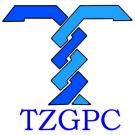 台州市政府采购招标文件TZCG-2021-GK009号采购项目： 办公家具采购人：中共台州市委党校台州市政府采购中心  2021年6月7日目    录公开招标采购公告投标人须知评标办法及评分标准公开招标需求政府采购合同主要条款指引电子投标文件格式附件 公开招标采购公告	项目概况 中共台州市委党校办公家具招标项目的潜在投标人应在“浙江省政府采购网”（http:// www.zjzfcg.gov.cn）和“台州市公共资源交易中心”（ http://www.tzztb.com）获取招标文件，并于2021年6月30日9:点00分（北京时间）前在浙江政府采购云平台递交电子投标文件。一、项目基本情况项目编号：TZCG-2021-GK009号   项目名称：中共台州市委党校办公家具招标项目采购需求： 本次采购产品为非进口产品。二、申请人的资格要求：（一）符合《中华人民共和国政府采购法》第二十二条规定的投标人资格条件。（二）本项目供应商特定条件：1、投标人为家具制造厂商，同时具有有效期内ISO9001质量管理体系认证证书、ISO14001环境管理体系认证证书、ISO45001（GB/T28001）职业健康安全管理体系认证证书。2、本项目不接受联合体投标。三、获取招标文件时间：2021年 6月 8日至2021年 6 月15日（提供期限自本公告发布之日起不得少于5个工作日）方式：投标人在浙江政府采购云平台（http://www.zcygov.cn）进行网上报名后可免费下载。提示：采购机构将拒绝非报名供应商的电子投标文件。四、提交投标文件截止时间、开标时间和地点2021年 6 月 30 日9点整（北京时间）（自招标文件开始发出之日起至投标人提交投标文件截止之日止，不得少于20日）投标网址：浙江政府采购云平台（http://www.zcygov.cn）。
本项目只接受电子投标文件，具体操作要求见前附表。请在开标当日09:00至09:30完成电子投标文件解密。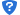 五、公告期限自本公告发布之日起5个工作日。六、其他补充事宜1、供应商认为采购文件使自己的权益受到损害的，可以自收到采购文件之日（获取截止日之后收到采购文件的，以获取截止日为准）起7个工作日内且应当在采购投标截止时间之前，以书面形式一次性向采购人和集中采购机构提出同一环节的质疑。否则，被质疑人可不予接受。质疑供应商对采购人、集中采购机构的答复不满意或者采购人、集中采购机构未在规定的时间内作出答复的，可以在答复期满后十五个工作日内向同级政府采购监督管理部门投诉。2、根据《浙江省政府采购供应商注册及诚信管理暂行办法》浙财采监【2009】28号文件，请各投标供应商及时办理浙江政府采购网“政府采购供应商注册”手续。3、参与政府采购项目的注册供应商，需登录浙江省政府采购网（http://www.zjzfcg.gov.cn）进行网上报名；尚未注册的供应商应当先在浙江政府采购网上申请注册，注册后再进行网上报名。七、对本次招标提出询问，请按以下方式联系。　　　1.采购人（受理采购文件相关质疑及答复） 名 称：　中共台州市委党校　　　地址：台州市椒江区白云山中路33号联系人：　董高峰　　　　　　　　　　 联系电话：（0576）88585079　　　　　　　　　　 2.集中采购机构名 称：　台州市政府采购中心　　　　　　　　　　　地　址：台州市市府大道777号　　　　　　　　　　　　项目联系人：　陈老师　　　　　　　　　　　联系电话：　0576-88685056　　　　　　　　　　　窗口联系人：候女士（受理供应商注册、中标结果相关质疑及答复）联系电话：0576-88685121  台州市政府采购中心                                                2021年6 月 7日投标人须知前附表一 、总  则（一） 适用范围本招标文件适用于本次项目的招标、投标、评标、定标、验收、合同履约、付款等行为（法律、法规另有规定的，从其规定）。（二）定义1、“采购组织机构”指采购人委托组织招标的集中采购机构/采购代理机构。2、采购人：是指委托集中采购机构/采购代理机构采购本次项目的国家机关、事业单位和团体组织。3、投标人：是指向采购组织机构提交电子投标文件的单位或个人。4、货物：是指各种形态和种类的物品，包括原材料、燃料、设备、产品等。5、服务：是指除货物和工程以外的政府采购对象，包括各类专业服务、信息网络开发服务、金融保险服务、运输服务，以及维修与维护服务等。6、“书面形式”包括信函、传真等。7、“▲”系指实质性要求条款。（三）投标费用不论投标结果如何，投标人均应自行承担所有与投标有关的全部费用（招标文件有相关规定除外）。（四）特别说明1、投标人投标所使用的资格、信誉、荣誉、业绩与企业认证必须为本法人所拥有。投标人投标所使用的采购项目实施人员必须为本法人员工（指本法人或控股公司正式员工）。2、投标供应商所投产品除招标文件中明确规定要求“提供官网截图或相应检测报告的证明材料”以外，所有技术参数描述均以电子投标文件为准。投标供应商对所投产品技术参数的真实性承担法律责任。项目招标结束后、质疑期限内，如有质疑供应商认为中标供应商所投产品、电子投标文件技术参数与招标需求存在重大偏离、错误、甚至造假的情况，应提供具体有效的证明材料。	3、投标人在投标活动中提供任何虚假材料,其投标无效，并报监管部门查处；中标后发现的,根据《中华人民共和国政府采购法》第七十七条第一款第一项之规定，处以采购金额千分之五以上千分之十以下的罚款，列入不良行为记录名单，在一至三年内禁止参加政府采购活动，有违法所得的，并处没收违法所得，情节严重的，由工商行政管理机关吊销营业执照；构成犯罪的，依法追究刑事责任。4、投标人被列入“黑名单”的，采购组织单位将根据《浙江省政府采购供应商注册及诚信管理暂行办法》第四十六条之规定，在处罚有效期内，资格审查时不予通过。5、投标人不得相互串通投标报价，不得妨碍其他投标人的公平竞争，不得损害采购人或其他投标人的合法权益，投标人不得以向采购人、评标委员会成员行贿或者采取其他不正当手段谋取中标。6、为采购项目提供整体设计、规范编制或者项目管理、监理、检测等服务的供应商，不得再参加该采购项目的其他采购活动。7、电子投标文件格式中的表格式样可以根据项目差别做适当调整,但应当保持表格样式基本形态不变。8、单位负责人为同一人或者存在直接控股、管理关系的不同供应商，不得参加同一合同项下的政府采购活动。9、本项目不允许分包。二、招标文件   （一）招标文件由招标文件总目录所列内容组成。（二）招标文件的澄清或修改1、采购组织机构可视采购具体情况对已发出的招标文件进行必要的澄清或者修改。澄清或者修改的内容可能影响电子投标文件编制的，采购人或者采购组织机构应当在投标截止时间至少15日前，在原公告发布媒体上发布澄清公告，澄清或者修改的内容为招标文件的组成部分；不足15日的，采购人或者采购组织机构应当顺延提交电子投标文件的截止时间。 2、投标人在规定的时间内未对招标文件提出疑问、质疑或要求澄清的，将视其为无异议。对招标文件中描述有歧义或前后不一致的地方，评标委员会有权进行评判，但对同一条款的评判应适用于每个投标人。 三、投标文件（一）投标文件的组成  投标人接到招标文件后，按照采购组织机构的要求提供：资格证明文件、商务与技术文件和报价文件。【特别提示：如在投标时有要求提供资料原件的，将原件扫描放入投标文件。】▲1、资格证明文件的组成：投标声明书；授权委托书（法定代表人亲自办理投标事宜的，则无需提交)；法人或者其他组织的营业执照等证明文件，自然人的身份证明；财务状况报告，依法缴纳税收和社会保障资金的相关材料；具备履行合同所必需的设备和专业技术能力的证明材料(根据项目性质提供)；提供采购公告中符合供应商特定条件的有效资质证书扫描件（投标供应商特定条件中有要求的必须提供），以及需要说明的其他资料；2、商务与技术文件的组成：（1）投标人情况介绍（人员与技术力量、企业规模、经营业绩等）。（2）投标方案描述：A.项目需求的理解与分析(投标人对项目现状及需求的理解情况，对项目现状和需求描述的全面性、准确性、针对性，项目功能设计完备、对系统各组成部分等功能进行准确的分析，对项目重点、难点的把握，解决方案及合理化建议)。B.项目组织实施方案（包括项目工期、确保项目供货的措施或方案、项目实施进度安排、项目实施人员及项目负责人的资质、类似经验及社保证明等）。C.安装、调试及验收方案（包括项目验收标准和验收方法等）和措施；（3）投标产品描述及相关资料：A.设备配置（或服务事项）清单（均不含报价）。B.产品品牌及型号、技术参数指标、性能特点、图片资料以及所遵循的技术规范、产品质保期、出厂标准、产品质量相关检测报告等内容。注：该项视产品或服务内容设置提供。C.商务及技术响应表。D.投标产品中有节能产品的，应列明投标产品中有列入最新一期财政部、发展改革委公布的“节能产品政府采购清单”明细（提供所投产品在清单中所处的页码、截图，并以明显标识标注）；投标产品中有环保产品的，应列明投标产品中有列入最新一期财政部、环境保护部公布的“环境标志产品政府采购清单”明细（提供所投产品在清单中所处的页码、截图，并以明显标识标注）。【特别提示：节能和环境标志产品最新一期政府采购清单，可在“中国政府采购网”中查看】（4）投标人通过的质量管理和质量保证体系、环保体系、自主创新相关证书、软件著作权证等等与本项目相关的认证证书或文件；（5）近三年来类似项目的成功案例（投标人类似项目实施情况一览表、合同复印件及其相应的发票、用户验收报告等；（6）投标人认为需要提供的其他资料（包括可能影响投标人商务与技术文件评分的各类证明材料）。（7）售后服务描述及承诺：A.距采购人最近的服务网点详细介绍（包括地理位置、资质资格、技术力量、工作业绩、服务内容及联系电话等）。B.针对本项目的售后服务措施及承诺（售后技术服务方案、人员配备、故障响应时间、技术培训方案等）。3、报价文件的组成（1）报价文件由开标一览表、报价明细表、小微企业等声明函、产品适用政府采购政策情况表，以及投标人认为其他需要说明的内容组成。（2）此报价为投标人一次性报出唯一的最终价格，包含其它一切所要涉及到的费用，有选择的报价将被拒绝。（3）投标报价是包括货款、标准附件、备品备件、专用工具、包装、运输、装卸、保险、税金、货到就位以及安装、调试、培训、保修、合同包含的所有风险责任等各项费用及不可预见费等所需的全部费用，全部费用已包含在开标一览表的投标总报价中。（4）政府采购优惠政策相关资料、产品适用政府采购政策情况表（如有）。（5）投标报价单填写需清楚明了，并加盖电子印章。因表达不清引起的后果由投标人负责。（6）投标报价应按招标文件中相关附表格式填写。投标方式：本项目采用电子投标。1、电子投标文件的制作要求（1）投标人应按照电子投标文件组成内容及项目招标需求和浙江政府采购云平台要求制作电子投标文件，不按招标文件和浙江政府采购云平台要求制作电子投标文件的将视情处理（拒收、扣分等），由此产生的责任由投标人自行承担。电子投标文件部分：投标人应根据“政采云供应商项目采购-电子招投标操作指南”及本招标文件规定的格式和顺序编制电子投标文件并进行关联定位。备份电子投标文件：通过“政采云”平台电子投标工具制作电子投标文件所产生的备份文件（2）投标人应对所提供的全部资料的真实性、有效性承担法律责任，电子投标文件中盖章之处必须加盖电子印章。（3）电子投标文件以及投标人与采购组织机构就有关投标事宜的所有来往函电，均应以中文汉语书写。除签字、盖章、专用名称等特殊情形外，以中文汉语以外的文字表述的电子投标文件视同未提供。（4）投标计量单位，招标文件已有明确规定的，使用招标文件规定的计量单位；招标文件没有规定的，应采用中华人民共和国法定计量单位（货币单位：人民币元）。（5）若投标人不按招标文件的要求提供资格审查材料，其风险由投标人自行承担。（6）与本次投标无关的内容请不要制作在内，确保电子投标文件有针对性、简洁明了。2、电子投标文件的递交要求（1）投标人须按照采购文件和政采云平台的要求编制并加密电子投标文件。在电子投标文件递交截止时间以前完成电子投标文件的传输递交。（2）如有特殊情况，采购组织机构延长截止时间和开标时间，采购组织机构和投标人的权利和义务将受到新的截止时间和开标时间的约束。3、电子投标文件的补充、修改和撤回。（1）补充或者修改电子投标文件的，应当先行撤回原文件，补充、修改后重新传输递交。投标截止时间前未完成传输的，视为撤回电子投标文件。（三）电子投标文件的有效期自投标截止日起90天电子投标文件应保持有效。有效期不足的电子投标文件将被拒绝。在特殊情况下，采购人可与投标人协商延长电子投标文件的有效期，这种要求和答复均以书面形式进行。3.中标人的电子投标文件自开标之日起至合同履行完毕均应保持有效。四、开标（一）开标事项采购组织机构在“招标公告”规定的时间和地点公开开标，采购组织机构工作人员接收电子投标文件并登记。评标委员会成员不得参加开标活动。（本次招标采用先评审商务资格和技术服务方案，后公开并评审商务报价的办法实施。各位供应商投标时必须根据菜单对应上传，切勿误传，否则一切后果自行承担）。（二） 开标程序：1、开标时间到后，招标项目负责人准时组织开标；2、投标人登录政采云平台，用“项目采购-开标评标”功能对电子投标文件进行在线解密。在线解密电子投标文件时间为开标时间起半个小时内。3、公布开标结果。4、特别说明：本项目原则上采用政采云电子招投标开标及评审程序，但有下情形之一的，按以下情况处理：投标人应当按规定及时解密，若因技术原因导致电子投标文件未能及时解密的，应联系我中心技术人员（徐工：18806862938）在采监处的监督下远程协助其完成解密，仍无法完成解密的，应按规定及时递交备份电子投标文件，否则，视同放弃投标。（2）开评标细则按政采云电子评标流程进行。特别说明：政采云公司如对电子化开标及评审程序有调整的，按调整后的程序操作。五、评标（一）组建评标委员会本项目评标委员会由政府采购评审专家和采购单位评审代表组成。（二）评标程序1、资格审查公开招标采购项目开标结束后，采购人或者采购组织机构应当依法对投标人的资格进行审查，对审查发现无效的进行必要的询标，由政采云在线公布无效投标的投标人名单、投标无效的原因。（若系统原因无法公布的，将由录音电话代为公布）符合性审查评标委员会应当对符合资格的投标人的电子投标文件进行符合性审查，以确定其是否满足招标文件的实质性要求，对审查发现无效的进行必要的询标，对无效投标的投标人名单及投标无效原因的公布方式同上。3、综合比较与评价（1）对于电子投标文件中含义不明确、同类问题表述不一致或者有明显文字和计算错误的内容，评标委员会应当以在线询标形式要求投标人作出必要的澄清、说明或者补正。（2）评标委员会应当按照招标文件中规定的评标方法和标准，对符合性审查合格的电子投标文件进行商务和技术评估，综合比较与评价。（3）评标时，评标委员会各成员应当独立对每个投标人的电子投标文件进行评价，并汇总每个投标人的得分。4、得分确认及评审报告编写（1）评标委员会对报价文件进行复核，对于系统计算出的价格分及总得分进行确认；（2）评标委员会应当按照招标文件中规定的评标方法和标准，对符合性审查合格的电子投标文件进行商务和技术评估，综合比较与评价。（3）评标委员会按评标原则及得分情况编写评审报告。5、评价采购组织机构对评标委员会评审专家进行评价。（三）澄清问题的形式投标人的澄清、说明或者补正应当采用电子询标形式，并加盖公章（电子印章），并不得超出电子投标文件的范围或者改变电子投标文件的实质性内容。（四）错误修正电子投标文件报价出现前后不一致的，除招标文件另有规定外，按照下列规定修正：　　1、电子投标文件中开标一览表（报价表）内容与电子投标文件中相应内容不一致的，以开标一览表（报价表）为准；　　2、大写金额和小写金额不一致的，以大写金额为准；　　3、单价金额小数点或者百分比有明显错位的，以开标一览表的总价为准，并修改单价；　　4、总价金额与按单价汇总金额不一致的，以单价金额计算结果为准。　　同时出现两种以上不一致的，按照前款规定的顺序修正。修正应当采用电子询标的形式，并加盖公章（电子印章）。（五）投标人存在下列情况之一的，投标无效1、在资格证明模块或商务与技术模块中出现投标报价的，或者报价文件中报价的货物跟商务与技术文件中的投标货物出现重大偏差的；　　2、不具备招标文件中规定的资格要求的。	　  3、电子投标文件含有采购人不能接受的附加条件的。4、评标委员会认为投标人的报价明显低于其他通过符合性审查投标人的报价，有可能影响产品质量或者不能诚信履约的，应当要求其在合理的时间内提供进行电子答复，必要时提交相关证明材料；投标人不能证明其报价合理性的，评标委员会应当将其作为无效投标处理。5、报价超过招标文件中规定的预算金额/最高限价。 6、主要性能参数指标负偏离 8 项（含）以上的。7、投标参数未如实填写，完全复制粘贴招标参数的。8、电子投标文件提供虚假材料的。 9、不符合中华人民共和国财政部令第87号《政府采购货物和服务招标投标管理办法》第三十七条情形之一的，视为投标人串通投标，其投标无效，并移送采购监管部门：　 （1）不同投标人的电子投标文件由同一单位或者个人编制；　 （2）不同投标人委托同一单位或者个人办理投标事宜；　 （3）不同投标人的电子投标文件载明的项目管理成员或者联系人员为同一人；　 （4）不同投标人的电子投标文件异常一致或者投标报价呈规律性差异；10、不符合法律、法规和招标文件中规定的其他实质性要求的（招标文件中打“▲”内容及被拒绝的条款）。11、商务条款不响应。供应商仅提交备份电子电子投标文件的。（六）有下列情况之一的，本次招标作为废标处理1、出现影响采购公正的违法、违规行为的；2、评标委员会发现招标文件存在歧义、重大缺陷导致评标工作无法进行，或者招标文件内容违反国家有关强制性规定的； 3、因重大变故，采购任务取消的；4、法律、法规和招标文件规定的其他导致评标结果无效的。（七）评标原则和评标办法1、评标原则。评标委员会必须公平、公正、客观，不带任何倾向性和启发性；不得向外界透露任何与评标有关的内容；任何单位和个人不得干扰、影响评标的正常进行；评标委员会及有关工作人员不得私下与投标人接触。2、评标办法。具体评标内容及评分标准等详见《第三章：评标方法及评分标准》。（八）评标过程的监控本项目评标过程实行全程录音、录像监控，政府采购监管部门视情进行现场监督，投标人在评标过程中所进行的试图影响评标结果的不公正活动，可能导致其投标被拒绝。六、定标1、确定中标供应商。评标委员会根据采购单位的《授权意见确认书》，推荐中标候选人或确定中标人。其中推荐中标候选人的，采购组织机构在评审结束后2个工作日内将评标报告送采购人，采购人自收到评审报告之日起5个工作日内在评审报告推荐的中标候选人中按顺序确定中标人。2、发布中标结果公告。采购组织机构应当自中标人确定之日起2个工作日内，在省级以上财政部门指定的媒体及相关网站上公告中标结果，招标文件应当随中标结果同时公告。3、通过政采云平台发放电子中标通知书。采购组织机构在发布中标结果公告的同时，向中标人发出中标通知书。七、合同签订及公告（一）签订合同1、采购人应当自中标通知书发出之日起10个工作日内，按照招标文件和中标人电子投标文件的规定，与中标人签订书面合同或者电子合同。所签订的合同不得对招标文件确定的事项和中标人电子投标文件作实质性修改。2、采购人不得向中标人提出任何不合理的要求作为签订合同的条件。3、中标供应商无故拖延、拒签合同的,将取消中标资格。4、中标供应商拒绝与采购人签订合同的，采购人可以按照评审报告推荐的中标候选人名单排序，确定下一候选人为中标供应商，也可以重新开展政府采购活动。同时，拒绝与采购人签订合同的供应商，由同级财政部门依法作出处理。5、询问或者质疑事项可能影响中标结果的，采购人应当暂停签订合同，已经签订合同的，应当中止履行合同（中标结果的质疑期为中标结果公告期限届满之日起七个工作日）。（二）合同公告及备案1、采购人应当自政府采购合同签订之日起2个工作日内，在省级以上财政部门指定的政府采购信息发布媒体及相关网站上公告。2、采购人应当自政府采购合同签订之日起7个工作日内，将政府采购合同通过政采云网站提交至同级人民政府财政部门备案存档。评标办法及评分标准一、采购组织机构将组织评标委员会，对投标人提供的电子投标文件进行综合评审。二、本次招标项目的评标方法为综合评分法，总计100分。评标标准按以下5项内容及分值进行评审。（一）商务与技术文件中的客观分由评标委员会讨论后统一打分；其余在规定的分值内单独评定打分。（二）各投标人商务与技术文件得分按照评标委员会成员的独立评分结果汇总后的算术平均分计算，计算公式为：商务与技术文件得分=评标委员会所有成员评分合计数/评标委员会组成人员数。（三）投标报价得分采用低价优先法计算，即满足招标文件要求且投标价格最低的投标报价为评标基准价，其报价得满分。其他投标人的投标报价得分按下列公式计算：投标报价得分=(评标基准价／投标报价)× 30 %×100 。（四）政府采购政策及优惠：（1）关于小型、微型企业（简称小微企业）投标：小微企业投标是指符合《中小企业划型标准规定》的投标人，通过投标提供本企业制造的货物、承担的工程或者服务，或者提供其他小微企业制造的货物。本项所指货物不包括使用大、中型企业注册商标的货物。小微企业投标应提供《产品适用政府采购政策情况表》（见附件）、《小微企业声明函》，如投标人提供其他小微企业制造的货物，应同时提供制造商的《小微企业声明函（制造商）》，投标人未提供以上资料或者经评标委员会核查不符的，将不能享受相应的小微企业优惠政策。（2）监狱企业参加政府采购活动时，应当提供由省级以上监狱管理局、戒毒管理局（含新疆生产建设兵团）出具的属于监狱企业的证明文件和《产品适用政府采购政策情况表》（见附件），视同小型、微型企业，享受小微企业政府采购优惠政策；（3）残疾人福利性单位在参加政府采购活动时，应提供《残疾人福利性单位声明函》（见附件）和《产品适用政府采购政策情况表》（见附件），视同小型、微型企业，享受小微企业政府采购优惠政策。具体优惠：对于小型微型企业产品的价格给予 6  %的扣除，用扣除后的价格计算评标基准价和投标报价。同一投标人（包括联合体），小微企业、监狱企业、残疾人福利性单位价格扣除优惠只享受一次，不得重复享受。注：得分以系统计算为准，保留2位小数。三、在最大限度地满足招标文件实质性要求前提下，评标委员会按照招标文件中规定的各项因素进行综合评审后，以评标总得分最高的投标人为中标候选人。四、如综合得分相同，投标报价低者为先；如综合得分且投标报价相同的，货物类采购项目以技术性能得分较高者为先，服务类采购项目以实力信誉及业绩得分较高者为先。五、提供相同品牌产品的不同投标人参加同一合同项下投标的，按一家供应商认定：（1）采用最低评标价法的采购项目，以其中通过资格审查、符合性审查且报价最低的参加评标；报价相同的，由评标委员会集体确定一个投标人参加评标，其他投标无效。（2）使用综合评分法的采购项目，评审后得分最高的同品牌投标人获得中标人推荐资格；评审得分相同的，由评标委员会集体推荐一个投标人作为中标候选人，其他同品牌投标人不作为中标候选人。注：1、合同、证书、报告及其他相关证明材料，将原件扫描上传至电子投标文件，并加盖电子印章。（中标后签订合同前，中标人须提供原件给采购人核查。）2、得分为第一档的指的是各细项指标全部满足甚至优于采购需求的；第二档指的是与采购人目标需求相比，稍有瑕疵的；第三、四、五档依次类推。投标时，需携带的样品为：成品样品名称           招标需求序号会议椅                   2 会议条桌                17学员椅                  19折叠椅                  21折叠条桌                22礼堂椅                  27单人沙发                69办公桌                  98办公椅                  99五层双面书架           130六层双面书架           175小件样品：牛皮、西皮、会议椅椅架钢管材、铰链、中纤板、导轨、锁具。样品评标内容及标准说明：1、所有提供的样品不能出现公司名称或与公司有关的商标和标记，如发现有，样品分按零分处理。2、与采购需求实质偏离较大的，经评标委员会确认，同样视为无效样品，按缺件处理。3、大件样品少一件，样品总分减5分。小件样品少一类，样品总分减2分。     4、样品（包括材质、油漆、五金件等）须与招标文件一致，尺寸、样式须与招标文件相似。5、未中标的样品由投标供应商自行处理。6、评标时，对提交样品及小样的供应商，由采购监管处人员随机抽取并编号，专家评审小组按编号评分。7、评标时如有需要，需对样品进行破坏性测试，所产生的费用由供应商承担。公开招标需求一、招标项目一览表本次招标共 1个标段，具体内容如下表：技术需求：投标时，需携带的样品为：2会议椅、 17 会议条桌、 19学员椅、21折叠椅、22折叠条桌、27礼堂椅 、69单人沙发 、98办公桌、99办公椅、 130五层双面书架、 175六层双面书架 小件样品：牛皮、西皮、会议椅椅架钢管材、铰链、中纤板、导轨、锁具。其他相关说明：▲1、投标人所投产品自产或外购需在投标文件中明确（如外购需要写明产地、品牌），但所用原材料（油漆、胶水等）均应符合环保要求。2、如因检测方法不同，但检测结果满足采购人技术要求上的国家限定标准，视同符合。3、本采购项目产品要求采用推荐品牌（或同等级及以上）的材料配件进行生产，详见《主要材料品牌一览表》。其余未推荐的材料配件均需符合国家规定标准。4、中标后按采购人要求进场确定各产品尺寸，且根据采购人需求可进行外观样式的适当调整，大货生产前须经釆购人确认产品尺寸规格、外观样式后，方可正式批量生产大货。5、在生产大货过程中随时接受采购人的抽检；交付验货时，采购人可以自行确定检测机构在交付的成品中随机抽取至少3类品种并进行检测（包括破坏性检测），检测不合格的货物均不予验收，如经三次检测均不合格，不合格的品类全批退回，中标方同时承担全部损失及责任。6、提供产品5年免费质保（5年内免费维修，不能维修的免费更换）7、家具供应数量在实际施工中如有出入，按实结算。8、中标后，采购单位对中标供应商的样品进行封存，作为验收的依据之一，验收结束后归还。主要材料品牌一览表四、商务需求1、质保期：免费质保期至少5年（产品技术需求栏中有特别注明的除外）2、交货时间及地点：同前面“招标项目一览表”内所填的相关内容。3、付款条件： 在签订合同后5个工作日内采购人完成预付款支付，支付比例为采购合同总价款的30%。货到验收合格后，在中标人票证齐全，符合采购人付款流程的前提下，采购人在10个工作日内支付合同总价款70%。4、履约保证金：中标签订合同后5个工作日内，中标人需支付采购人合同金额的5%作为履约保证金，每满一年质保期，采购人按履约保证金的20%退还给中标人，5年内逐年无息退还。政府采购合同主要条款指引货物类以下为成交后签定本项目合同的通用条款，成交供应商不得提出实质性的修改，关于专用条款将由采购人与成交供应商结合本项目具体情况协商后签订。项目名称：                                       项目编号：甲方：（采购单位）                            所在地：                              乙方：（中标供应商）                          所在地：甲、乙双方根据××(采购组织机构名称）关于××单位××项目公开招标的结果，签署本合同。一、合同文件： 1.合同条款。2.中标通知书。3.更正补充文件。4.招标文件。5.中标供应商投标文件。6.其他。上述所指合同文件应认为是互相补充和解释的，但是有模棱两可或互相矛盾之处，以其所列内容顺序为准。二、货物内容1. 货物名称：2. 型号规格：3. 技术参数：4. 数量（单位）：三、合同金额 本合同金额为（大写）：____________________________________元（￥_______________元）人民币。四、技术资料1.乙方应按招标文件规定的时间向甲方提供使用货物的有关技术资料。2. 没有甲方事先书面同意，乙方不得将由甲方提供的有关合同或任何合同条文、规格、计划、图纸、样品或资料提供给与履行本合同无关的任何其他人。即使向履行本合同有关的人员提供，也应注意保密并限于履行合同的必需范围。五、知识产权1.乙方应保证所提供的货物或其任何一部分均不会侵犯任何第三方的知识产权。2.若侵犯,由乙方赔偿甲方因此遭受的损失（包括但不限于应对及追偿过程中所支付的律师费、差旅费、诉讼费、保全费、鉴定费、评估费等）。六、产权担保乙方保证所交付的货物的所有权完全属于乙方且无任何抵押、查封等产权瑕疵。七、履约保证金本项目履约保证金为合同金额的_5_%。[合同签订前交至采购人处，质保期满1年后无息退还。]八、转包或分包1.本合同范围的货物，应由乙方直接供应，不得转让他人供应；2.除非得到甲方的书面同意，乙方不得将本合同范围的货物全部或部分分包给他人供应；3.如有转让和未经甲方同意的分包行为，甲方有权解除合同，没收履约保证金并追究乙方的违约责任。九、质保期1. 质保期___年。（自交货验收合格之日起计）十、交货期、交货方式及交货地点1. 交货期：2. 交货方式：3. 交货地点：十一、货款支付1. 付款方式：2.当采购数量与实际使用数量不一致时，由采购单位向同级财政部门申请并经批准后，可以由乙方根据实际使用量供货，合同的最终结算金额按实际使用量乘以成交单价进行计算。十二、税费本合同执行中相关的一切税费均由乙方负担。十三、质量保证及售后服务1. 乙方应按招标文件规定的货物性能、技术要求、质量标准向甲方提供未经使用的全新产品。2. 乙方提供的货物在质保期内因货物本身的质量问题发生故障，乙方应负责免费更换。对达不到技术要求者，根据实际情况，经双方协商，可按以下办法处理：⑴更换：由乙方承担所发生的全部费用。⑵贬值处理：由甲乙双方合议定价。⑶退货处理：乙方应退还甲方支付的合同款，同时应承担该货物的直接费用（运输、保险、检验、货款利息及银行手续费等）。3. 如在使用过程中发生质量问题，乙方在接到甲方通知后在   小时内到达甲方现场。4. 在质保期内，乙方应对货物出现的质量及安全问题负责处理解决并承担一切费用。5.上述的货物免费保修期为年，因人为因素出现的故障不在免费保修范围内。超过保修期的机器设备，终生维修，维修时只收部件成本费。十四、调试和验收1. 甲方对乙方提交的货物依据招标文件上的技术规格要求和国家有关质量标准进行现场初步验收，外观、说明书符合招标文件技术要求的，给予签收，初步验收不合格的不予签收。货到后，甲方需在五个工作日内验收。2. 乙方交货前应对产品作出全面检查和对验收文件进行整理，并列出清单，作为甲方收货验收和使用的技术条件依据，检验的结果应随货物交甲方。3. 甲方对乙方提供的货物在使用前进行调试时，乙方需负责安装并培训甲方的使用操作人员，并协助甲方一起调试，直到符合技术要求，甲方才做最终验收。4.对技术复杂的货物，甲方应请国家认可的专业检测机构参与初步验收及最终验收，并由其出具质量检测报告。5.验收时乙方必须在现场，验收完毕后作出验收结果报告；验收费用由甲方负责。十五、货物包装、发运及运输1. 乙方应在货物发运前对其进行满足运输距离、防潮、防震、防锈和防破损装卸等要求包装，以保证货物安全运达甲方指定地点。2. 使用说明书、质量检验证明书、随配附件和工具以及清单一并附于货物内。3. 乙方在货物发运手续办理完毕后24小时内或货到甲方48小时前通知甲方，以准备接货。4. 货物在交付甲方前发生的风险均由乙方负责。5. 货物在规定的交付期限内由乙方送达甲方指定的地点视为交付，乙方同时需通知甲方货物已送达。乙方运送的货物涉及商品包装和快递包装的，参考《商品包装政府采购需求标准（试行）》、《快递包装政府采购需求标准（试行）》（财办库［2020］123号）十六、违约责任1. 甲方无正当理由拒收货物的，甲方向乙方偿付拒收货款总值的百分之五违约金。2. 甲方无故逾期验收和办理货款支付手续的,甲方应按逾期付款总额每日万分之五向乙方支付违约金。3. 乙方逾期交付货物的，乙方应按逾期交货总额每日千分之六向甲方支付违约金，由甲方从待付货款中扣除。逾期超过约定日期10个工作日不能交货的，甲方可解除本合同。乙方因逾期交货或因其他违约行为导致甲方解除合同的，乙方应向甲方支付合同总值5%的违约金，如造成甲方损失超过违约金的，超出部分由乙方继续承担赔偿责任。 4. 乙方所交的货物品种、型号、规格、技术参数、质量不符合合同规定及招标文件规定标准的，甲方有权拒收该货物，乙方愿意更换货物但逾期交货的，按乙方逾期交货处理。乙方拒绝更换货物的，甲方可单方面解除合同。5.若发生纠纷，由违约方赔偿守约方因纠纷所支付的费用（包括但不限于律师费、差旅费、诉讼费、保全费、鉴定费、评估费等）十七、不可抗力事件处理1. 在合同有效期内，任何一方因不可抗力事件导致不能履行合同，则合同履行期可延长，其延长期与不可抗力影响期相同。2. 不可抗力事件发生后，应立即通知对方，并寄送有关权威机构出具的证明。3. 不可抗力事件延续120天以上，双方应通过友好协商，确定是否继续履行合同。十八、解决争议的方法1. 如双方在履行合同时发生纠纷，应协商解决；协商不成时，可提请政府采购管理部门调解；调解不成的通过以下方式解决（两种解决方式只能择其一）：
（1） 提交台州仲裁委员会仲裁。
（2） 依法向人民法院提起诉讼。 十九、合同生效及其它	1. 合同经双方法定代表人或授权代表签字并加盖单位公章后生效。2. 本合同未尽事宜，遵照《合同法》有关条文执行。3. 本合同一式四份。甲、乙双方各执一份，采购组织机构及同级人民政府财政部门各执一份。本项目未尽事宜以招标文件、投标文件及澄清文件等为准。甲方（公章）                                     乙方（公章）法定代表人：                                     法定代表人：委托代理人：                                     委托代理人：联系电话：                                       联系电话：开户银行：                                       开户银行：帐号：                                           帐号：地址及邮编：                                     地址及邮编：签订时间：    年   月    日投标文件格式附件附件1                              　　　             本项目名称项目编号：（标段）投标文件（资格证明文件）投标人全称（电子印章）：地    址：时    间：资格证明文件目录声明书（附件2）授权委托书（附件3）法人或者其他组织的营业执照等证明文件，自然人的身份证明4、财务状况报告，依法缴纳税收和社会保障资金的相关材料5、具备履行合同所必需的设备和专业技术能力的证明材料6、本项目要求的特定资质证书附件2投标声明书××（集中采购机构/采购代理机构名称）：（投标人名称）系中华人民共和国合法企业，经营地址。我（ 姓名 ）系（ 投标人名称 ）的法定代表人，我公司自愿参加贵方组织的（招标项目名称）（编号为）的投标，为此，我公司就本次投标有关事项郑重声明如下：我公司声明截止投标时间近三年以来：未被列入失信被执行人、重大税收违法案件当事人名单、政府采购严重违法失信行为记录名单及其他不符合《中华人民共和国政府采购法》第二十二条规定的条件。【说明：供应商在截止投标时间近三年以来，如有上述所列情形，但限制期届满的，可按实陈述，并提供相应证明文件。】2、我公司在参与投标前已详细审查了招标文件和所有相关资料，我方完全明白并认为此招标文件没有倾向性，也没有存在排斥潜在投标人的内容，我方同意招标文件的相关条款，放弃对招标文件提出误解和质疑的一切权利。3、我公司不是采购人的附属机构；在获知本项目采购信息后，与采购人聘请的为此项目提供咨询服务的公司及其附属机构没有任何联系。4、我公司保证，采购人在中华人民共和国境内使用我公司投标货物、资料、技术、服务或其任何一部分时，享有不受限制的无偿使用权，如有第三方向采购人提出侵犯其专利权、商标权或其它知识产权的主张，该责任由我方承担。我方的投标报价已包含所有应向所有权人支付的专利权、商标权或其它知识产权的一切相关费用。5、我公司严格履行政府采购合同，不降低合同约定的产品质量和服务，不擅自变更、中止、终止合同，或拒绝履行合同义务；6、以上事项如有虚假或隐瞒，我公司愿意承担一切后果，并不再寻求任何旨在减轻或免除法律责任的辩解。    投标人名称(电子印章)：                                       法定代表人或授权委托人(签字)：                                  日期：××年 ×× 月 ×× 日附件3授权委托书××（集中采购机构/采购代理机构名称）：      （投标人全称）  法定代表人（或营业执照中单位负责人）	（法定代表人或营业执照中单位负责人姓名） 授权   （全权代表姓名） 为全权代表，参加贵单位组织的	    项目的采购活动，并代表我方全权办理针对上述项目的投标、开标、评标、签约等具体事务和签署相关文件。我方对全权代表的签字事项负全部责任。在撤销授权的书面通知以前，本授权书一直有效。全权代表在授权委托书有效期内签署的所有文件不因授权的撤销而失效。全权代表无转委托权，特此委托。法定代表人签字或盖章：投标人全称（电子印章）：                              日期：附：法定代表人姓名：                                 传真：电话：详细通讯地址：邮政编码：全权代表姓名：       职务：                           传真：电话：详细通讯地址：邮政编码：附件4：项目名称项目编号：（标段）投标文件（商务与技术文件）投标人全称（电子印章）：地    址：时    间：商务与技术文件目录第一部分  技术方案描述部分1、投标人情况介绍（附件5）；2、项目需求的理解与分析；3、项目组织实施方案(可视情选用附件6、附件7)； 4、安装、调试及验收方案；第二部分  投标产品描述部分1、投标产品描述及相关资料（可视情选用附件8、附件9）；2、投标人需要说明的其他内容；（包括可能影响投标人技术性能评分项的各类证明材料）第三部分  商务响应部分1、证书一览表（附件10）；2、近三年来类似项目的成功案例（附件11）3、售后服务描述及承诺（可视情选用附件12，附件13）；4、投标人需要说明的其他内容。（包括可能影响投标人企业实力及信誉评分项以及售后服务评分项的各类证明材料）第四部分  其他参考表格（此部分视情况选用）1、主要货物用材响应表(类似家具类货物采用，附件14)（以上内容具体描述详见“第三部分投标人须知”中“三、投标文件”的组成说明）附件5  投标人基本情况表要求：1.姓名栏必须将所有股东都统计在内，若非股份公司此行（第三行）无需填写；投标人名称（电子印章）：投标人代表签字或电子印章：职        务：日        期：：附件6项目实施人员一览表（第 标）（主要从业人员及其技术资格）要求：1.在填写时，如本表格不适合投标单位的实际情况，可根据本表格式自行划表填写。2.附人员证书复印件；　　3.出具上述人员在本单位服务的外部证明，如：投标截止日之前六个月以内的代缴个税税单、参加社会保险的《投保单》或《社会保险参保人员证明》等。投标人名称（电子印章）：投标人代表签字或电子印章：职        务：日        期：附件7项目负责人资格情况表采购项目：                                            采购编号：投标人名称（电子印章）：投标人代表签字或电子印章：职        务：日        期：附件8供货清单 (第 标)  项目编号：要求：1.本表中的名称、数量应与报价明细表中相对应的报价名称、数量一致投标人名称（电子印章）：投标人代表签字或电子印章：职        务：日        期：附件9技术需求响应表(第 标)要求：1. 本表的名称须与《报价明细表》一致。2.本表参照本招标文件第二部分“招标需求”内第二条“具体技术需求”填制，投标人应根据投标设备的性能指标、服务指标，对照招标文件要求在“偏离情况”栏注明“正偏离”、“负偏离”或“无偏离”。3.对于投标产品的技术偏离情况需严格按照招标文件的技术要求一一比对给出，未达到技术要求中规定的数值应以负偏离标注。若因技术实现方式等其他问题而导致的理解不同未标注负偏离的，需在备注中具体说明；若未按要求标注负偏离又未予以说明的，评审小组将视偏离程度给予扣分或认定为虚假应标。投标人名称（电子印章）：投标人代表签字或电子印章：职        务：日        期：附件10证书一览表要求：1.填写投标人获得资质、认证或企业信誉证书；2.附所列证书复印件或其他证明材料。投标人名称（电子印章）：投标人代表签字或电子印章：职        务：日        期：：附件11投标人类似项目实施情况一览表要求：1.业绩证明应提供证明材料（合同复印件可只提供首页、含金额页、盖章页并加盖投标人电子印章）；2.报价供应商可按此表格式复制。投标人名称（电子印章）：投标人代表签字或电子印章：职        务：日        期：附件12资信及商务需求响应表(第 标)投标人名称（电子印章）：投标人代表签字或电子印章：职        务：日        期：附件13	售后服务情况表投标人名称（电子印章）：投标人代表签字或电子印章：职        务：日        期：附件14主要货物用材响应表(类似家具类货物采用)要求：1.请列出以上产品的各项主要用材、辅料、油漆、五金件等。2.本表所列产品主要用材均为采购人抽样送检的范围。投标人名称（电子印章）：投标人代表签字或电子印章：职        务：日        期：附件15项目名称项目编号：（标段）报价文件供应商全称（电子印章）：地    址：时    间：报价文件目录1、开标一览表（附件16）；2、报价明细表（附件17）；3、针对报价投标人认为其他需要说明的；4、小微企业等声明函（附件18）；5、产品适用政府采购政策情况表（附件19）。附件16开标一览表 (第 标)项目编号：项目名称：                                     [货币单位：人民币元]填报要求：1.投标总报价是包括货款、标准附件、备品备件、专用工具、包装、运输、装卸、保险、税金、货到就位以及安装、调试、培训、保修、合同包含的所有风险责任等各项费用及不可预见费等所需的全部费用。投标人名称（电子印章）：投标人代表签字或电子印章：职        务：日        期：附件17报价明细表 (第 标)  项目编号：                                    [货币单位：人民币元]要求：1. 本表为《开标一览表》的报价明细表，如有缺项、漏项，视为投标报价中已包含相关费用，采购人无需另外支付任何费用。2.“报价明细表”中的报价合计应与“开标一览表”中的投标总报价相一致，不一致时，以开标一览表为准。3.投标报价明细表所填内容按招标文件采购设备清单要求为准。如有漏报的，视同已包含在投标总价内或已作优惠处理。有重大缺项的将作无效标处理。▲4. 本表中的型号规格必须明确，招标文件中明确要求定制的除外。投标人名称（电子印章）：投标人代表签字或电子印章：职        务：日        期：附件18中小企业声明函（货物）本公司（联合体）郑重声明，根据《政府采购促进中小企业发展管理办法》（财库〔2020〕46号）的规定，本公司（联合体）参加（单位名称）的（项目名称）采购活动，提供的货物全部由符合政策要求的中小企业制造。相关企业（含联合体中的中小企业、签订分包意向协议的中小企业）的具体情况如下：1. （标的名称） ，属于（采购文件中明确的所属行业）行业；制造商为（企业名称），从业人员  人，营业收入为    万元，资产总额为    万元①，属于（中型企业、小型企业、微型企业）；2. （标的名称） ，属于（采购文件中明确的所属行业）行业；制造商为（企业名称），从业人员  人，营业收入为    万元，资产总额为    万元，属于（中型企业、小型企业、微型企业）；……以上企业，不属于大企业的分支机构，不存在控股股东为大企业的情形，也不存在与大企业的负责人为同一人的情形。本企业对上述声明内容的真实性负责。如有虚假，将依法承担相应责任。企业名称（盖章）：        日 期：                  ①从业人员、营业收入、资产总额填报上一年度数据，无上一年度数据的新成立企业可不填报。残疾人福利性单位声明函本单位郑重声明，根据《财政部 民政部 中国残疾人联合会关于促进残疾人就业政府采购政策的通知》（财库〔2017〕 141号）的规定，本单位为符合条件的残疾人福利性单位，且本单位参加    政府采购中心 单位的          项目采购活动提供本单位制造的货物（由本单位承担工程/提供服务），或者提供其他残疾人福利性单位制造的货物（不包括使用非残疾人福利性单位注册商标的货物）。本单位对上述声明的真实性负责。如有虚假，将依法承担相应责任。                                单位名称（盖章）：                                  日  期  ：附件19产品适用政府采购政策情况表填报要求：本表的产品名称、规格型号和注册商标、金额要与《报价明细表》一致。制造商为小型或微型企业时才需要填“制造商企业类型”栏，填写内容为“小型”或“微型”。请投标人正确填写本表，所填内容将作为评分依据（以“小型、微型企业产品金额合计”为准进行价格折扣，表中所填内容必须与政府采购优惠政策需提供的相关资料相符，如出现不相符或提供资料不全的，该小型、微型企业不符产品核计金额将不予以享受小微企业扶持政策优惠）。标段号项目名称简要技术要求服务要求等数量单位预算（万元）最高限价（万元）交货期（合同签订后几天内）交货地址1办公家具详见技术需求1批10401000自签订合同之日起40个工作日内供货、安装调试完毕。台州现代大道中共台州市委党校新校园序号项    目内                 容1供应商特定资格要求符合招标公告资格要求的供应商2答疑会或现场踏勘无需3电子投标要求投标人须按照采购文件和电子交易平台的要求编制并加密电子投标文件。截止时间：北京时间2021年 06月30 日09:00投标人应当在投标截止时间前完成电子投标文件的传输递交，并可以补充、修改或者撤回电子投标文件。补充或者修改电子投标文件的，应当先行撤回原文件，补充、修改后重新传输递交。投标截止时间前未完成传输的，视为撤回电子投标文件。逾期上传的电子投标文件恕不接受。温馨提醒：供应商应提前上传，以便在上传时遇到技术问题，有充足的时间请教平台的技术人员。平台技术人员联系人：徐女士；联系电话：0576-886851614电子投标文件解密要求电子投标文件在线解密时间：北京时间2021年06月30 日09:00至09:30；投标人应当按规定及时解密，若因技术原因导致电子投标文件未能及时解密的，应联系我中心技术人员（徐工：18806862938）在采监处的监督下远程协助其完成解密，仍无法完成解密的，应按规定及时递交备份电子投标文件，否则，视同放弃投标。5备份电子投标文件制作要求备份电子投标文件是通过“政采云”平台电子投标工具制作电子投标文件产生的备份文件，请投标人自行妥善保管。6备份电子投标文件使用、递交有关规定1.使用前提：投标人自行在线解密操作失败无法按时寻求技术人员帮助解密，或者投标人寻求技术人员帮助仍无法按时完成解密；2.递交截止时间：06月30 日09:50；3.投递邮箱：开标当日钉钉直播群公布的指定邮箱；4.未按上述要求递交备份电子投标文件或所提供的的备份电子投标文件不符合要求的视同放弃投标。7样品及小样递交要求截止时间：北京时间2021年6月30  日10:00之前接收样品及小样（以上为截止接收时间，逾期或不符合规定的样品及小样恕不接受。）递交地点：台州市市府大道777号台州市公共资源交易中心(电信大楼南面)506室接收人：陈女士递交样品封装要求：密封包装，包装（内或外）封口应由投标授权人用记号笔签字，并加盖单位公章，外包装上需写明编号、项目名称、标段号及投标公司全称。8投标有效期投标有效期为开标后90天，投标有效期从提交电子投标文件的截止之日起算。9不见面开标直播本项目开评标环节实行全流程电子化，采取不见面钉钉直播开标，投标人可自行下载“钉钉”软件观看。（钉钉直播群号为：33414606，投标人只能于开标当天8：30以后搜索到群号，并申请进群。采购组织机构按照采购文件规定的时间通过电子交易平台组织开标、开启响应文件，所有供应商均应当准时在线参加。如未参加，造成无法投标或投标失败等后果由供应商自行承担。）10投标与开标注意事项1.本项目实行电子采购，采用电子投标文件。若供应商参与投标，自行承担投标一切费用。2.标前准备：各供应商在开标前确保成为浙江省政府采购网正式注册供应商，并完成CA数字证书办理。（办理流程详见本招标公告附件：“政采云CA签章申领操作流程.pdf”）。因未注册入库、未办理CA数字证书等原因造成无法投标或投标失败等后果由供应商自行承担。3.电子投标文件制作：3.1应按照本项目招标文件和政采云平台的要求编制、加密并递交电子投标文件。供应商在使用系统进行投标的过程中遇到涉及平台使用的任何问题，可致电政采云平台技术支持热线咨询，联系方式：400-881-7190。3.2投标人通过“政采云”平台电子投标工具制作电子投标文件，电子投标工具请供应商自行前往浙江省政府采购网下载并安装，（下载网址：http://www.zjzfcg.gov.cn/bidClientTemplate/2019-09-24/12975.html），电子投标文件制作具体流程详见本招标公告附件：“政采云供应商项目采购-电子招投标操作指南.pdf”。11投标人信用信息查询渠道及截止时点、信用信息查询记录和证据留存的具体方式、信用信息的使用规则1、查询渠道：信用中国（网址：http://www.creditchina.gov.cn）、中国政府采购网(网址：http://www.ccgp.gov.cn）、国家企业信用信息公示系统（http://www.gsxt.gov.cn/index.html）等。2、截止时点：评审结束前。3、信用信息查询记录和证据留存的具体方式：由采购组织机构在规定查询时间内打印信用信息查询记录并归入项目档案。4、使用规则：对列入失信被执行人、重大税收违法案件当事人名单、政府采购严重违法失信行为记录名单及其他不符合《中华人民共和国政府采购法》第二十二条规定条件的供应商，将被拒绝其参与政府采购活动。12小微企业查询核查渠道：http://xwqy.gsxt.gov.cn/13投标保证金零元14履约保证金中标签订合同后5个工作日内，中标人需支付采购人合同金额的5%作为履约保证金，每满一年质保期，采购人按履约保证金的20%退还给中标人，5年内逐年无息退还。15实质性条款带“▲”的条款是实质性条款，电子投标文件须作出实质性响应，否则作无效投标处理。17解释权本招标文件解释权属于采购人和台州市政府采购中心          标段类别一技术评分42实力信誉及业绩评分16售后服务评分10投标文件制作评分2价格分30评标内容细则内容分值技术性能42须提供符合核心技术性能要求与采购标的同品类（会议椅、会议条桌、折叠条桌、礼堂椅、真皮沙发、办公桌、办公椅、木制书架、钢制书架、钢制档案柜）成品检测报告（自2020年1月1日以来）。每提供一品类得0.5分，最高得5分。注：如检测报告与十项品类相关的，但名称稍有不同的，视作为符合。
备注：出具的检测报告必须由具备家具成品及其原辅材料检测能力并通过国家计量认证（CMA资质）的第三方检测机构提供，提供原件扫描件。5技术性能42须提供符合国家标准或行业标准要求的主要原材料（如人造板、木材、皮革、海绵、面料、五金、封边条、涂料、胶水、塑料件等）的检测报告（自2020年1月1日以来）。每提供一个种类的原材料检测报告，得0.5分，最高得3分。备注：出具的检测报告必须由具备家具成品及其原辅材料检测能力并通过国家计量认证（CMA资质）的第三方检测机构提供，提供原件扫描件。3技术性能42根据投标人所提供的成品检测报告及主要原材料检测报告中甲醛、苯等环保指数，参照技术需求中所要求的标准，综合评分，第一档3-2.1分，第二档2-1.1分，第三档：1-0分。3技术性能42投标人具备的与本次采购产品相关的必要生产和检测设备情况（品牌、产地、规格、用途的详细说明）；设备情况要求提供设备照片、进货发票原件扫描件或相关证明，并制作在投标技术文件中。综合评价，第一档3-2.1分，第二档2-1.1分，第三档：1-0分。3技术性能42技术团队履历及能力说明，须提供项目负责人、专业技术人员的职称证书、资历证明资料、和在投标人单位近6个月的社保证明，综合评分，第一档3-2.1分，第二档2-1.1分，第三档：1-0分。3技术性能42与采购标的相关的外观、结构、工艺及技术专利（发明、实用新型、外观设计得分不同，专利须在保护期内）：每项发明专利得0.5分，最高得3分；每项实用新型专利得0.2分，最高得1分；每项外观专利得0.1分，最高得0.5分。提供原件扫描件，本项目合计最高得3分。3技术性能42制定合理的生产方案能按照项目分解节点（工作时间进度表），并可跟踪实施。根据供应商提供方案的定位准确性和针对性，科学性、合理性、完整性等，综合评分，第一档2-1.4分，第二档1.3-0.7分，第三档：0.6-0分。2技术性能42制定安装服务方案，根据货物交付时间节点，落实送货安装时间和人员安排，确保按期交付使用。（包括供货清单、验货、安装调试、测试、调优、检测等内容），根据供应商提供方案的定位准确性和针对性，科学性、合理性、完整性等，综合评分，第一档2-1.4分，第二档1.3-0.7分，第三档：0.6-0分。2技术性能42样品18分；评分规则附后。18实力信誉及业绩16履约能力、财务状况及企业银行信用等级进行综合评审(依据有审计资质的第三方出具的近一年度《审计报告》），第一档5-4.1分，第二档4-3.1分，第三档3-2.1分，第四档2-1.1分，第五档1-0分。5实力信誉及业绩16投标人提供中国环保产品认证证书（CQC），根据证书的认证范围，综合评分，第一档2-1.4分，第二档1.3-0.7分，第三档：0.6-0分。（须提供原件扫描件）2实力信誉及业绩16提供CQTA品质验证证书，根据证书的认证范围，综合评分，第一档1-0.7分，第二档0.6-0.3分，第三档：0.2-0分。（须提供原件扫描件）1实力信誉及业绩16提供中国环境标志产品认证证书（CEC），根据证书的认证范围，综合评分，根据证书的认证范围，综合评分，第一档2-1.4分，第二档1.3-0.7分，第三档：0.6-0分。(须提供原件扫描件）2实力信誉及业绩16投标截止时间前三年（以合同签订时间为准）的类似案例，每个案例需提供合同、发票和验收报告复印件，每个案例根据相似程度得0-1分，最高得6分（类似案例是指与采购标的同品类的产品案例）。6售后服务10在满足招标需求的情况下，每增加1年质保得0.5分，不超过3分。3售后服务10提供详细完整的“三包”措施，及售后服务方案（定期回访、维修保养等）、服务承诺（应急维修响应时间等）综合评分：第一档3-2.1分，第二档2-1.1分，第三档：1-0分。3售后服务10根据各投标人服务网点机构设置，综合评分（可提供投标人本地今后服务网点情况和人员配置及社保等情况以兹证明）。第一档3-2.1分，第二档2-1.1分，第三档：1-0分。3售后服务10其他优惠条件及维修服务承诺：认定为实质性优惠条件或有实质性意义的维修服务承诺的，1分。1对招标文件响应程度2根据投标文件的内容、结构等情况与招标文件的要求比对，酌情打分。2价格30取投标合格供应商的投标最终报价最低价为基准价。基准价为 30分。投标报价得分＝（评标基准价/最终投标报价）× 30%×100（小数点后保留2位小数）。（注：对于符合政府采购政策及优惠的企业产品给予6%的价格扣除，具体执行依据见本章第二点的第四条“政府采购政策及优惠”内的规定）。30评标内容细则内容分值产品主要尺寸、形状及位置公差每偏离一个参数指标扣0.5分，扣完为止。1.采购人有明确要求且明示的产品尺寸偏差控制在±3mm以内(测量工具：0～3m钢卷尺，精度1mm)；2.抽屉下垂度≤10mm和抽屉摆动度≤10mm（将抽屉拉出至三分之二伸缩总长位置，用钢卷尺或1m钢直尺测量抽屉水平边的自由下垂和抽屉侧面左右摆动的最大值）。2分材料要求每个不合格项扣0.5分，扣完为止。样品所选用板材、钢板、五金、封边条、木皮、皮革、面料、脚轮等主要原材料的规格尺寸与采购需求一致。5分功能要求每个不合格项扣0.5分，扣完为止。1.铰链、合页、反弹装置、吸合装置、滑轨、倾斜机构、升降机构、翻转机构、插销等部件，安装后应灵活使用；2.折叠机构：无非预期的自行折叠现象；3.锁定脚轮的锁定装置完好，在开锁状态下应运动灵活；4.设计美观、实用，能够实现产品的整体使用功能。1分样品外观每个不合格项扣0.5分，扣完为止。1.金属件：(1)管材：管材应无裂缝、叠缝，外露管口端面应封闭；(2)焊接件：焊接处应无脱焊、虚焊、焊穿、错位，焊接处应无夹渣、气孔、焊瘤、焊丝头、咬边、飞溅，焊接处表面波纹应均匀；(3)冲压件：冲压件应无脱层、裂缝；(4)铆接件：铆接处应铆接牢固，无漏铆、脱铆，铆钉应端正圆滑，无明显锤印；(5)金属合金件：无锈蚀、氧化膜脱落、刃口、锐棱，表面细密，应无裂纹、毛刺、黑斑等缺陷；(6)皱纹或波纹：圆管和扁线管弯曲处弧形应圆滑一致；(7)喷涂层：涂层应无漏喷、锈蚀和脱色、掉色现象，涂层应光滑均匀，色泽一致，应无流挂、疙瘩、皱皮、飞漆等缺陷；(8)电镀层：表面应无剥落、返锈、毛刺，表面应无烧焦、起泡、针孔、裂纹、花斑（不包括镀彩锌）和划痕。2.木制件：(1)不应有蛀虫现象；(2)应无贯通裂缝；(3)外表应无腐朽材，内表腐朽材面积不应超过零件面积的20%；(4)外表节子宽度不应超过材宽的1/3，直径不应超过12mm（特殊设计要求除外）；(5)结合处应无崩茬；(6)薄木、塑料等材料贴面应无明显透胶、脱胶、凹陷、压痕、鼓泡、胶迹。3.人造板件外观:(1)外表应无干花、湿花,内表干花、湿花面积不超过板面的5%；(2)同一板面外表，允许1处，面积在3mm²～30mm²内；(3)外表应无明显划痕、压痕；(4)表面应无明显色差；(5)外表应无鼓泡、龟裂、分层。4.漆膜外观要求：(1)同色部件的色泽应相似；(2)应无褪色、掉色现象；(3)涂层不应有皱皮、发粘或漏漆现象；(4)涂层应平整光滑、清晰、无明显粒子、涨边现象；应无明显加工痕迹、划痕、雾光、白棱、白点、鼓泡、油白、流挂、缩孔、刷毛、积粉和杂渣。5.软包件：(1)软面包覆表面：包覆的面料拼接对称图案应完整；同一部位绒面料的绒毛方向应一致；不应有明显色差，包覆的面料应无破损、严重划痕、色污、油污，应平服饱满，松紧均匀，不应有明显皱折，对称工艺性皱折应匀称，层次分明；(2)外露泡钉：应排列应整齐，间距基本相等，不应有泡钉明显敲扁或脱漆；(3)缝纫：线迹间距应均匀，无明显浮线、跳针或外露线头、脱线、开缝、脱胶。6.塑料件:应无裂纹，无明显变形，应无明显缩孔、气泡、杂质、伤痕，外表用塑料件表面应光洁、无划痕、无污渍、无明显色差。4分制作工艺每个不合格项扣0.5分，扣完为止。1.人造板部件的非交接面应进行封边或涂饰处理；2.板件或部件在接触人体或贮物部位不应有毛刺、刃口或棱角；3.板件或部件的外表应光滑，倒棱、圆角、圆线应均匀一致；4.榫、塞角、零部件等结合处不应断裂；5.零部件的结合应严密、牢固；6.各种配件、连接件安装不应有少件、漏钉、透钉（预留孔、选择孔除外）；7.各种配件安装应严密、平整、端正、牢固，结合处应无开裂或松动；8.对称部位应对称，凹凸和大挖、过桥、棱角、圆弧处应无缺角；铲底应平整，各部位不应有锤印或毛刺；9.车木的线形应一致，凹凸台阶应匀称，对称部位应对称，车削线条应清晰，加工表面不应有崩茬、刀痕、砂痕。5分结构及安全每个不合格项扣0.5分，扣完为止。1.活动部件间距离≤5mm或≥25mm；2.所有垂直滑行的部件，在高于闭合点50mm的任一位置，不应自行下落；3.抽屉、键盘、拉篮等推拉构件应有防脱落装置；4.其他结构安全项目通过眼观和手感等方法进行检测。1分标段号项目名称简要技术要求服务要求等数量单位预算（万元）最高限价（万元）交货期（合同签订后几天内）交货地址1办公家具详见技术需求1批10401000自签订合同之日起40个工作日内供货、安装调试完毕。台州现代大道中共台州市委党校新校园序号产品名称参考图片规格材质工艺要求数量单位1值班桌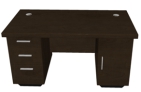 1600*800*750基材：E0级中纤板，甲醛释放量≤0.05mg/m³，挥发性有机化合物（72h）符合GB/T 35601-2017要求。2、面与封边：天然优质胡桃木皮，厚度≥0.6mm；实木皮封边，颜色均匀平整。3、五金件：选用优质品牌五金配件，无锈蚀，具有足够的承载能力、耐腐蚀能力。4、漆工艺：采用环保水性漆，五底三面工艺；挥发性有机化合物含量≤70g/L，其中苯系物含量（苯、甲苯、乙苯和二甲苯总和）未检出。5、胶粘剂：采用水性胶粘剂，应符合GB 18583-2008的要求。6、成品：各项技术指标符合GB/T 3324-2017《木家具通用技术条件》规定的要求，其中甲醛释放量≤0.5mg/L；漆膜耐湿热不低于2级，抗冲击不低于2级。4张2会议椅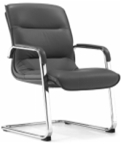 595*710*9501、全椅皮面采用优质西皮，厚度≥1.2mm，阻燃、防污、耐磨强，手感柔软、纹理细腻富有弹性符合GB/T16799-2018《家具用皮革》、摩擦色牢度≥4级，撕裂力≥40N。2、海绵：高回弹软质聚氨酯泡沫塑料，符合国家规定标准。3、曲木板：多层曲木板热压成型。4、椅架：采用优质电镀钢架，经过脱脂磷化处理，长期使用不生锈，漆面不脱落，壁厚2.0mm。5、成品：各项技术指标符合QB/T 2280-2016《办公家具 办公椅》规定的要求。537把3图文楼会议椅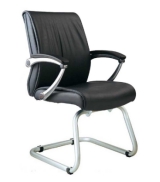 595*710*9501、覆面材料：采用头层牛皮，厚度≥0.9mm，撕裂力≥30N（GB/T 16799-2018）。2、海绵：高回弹软质聚氨酯泡沫塑料，符合国家规定标准。3、曲木板：多层曲木板热压成型。4、椅架：采用优质电镀钢架，经过脱脂磷化处理，长期使用不生锈，漆面不脱落，壁厚2.0mm。5、成品：各项技术指标符合QB/T 2280-2016《办公家具 办公椅》规定的要求。466把4文件柜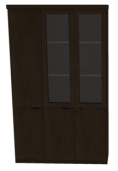 1208*395*20001、基材：E0级中纤板，甲醛释放量≤0.05mg/m³，挥发性有机化合物（72h）符合GB/T 35601-2017要求。2、面与封边：天然优质胡桃木皮，厚度≥0.6mm；实木皮封边，颜色均匀平整。3、五金件：选用优质品牌五金配件，无锈蚀，具有足够的承载能力、耐腐蚀能力。4、漆工艺：采用环保水性漆，五底三面工艺；挥发性有机化合物含量≤70g/L，其中苯系物含量（苯、甲苯、乙苯和二甲苯总和）未检出。5、胶粘剂：采用水性胶粘剂，应符合GB 18583-2008的要求。6、成品：各项技术指标符合GB/T 3324-2017《木家具通用技术条件》规定的要求，其中甲醛释放量≤0.5mg/L；漆膜耐湿热不低于2级，抗冲击不低于2级。4组5演讲台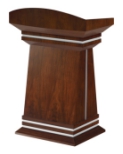 840*620*12001、基材：E0级中纤板，甲醛释放量≤0.05mg/m³，挥发性有机化合物（72h）符合GB/T 35601-2017要求。2、面与封边：天然优质胡桃木皮，厚度≥0.6mm；实木皮封边，颜色均匀平整。3、五金件：选用优质品牌五金配件，无锈蚀，具有足够的承载能力、耐腐蚀能力。4、漆工艺：采用环保水性漆，五底三面工艺；挥发性有机化合物含量≤70g/L，其中苯系物含量（苯、甲苯、乙苯和二甲苯总和）未检出。5、胶粘剂：采用水性胶粘剂，应符合GB 18583-2008的要求。6、成品：各项技术指标符合GB/T 3324-2017《木家具通用技术条件》规定的要求，其中甲醛释放量≤0.5mg/L；漆膜耐湿热不低于2级，抗冲击不低于2级。27个6升降椅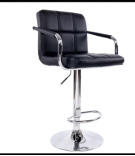 常规1、采用优质西皮，厚度≥1.2mm，阻燃、防污、耐磨强，手感柔软、纹理细腻富有弹性符合GB/T16799-2018《家具用皮革》、摩擦色牢度≥4级，撕裂力≥40N。2、海棉：高回弹软质聚氨酯泡沫塑料，符合国家规定标准。3、曲木板：多层曲木板热压成型。4、气杆：采用优质品牌气压棒，符合QB/T 2280-2016标准，检测内容应包含：外观要求、安全性要求合格。5、圆盘脚。6、所有金属件经过脱脂磷化处理，长期使用不生锈，漆面不脱落，镀层耐盐雾合格。29把7剧院椅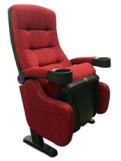 580*780*1050椅座、背外板采用多层曲木板热压成型，甲醛释放量≤0.05mg/m³。
2、外覆采用优质耐磨麻绒面料，手感舒适，抗污，抗静电，防褪色。3、椅座采用弹簧钢架为一体的阻尼回位结构,收放无噪声。
4、海棉：高回弹软质聚氨酯泡沫塑料，符合国家规定标准。5、脚架：采用优质冷轧钢冲压成型，耐腐蚀不生锈。6、扶手带茶杯座。7、成品：各项指标符合国家规定标准。80座8主席台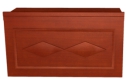 1400*600*7601、基材：E0级中纤板，甲醛释放量≤0.05mg/m³，挥发性有机化合物（72h）符合GB/T 35601-2017要求。2、面与封边：天然优质胡桃木皮，厚度≥0.6mm；实木皮封边，颜色均匀平整。3、五金件：选用优质品牌五金配件，无锈蚀，具有足够的承载能力、耐腐蚀能力。4、漆工艺：采用环保水性漆，五底三面工艺；挥发性有机化合物含量≤70g/L，其中苯系物含量（苯、甲苯、乙苯和二甲苯总和）未检出。5、胶粘剂：采用水性胶粘剂，应符合GB 18583-2008的要求。6、功能：含麦克风出线孔。7、成品：各项技术指标符合GB/T 3324-2017《木家具通用技术条件》规定的要求，其中甲醛释放量≤0.5mg/L；漆膜耐湿热不低于2级，抗冲击不低于2级。3个9主席台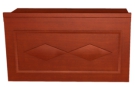 800*600*7601、基材：E0级中纤板，甲醛释放量≤0.05mg/m³，挥发性有机化合物（72h）符合GB/T 35601-2017要求。2、面与封边：天然优质胡桃木皮，厚度≥0.6mm；实木皮封边，颜色均匀平整。3、五金件：选用优质品牌五金配件，无锈蚀，具有足够的承载能力、耐腐蚀能力。4、漆工艺：采用环保水性漆，五底三面工艺；挥发性有机化合物含量≤70g/L，其中苯系物含量（苯、甲苯、乙苯和二甲苯总和）未检出。5、胶粘剂：采用水性胶粘剂，应符合GB 18583-2008的要求。6、功能：含麦克风出线孔。7、成品：各项技术指标符合GB/T 3324-2017《木家具通用技术条件》规定的要求，其中甲醛释放量≤0.5mg/L；漆膜耐湿热不低于2级，抗冲击不低于2级。2个10主席台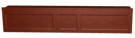 4800*600*7601、基材：E0级中纤板，甲醛释放量≤0.05mg/m³，挥发性有机化合物（72h）符合GB/T 35601-2017要求。2、面与封边：天然优质胡桃木皮，厚度≥0.6mm；实木皮封边，颜色均匀平整。3、五金件：选用优质品牌五金配件，无锈蚀，具有足够的承载能力、耐腐蚀能力。4、漆工艺：采用环保水性漆，五底三面工艺；挥发性有机化合物含量≤70g/L，其中苯系物含量（苯、甲苯、乙苯和二甲苯总和）未检出。5、胶粘剂：采用水性胶粘剂，应符合GB 18583-2008的要求。6、功能：含麦克风出线孔。7、成品：各项技术指标符合GB/T 3324-2017《木家具通用技术条件》规定的要求，其中甲醛释放量≤0.5mg/L；漆膜耐湿热不低于2级，抗冲击不低于2级。1个11主席台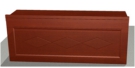 3000*600*7601、基材：E0级中纤板，甲醛释放量≤0.05mg/m³，挥发性有机化合物（72h）符合GB/T 35601-2017要求。2、面与封边：天然优质胡桃木皮，厚度≥0.6mm；实木皮封边，颜色均匀平整。3、五金件：选用优质品牌五金配件，无锈蚀，具有足够的承载能力、耐腐蚀能力。4、漆工艺：采用环保水性漆，五底三面工艺；挥发性有机化合物含量≤70g/L，其中苯系物含量（苯、甲苯、乙苯和二甲苯总和）未检出。5、胶粘剂：采用水性胶粘剂，应符合GB 18583-2008的要求。6、功能：含麦克风出线孔。7、成品：各项技术指标符合GB/T 3324-2017《木家具通用技术条件》规定的要求，其中甲醛释放量≤0.5mg/L；漆膜耐湿热不低于2级，抗冲击不低于2级。9个12主席台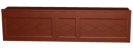 3200*600*7601、基材：E0级中纤板，甲醛释放量≤0.05mg/m³，挥发性有机化合物（72h）符合GB/T 35601-2017要求。2、面与封边：天然优质胡桃木皮，厚度≥0.6mm；实木皮封边，颜色均匀平整。3、五金件：选用优质品牌五金配件，无锈蚀，具有足够的承载能力、耐腐蚀能力。4、漆工艺：采用环保水性漆，五底三面工艺；挥发性有机化合物含量≤70g/L，其中苯系物含量（苯、甲苯、乙苯和二甲苯总和）未检出。5、胶粘剂：采用水性胶粘剂，应符合GB 18583-2008的要求。6、功能：含麦克风出线孔。7、成品：各项技术指标符合GB/T 3324-2017《木家具通用技术条件》规定的要求，其中甲醛释放量≤0.5mg/L；漆膜耐湿热不低于2级，抗冲击不低于2级。1个13主席台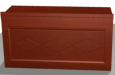 1800*600*7601、基材：E0级中纤板，甲醛释放量≤0.05mg/m³，挥发性有机化合物（72h）符合GB/T 35601-2017要求。2、面与封边：天然优质胡桃木皮，厚度≥0.6mm；实木皮封边，颜色均匀平整。3、五金件：选用优质品牌五金配件，无锈蚀，具有足够的承载能力、耐腐蚀能力。4、漆工艺：采用环保水性漆，五底三面工艺；挥发性有机化合物含量≤70g/L，其中苯系物含量（苯、甲苯、乙苯和二甲苯总和）未检出。5、胶粘剂：采用水性胶粘剂，应符合GB 18583-2008的要求。6、功能：含麦克风出线孔。7、成品：各项技术指标符合GB/T 3324-2017《木家具通用技术条件》规定的要求，其中甲醛释放量≤0.5mg/L；漆膜耐湿热不低于2级，抗冲击不低于2级。2个14主席台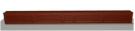 8800*600*7601、基材：E0级中纤板，甲醛释放量≤0.05mg/m³，挥发性有机化合物（72h）符合GB/T 35601-2017要求。2、面与封边：天然优质胡桃木皮，厚度≥0.6mm；实木皮封边，颜色均匀平整。3、五金件：选用优质品牌五金配件，无锈蚀，具有足够的承载能力、耐腐蚀能力。4、漆工艺：采用环保水性漆，五底三面工艺；挥发性有机化合物含量≤70g/L，其中苯系物含量（苯、甲苯、乙苯和二甲苯总和）未检出。5、胶粘剂：采用水性胶粘剂，应符合GB 18583-2008的要求。6、功能：含麦克风出线孔。7、成品：各项技术指标符合GB/T 3324-2017《木家具通用技术条件》规定的要求，其中甲醛释放量≤0.5mg/L；漆膜耐湿热不低于2级，抗冲击不低于2级。1个15主席台椅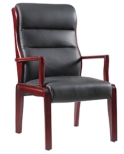 740*640*11001、采用优质西皮，厚度≥1.2mm，阻燃、防污、耐磨强，手感柔软、纹理细腻富有弹性符合GB/T16799-2018《家具用皮革》、摩擦色牢度≥4级，撕裂力≥40N。2、海棉：高回弹软质聚氨酯泡沫塑料，符合国家规定标准。3、框架：采用橡胶木实木框架，经过高温烘干处理，无虫蛀，无结疤，含水率符合国家标准；4、漆工艺：采用环保水性漆，五底三面工艺；挥发性有机化合物含量≤70g/L，其中苯系物含量（苯、甲苯、乙苯和二甲苯总和）未检出。5、成品：各项技术指标符合QB/T 2280-2016《办公家具 办公椅》规定的要求。          57把16会议条桌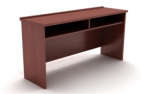 1500*600*7601、基材：E0级中纤板，甲醛释放量≤0.05mg/m³，挥发性有机化合物（72h）符合GB/T 35601-2017要求。2、面与封边：天然优质胡桃木皮，厚度≥0.6mm；实木皮封边，颜色均匀平整。3、漆工艺：采用环保水性漆，五底三面工艺；挥发性有机化合物含量≤70g/L，其中苯系物含量（苯、甲苯、乙苯和二甲苯总和）未检出。4、胶粘剂：采用水性胶粘剂，应符合GB 18583-2008的要求。5、成品：各项技术指标符合GB/T 3324-2017《木家具通用技术条件》规定的要求，其中甲醛释放量≤0.5mg/L；漆膜耐湿热不低于2级，抗冲击不低于2级。30张17会议条桌1400*450*7601、基材：E0级中纤板，甲醛释放量≤0.05mg/m³，挥发性有机化合物（72h）符合GB/T 35601-2017要求。2、面与封边：天然优质胡桃木皮，厚度≥0.6mm；实木皮封边，颜色均匀平整。3、漆工艺：采用环保水性漆，五底三面工艺；挥发性有机化合物含量≤70g/L，其中苯系物含量（苯、甲苯、乙苯和二甲苯总和）未检出。4、胶粘剂：采用水性胶粘剂，应符合GB 18583-2008的要求。5、成品：各项技术指标符合GB/T 3324-2017《木家具通用技术条件》规定的要求，其中甲醛释放量≤0.5mg/L；漆膜耐湿热不低于2级，抗冲击不低于2级。1338张18视频会议条桌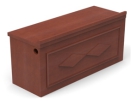 1400*550*7601、基材：E0级中纤板，甲醛释放量≤0.05mg/m³，挥发性有机化合物（72h）符合GB/T 35601-2017要求。2、面与封边：天然优质胡桃木皮，厚度≥0.6mm；实木皮封边，颜色均匀平整。3、五金件：选用优质品牌五金配件，无锈蚀，具有足够的承载能力、耐腐蚀能力。4、漆工艺：采用环保水性漆，五底三面工艺；挥发性有机化合物含量≤70g/L，其中苯系物含量（苯、甲苯、乙苯和二甲苯总和）未检出。5、胶粘剂：采用水性胶粘剂，应符合GB 18583-2008的要求。6、功能：含麦克风出线孔。7、成品：各项技术指标符合GB/T 3324-2017《木家具通用技术条件》规定的要求，其中甲醛释放量≤0.5mg/L；漆膜耐湿热不低于2级，抗冲击不低于2级。28张19学员椅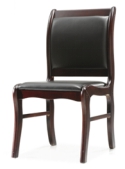 460*555*9151、采用优质西皮，厚度≥1.2mm，阻燃、防污、耐磨强，手感柔软、纹理细腻富有弹性符合GB/T16799-2018《家具用皮革》、摩擦色牢度≥4级，撕裂力≥40N。2、海棉：高回弹软质聚氨酯泡沫塑料，符合国家规定标准。3、框架：采用橡胶木实木框架，经过高温烘干处理，无虫蛀，无结疤，含水率符合国家标准；4、漆工艺：采用环保水性漆，五底三面工艺；挥发性有机化合物含量≤70g/L，其中苯系物含量（苯、甲苯、乙苯和二甲苯总和）未检出。5、成品：各项技术指标符合QB/T 2280-2016《办公家具 办公椅》规定的要求。                                            2591张20折叠椅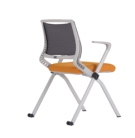 560*580*8101、结构功能：座垫可翻转，堆叠。2、饰面：椅背采用优质透气网布面料，椅座采用优质麻绒面料，符合GB 18401-2010国家纺织产品基本安全或GB/T 18885-2009生态纺织品技术要求技术规范B类要求。3、海棉：高回弹软质聚氨酯泡沫塑料，符合国家规定标准。4、椅架：壁厚2.0mm,涂层附着力强、耐腐蚀。5、成品：各项技术指标符合QB/T 2280-2016《办公家具 办公椅》规定的要求。             83把21折叠椅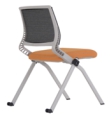 560*580*8101、结构功能：座垫可翻转，堆叠。2、饰面：椅背采用优质透气网布面料，椅座采用优质麻绒面料，符合GB 18401-2010国家纺织产品基本安全或GB/T 18885-2009生态纺织品技术要求技术规范B类要求。3、海棉：高回弹软质聚氨酯泡沫塑料，符合国家规定标准。4、椅架：壁厚2.0mm,涂层附着力强、耐腐蚀，可承重136kg。5、成品：各项技术指标符合QB/T 2280-2016《办公家具 办公椅》规定的要求。             632把22折叠条桌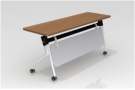 1500*550*7501、功能：可折叠，设置挂包钩、连接扣，两桌用连接扣可连接使用。2、基材：E0级中纤板，甲醛释放量≤0.05mg/m³，挥发性有机化合物（72h）符合GB/T 35601-2017要求。3、面与封边：天然优质胡桃木皮，厚度≥0.6mm；实木皮封边，颜色均匀平整。4、五金件：选用优质品牌五金配件，无锈蚀，具有足够的承载能力、耐腐蚀能力。5、漆工艺：采用环保水性漆，五底三面工艺；挥发性有机化合物含量≤70g/L，其中苯系物含量（苯、甲苯、乙苯和二甲苯总和）未检出。6、胶粘剂：采用水性胶粘剂，应符合GB 18583-2008的要求。7、下架：选用冷轧钢材，钢管壁厚≥1mm，经脱脂、水洗、酸洗、水洗中和、表调、磷化、干燥等工艺处理，表面粉末涂料静电喷涂处理。8、脚轮：直径≥20mm，静音、防缠绕，带制动装置。9、成品：各项技术指标符合GB/T 3324-2017《木家具通用技术条件》规定的要求，其中甲醛释放量≤0.5mg/L；漆膜耐湿热不低于2级，抗冲击不低于2级。316张23心理测评区桌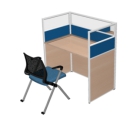 1000*600*11501、框架：优质铝合金框架，坚固耐用，耐污耐划，铝材表面采用静电粉沫喷涂，烤漆，不易退色。2、面材：优质三聚氰胺板，经阻燃、耐磨、耐酸碱、防水处理，甲醛释放量≤0.03mg/m³。
3、基材：E0级优质刨花板，表面结合强度≥1.0Mpa，静曲强度≥12Mpa，甲醛释放量≤0.03mg/m³。
4、封边：封边条符合GB/T 4463-2013《家具用封边条技术要求》标准要求，甲醛释放量≦0.01mg/L。5、五金件：选用优质品牌五金配件，无锈蚀，具有足够的承载能力、耐腐蚀能力。6、功能：带走线功能，预留隐藏式走线槽，强弱电分离设计，带可掀走线面板，内部预留标准86线盒孔，电源系统符合3C认证。7、产品符合QB/T 4935-2016《办公家具 屏风桌》标准的要求。6把24心理测评区椅560*580*810结构功能：座垫可翻转，堆叠。饰面：椅背采用优质透气网布面料，椅座采用优质麻绒面料，符合GB 18401-2010国家纺织产品基本安全或GB/T 18885-2009生态纺织品技术要求技术规范B类要求。3、海绵：：高回弹软质聚氨酯泡沫塑料，符合国家规定标准。4、椅架：壁厚2.0mm,涂层附着力强、耐腐蚀。5、成品：各项技术指标符合QB/T 2280-2016《办公家具 办公椅》规定的要求。             14张25会议椅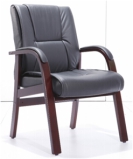 635*715*9601、全椅皮面采用优质西皮，厚度≥1.2mm，阻燃、防污、耐磨强，手感柔软、纹理细腻富有弹性符合GB/T16799-2018《家具用皮革》、摩擦色牢度≥4级，撕裂力≥40N。2、海棉：高回弹软质聚氨酯泡沫塑料，符合国家规定标准。3、框架：采用橡胶木实木框架，经过高温烘干处理，无虫蛀，无结疤，含水率符合国家标准；4、漆工艺：采用环保水性漆，五底三面工艺；挥发性有机化合物含量≤70g/L，其中苯系物含量（苯、甲苯、乙苯和二甲苯总和）未检出。5、成品：各项技术指标符合QB/T 2280-2016《办公家具 办公椅》规定的要求。          60把26阶梯教室条桌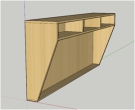 1800*450*7501、基材：E0级中纤板，甲醛释放量≤0.05mg/m³，挥发性有机化合物（72h）符合GB/T 35601-2017要求。2、面与封边：天然优质胡桃木皮，厚度≥0.6mm；实木皮封边，颜色均匀平整。3、五金件：选用优质品牌五金配件，无锈蚀，具有足够的承载能力、耐腐蚀能力。4、漆工艺：采用环保水性漆，五底三面工艺；挥发性有机化合物含量≤70g/L，其中苯系物含量（苯、甲苯、乙苯和二甲苯总和）未检出。5、胶粘剂：采用水性胶粘剂，应符合GB 18583-2008的要求。6、成品：各项技术指标符合GB/T 3324-2017《木家具通用技术条件》规定的要求，其中甲醛释放量≤0.5mg/L；漆膜耐湿热不低于2级，抗冲击不低于2级。49张27礼堂椅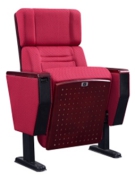 根据现场确定1、椅座、背外板采用多层曲木板热压成型，甲醛释放量≤0.05mg/m³。2、外覆采用优质耐磨麻绒面料，手感舒适，抗污，抗静电，防褪色。3、椅座采用弹簧钢架为一体的阻尼回位结构,收放无噪声。4、海棉：高回弹软质聚氨酯泡沫塑料，符合国家规定标准。5、脚架：采用优质冷轧钢冲压成型，耐腐蚀不生锈。6、配置：含椅套（两套）。7、成品：各项指标符合国家规定标准。147座28法官台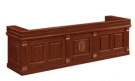 3600*700*1050 1、基材：E0级中纤板，甲醛释放量≤0.05mg/m³，挥发性有机化合物（72h）符合GB/T 35601-2017要求。2、面与封边：天然优质胡桃木皮，厚度≥0.6mm；实木皮封边，颜色均匀平整。3、五金件：选用优质品牌五金配件，无锈蚀，具有足够的承载能力、耐腐蚀能力。4、漆工艺：采用环保水性漆，五底三面工艺；挥发性有机化合物含量≤70g/L，其中苯系物含量（苯、甲苯、乙苯和二甲苯总和）未检出。5、胶粘剂：采用水性胶粘剂，应符合GB 18583-2008的要求。6、功能：含麦克风出线孔。7、成品：各项技术指标符合GB/T 3324-2017《木家具通用技术条件》规定的要求，其中甲醛释放量≤0.5mg/L；漆膜耐湿热不低于2级，抗冲击不低于2级。1个29诉讼台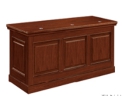 2400*600*7601、基材：E0级中纤板，甲醛释放量≤0.05mg/m³，挥发性有机化合物（72h）符合GB/T 35601-2017要求。2、面与封边：天然优质胡桃木皮，厚度≥0.6mm；实木皮封边，颜色均匀平整。3、五金件：选用优质品牌五金配件，无锈蚀，具有足够的承载能力、耐腐蚀能力。4、漆工艺：采用环保水性漆，五底三面工艺；挥发性有机化合物含量≤70g/L，其中苯系物含量（苯、甲苯、乙苯和二甲苯总和）未检出。5、胶粘剂：采用水性胶粘剂，应符合GB 18583-2008的要求。6、功能：含麦克风出线孔。7、成品：各项技术指标符合GB/T 3324-2017《木家具通用技术条件》规定的要求，其中甲醛释放量≤0.5mg/L；漆膜耐湿热不低于2级，抗冲击不低于2级。2个30书记台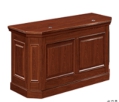 1600*600*760  1、基材：E0级中纤板，甲醛释放量≤0.05mg/m³，挥发性有机化合物（72h）符合GB/T 35601-2017要求。2、面与封边：天然优质胡桃木皮，厚度≥0.6mm；实木皮封边，颜色均匀平整。3、五金件：选用优质品牌五金配件，无锈蚀，具有足够的承载能力、耐腐蚀能力。4、漆工艺：采用环保水性漆，五底三面工艺；挥发性有机化合物含量≤70g/L，其中苯系物含量（苯、甲苯、乙苯和二甲苯总和）未检出。5、胶粘剂：采用水性胶粘剂，应符合GB 18583-2008的要求。6、功能：含麦克风出线孔。7、成品：各项技术指标符合GB/T 3324-2017《木家具通用技术条件》规定的要求，其中甲醛释放量≤0.5mg/L；漆膜耐湿热不低于2级，抗冲击不低于2级。1个31法官椅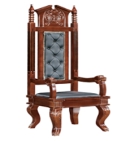 690*600*1600  1、采用优质西皮，厚度≥1.2mm，阻燃、防污、耐磨强，手感柔软、纹理细腻富有弹性符合GB/T16799-2018《家具用皮革》、摩擦色牢度≥4级，撕裂力≥40N。2、海棉：高回弹软质聚氨酯泡沫塑料，符合国家规定标准。3、框架：采用橡胶木实木框架，经过高温烘干处理，无虫蛀，无结疤，含水率符合国家标准；4、漆工艺：采用环保水性漆，五底三面工艺；挥发性有机化合物含量≤70g/L，其中苯系物含量（苯、甲苯、乙苯和二甲苯总和）未检出。5、成品：各项技术指标符合QB/T 2280-2016《办公家具 办公椅》规定的要求。          3把32书记员椅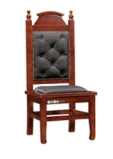 550*550*1150  1、采用优质西皮，厚度≥1.2mm，阻燃、防污、耐磨强，手感柔软、纹理细腻富有弹性符合GB/T16799-2018《家具用皮革》、摩擦色牢度≥4级，撕裂力≥40N。2、海棉：高回弹软质聚氨酯泡沫塑料，符合国家规定标准。3、框架：采用橡胶木实木框架，经过高温烘干处理，无虫蛀，无结疤，含水率符合国家标准；4、漆工艺：采用环保水性漆，五底三面工艺；挥发性有机化合物含量≤70g/L，其中苯系物含量（苯、甲苯、乙苯和二甲苯总和）未检出。5、成品：各项技术指标符合QB/T 2280-2016《办公家具 办公椅》规定的要求。          1把33诉讼椅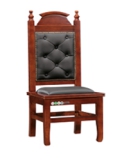 550*550*1150  1、采用优质西皮，厚度≥1.2mm，阻燃、防污、耐磨强，手感柔软、纹理细腻富有弹性符合GB/T16799-2018《家具用皮革》、摩擦色牢度≥4级，撕裂力≥40N。2、海棉：高回弹软质聚氨酯泡沫塑料，符合国家规定标准。3、框架：采用橡胶木实木框架，经过高温烘干处理，无虫蛀，无结疤，含水率符合国家标准；4、漆工艺：采用环保水性漆，五底三面工艺；挥发性有机化合物含量≤70g/L，其中苯系物含量（苯、甲苯、乙苯和二甲苯总和）未检出。5、成品：各项技术指标符合QB/T 2280-2016《办公家具 办公椅》规定的要求。          4把34旁听椅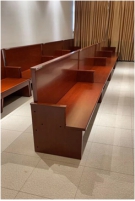 1800*550*11001、采用橡胶木实木，经过高温烘干处理，无虫蛀，无结疤，含水率符合国家标准；2、五金件：选用优质品牌五金配件，无锈蚀，具有足够的承载能力、耐腐蚀能力。3、漆工艺：采用环保水性漆，五底三面工艺；挥发性有机化合物含量≤70g/L，其中苯系物含量（苯、甲苯、乙苯和二甲苯总和）未检出。4、成品：各项技术指标符合GB/T 3324-2017《木家具通用技术条件》规定的要求，其中甲醛释放量≤0.5mg/L；漆膜耐湿热不低于2级，抗冲击不低于2级。24条35三人沙发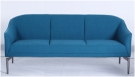 1840*730*800*4501、面料:优质麻绒面料,符合GB18401-2010、GB/T19817-2005标准;芳香胺有害物质含量0,颜色干擦牢度≥3级,耐磨性≥12000转,断裂强度≥350N。2、海棉：高回弹软质聚氨酯泡沫塑料，符合国家规定标准。3、内框架：采用优质不变形硬木框结构，并经防腐、防潮、防虫化学处理，接口密封坚固。4、沙发脚：采用喷塑粉五金脚，附着力≥1级，耐冲击强度≥50mm（GB/T 3325-2017），耐碱性，耐酸性，耐沸水性良好。5、成品：其他各项技术指标符合QB/T 1952.1-2012 《软体家具 沙发》规定的A级要求，其中抗引燃特性符合GB 17927.2-2011的要求；甲醛释放量≤0.5mg/L。3组36圆茶几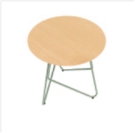 600*600*3001、面材：优质三聚氰胺板，经阻燃、耐磨、耐酸碱、防水处理，甲醛释放量≤0.03mg/m³。
2、基材：E0级优质刨花板，表面结合强度≥1.0Mpa，静曲强度≥12Mpa，甲醛释放量≤0.03mg/m³。
3、封边：封边条符合GB/T 4463-2013《家具用封边条技术要求》标准要求，甲醛释放量≦0.01mg/L。
4、钢脚:表面耐腐蚀中性盐雾测试结果良好；通过《GB/T3325-2017金属家具通用技术条件》理化性能检测要求。5、成品甲醛释放量≤0.5mg/L。3个37边柜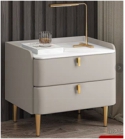 500*400*4801、框架：全实木框架，进口岩板。
2、海棉：高回弹软质聚氨酯泡沫塑料，符合国家规定标准。3、西皮：采用优质西皮，厚度≥1.2mm，阻燃、防污、耐磨强，手感柔软、纹理细腻富有弹性符合GB/T16799-2018《家具用皮革》、摩擦色牢度≥4级，撕裂力≥40N。4、五金件：选用优质品牌五金配件，无锈蚀，具有足够的承载能力、耐腐蚀能力。其中脚和拉手采用碳钢镀金。
5、成品甲醛释放量≤0.5mg/L4个38衣柜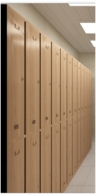 1800*515*18221、面材：优质三聚氰胺板，经阻燃、耐磨、耐酸碱、防水处理，甲醛释放量≤0.03mg/m³。
2、基材：E0级优质刨花板，表面结合强度≥1.0Mpa，静曲强度≥12Mpa，甲醛释放量≤0.03mg/m³。
3、封边：封边条符合GB/T 4463-2013《家具用封边条技术要求》标准要求，甲醛释放量≦0.01mg/L。4、五金件：选用优质品牌五金配件，无锈蚀，具有足够的承载能力、耐腐蚀能力。5、每格柜子配电子锁及手环芯片。6、成品甲醛释放量≤0.5mg/L。1组39讲台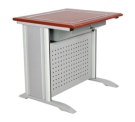 800*700*770采用钢木结合构造，1.2mm冷轧钢板，防腐防锈静电喷塑，符合课桌椅检验标准 ZCXJ-003，桌面前鸭嘴边后圆边造型处理，桌面下部前后左右配钢制框架，五金：选用优质气压杆，桌面：采用E1级防火面皮，采用钢梁框架，具有拆装功能。1个40课桌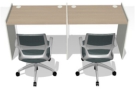 750*600*8001、面材：优质三聚氰胺板，经阻燃、耐磨、耐酸碱、防水处理，甲醛释放量≤0.03mg/m³。
2、基材：E0级优质刨花板，表面结合强度≥1.0Mpa，静曲强度≥12Mpa，甲醛释放量≤0.03mg/m³。
3、封边：，封边条符合GB/T 4463-2013《家具用封边条技术要求》标准要求，甲醛释放量≦0.01mg/L。4、五金件：选用优质品牌五金配件，无锈蚀，具有足够的承载能力、耐腐蚀能力。5、配置：台面带出线孔，带塑料圆形线盖。50座41学员椅545*575*8251、网布：双层3D网布结构，耐磨性≥25000转（GB/T 19817-2005）；占产品总质量1%以上的纺织品应符合HJ 2546-2016的要求。2、海棉：高回弹软质聚氨酯泡沫塑料，符合国家规定标准。3、曲木板：采用热压一体成形木板。4、气压棒：采用优质品牌气压棒，可承受250kg压力，升降轻便灵活。5、底盘：采用知名品牌优质底盘，壁厚≥2.0mm。6、椅轮：采用优质品牌椅轮高强度合成尼龙纤维树脂材料制成，活动自如，耐磨性强。7、成品：各项技术指标符合QB/T 2280-2016《办公家具 办公椅》规定的要求。50把42洽谈桌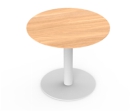 Φ800*7501、面材：优质三聚氰胺板，经阻燃、耐磨、耐酸碱、防水处理，甲醛释放量≤0.03mg/m³。
2、基材：E0级优质刨花板，表面结合强度≥1.0Mpa，静曲强度≥12Mpa，甲醛释放量≤0.03mg/m³。
3、封边：封边条符合GB/T 4463-2013《家具用封边条技术要求》标准要求，甲醛释放量≦0.01mg/L。
4、钢脚:表面耐腐蚀中性盐雾测试结果良好；通过《GB/T3325-2017金属家具通用技术条件》理化性能检测要求。5、成品甲醛释放量≤0.5mg/L。2个43升降讲台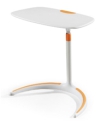 590*519*1145桌板：采用ABS环保材质面板，高强硬度不易划痕，安全圆角设计，承重≥20KG。2、支柱：ABS材质內套铁管，稳定性强。3、功能：通过旋转螺纹套可升降行程185mm。1个44文件柜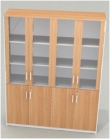 1576*400*19661、基材：E0级中纤板，甲醛释放量≤0.05mg/m³，挥发性有机化合物（72h）符合GB/T 35601-2017要求。2、面与封边：天然优质胡桃木皮，厚度≥0.6mm；实木皮封边，颜色均匀平整。3、五金件：选用优质品牌五金配件，无锈蚀，具有足够的承载能力、耐腐蚀能力。4、漆工艺：采用环保水性漆，五底三面工艺；挥发性有机化合物含量≤70g/L，其中苯系物含量（苯、甲苯、乙苯和二甲苯总和）未检出。5、胶粘剂：采用水性胶粘剂，应符合GB 18583-2008的要求。6、成品：各项技术指标符合GB/T 3324-2017《木家具通用技术条件》规定的要求，其中甲醛释放量≤0.5mg/L；漆膜耐湿热不低于2级，抗冲击不低于2级。3组45工具桌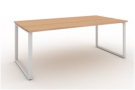 1200*600*7501、面材：优质三聚氰胺板，经阻燃、耐磨、耐酸碱、防水处理，甲醛释放量≤0.03mg/m³。
2、基材：E0级优质刨花板，表面结合强度≥1.0Mpa，静曲强度≥12Mpa，甲醛释放量≤0.03mg/m³。
3、封边：封边条符合GB/T 4463-2013《家具用封边条技术要求》标准要求，甲醛释放量≦0.01mg/L。
4、钢脚:表面耐腐蚀中性盐雾测试结果良好；通过《GB/T3325-2017金属家具通用技术条件》理化性能检测要求。5、成品甲醛释放量≤0.5mg/L。1张46洽谈椅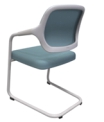 545*575*8251、饰面：椅背采用优质透气网布面料，椅座采用优质麻绒面料，符合GB 18401-2010国家纺织产品基本安全或GB/T 18885-2009生态纺织品技术要求技术规范B类要求。2、海棉：高回弹软质聚氨酯泡沫塑料，符合国家规定标准。3、椅架：壁厚2.0mm,涂层附着力强、耐腐蚀。4、成品：各项技术指标符合QB/T 2280-2016《办公家具 办公椅》规定的要求。             2把47电动沙发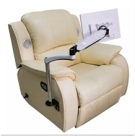 1050*900*1000-16001、覆面材料：采用头层牛皮，厚度≥0.9mm，撕裂力≥30N（GB/T 16799-2018）。2、海棉：高回弹软质聚氨酯泡沫塑料，符合国家规定标准。3、内框架：采用优质不变形硬木框结构，并经防腐、防潮、防虫化学处理，接口密封坚固。4、脚：固定塑料胶和轮脚。5、电动控制，屏幕支撑架，不含屏幕。6、成品：其他各项技术指标符合QB/T 1952.1-2012 《软体家具 沙发》规定的A级要求，其中抗引燃特性符合GB 17927.2-2011的要求；甲醛释放量≤0.5mg/L。 1套48长茶几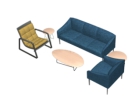 1200*600*4201、面材：优质三聚氰胺板，经阻燃、耐磨、耐酸碱、防水处理，甲醛释放量≤0.03mg/m³。
2、基材：E1级优质刨花板，表面结合强度≥1.0Mpa，静曲强度≥12Mpa，甲醛释放量≤0.03mg/m³。
3、封边：封边条符合GB/T 4463-2013《家具用封边条技术要求》标准要求，甲醛释放量≦0.01mg/L。
4、钢脚:表面耐腐蚀中性盐雾测试结果良好；通过《GB/T3325-2017金属家具通用技术条件》理化性能检测要求。5、成品甲醛释放量≤0.5mg/L。1个49圆茶几400*400*4201、面材：优质三聚氰胺板，经阻燃、耐磨、耐酸碱、防水处理，甲醛释放量≤0.03mg/m³。
2、基材：E1级优质刨花板，表面结合强度≥1.0Mpa，静曲强度≥12Mpa，甲醛释放量≤0.03mg/m³。
3、封边：封边条符合GB/T 4463-2013《家具用封边条技术要求》标准要求，甲醛释放量≦0.01mg/L。
4、钢脚:表面耐腐蚀中性盐雾测试结果良好；通过《GB/T3325-2017金属家具通用技术条件》理化性能检测要求。5、成品甲醛释放量≤0.5mg/L。1个50圆茶几600*600*3501、面材：优质三聚氰胺板，经阻燃、耐磨、耐酸碱、防水处理，甲醛释放量≤0.03mg/m³。
2、基材：E1级优质刨花板，表面结合强度≥1.0Mpa，静曲强度≥12Mpa，甲醛释放量≤0.03mg/m³。
3、封边：封边条符合GB/T 4463-2013《家具用封边条技术要求》标准要求，甲醛释放量≦0.01mg/L。
4、钢脚:表面耐腐蚀中性盐雾测试结果良好；通过《GB/T3325-2017金属家具通用技术条件》理化性能检测要求。5、成品甲醛释放量≤0.5mg/L。1个51单人沙发720*860*830*4801、面料:优质麻绒面料,符合GB18401-2010、GB/T19817-2005标准;芳香胺有害物质含量0,颜色干擦牢度≥3级,耐磨性≥12000转,断裂强度≥350N。2、海棉：高回弹软质聚氨酯泡沫塑料，符合国家规定标准。3、内框架：采用优质不变形硬木框结构，并经防腐、防潮、防虫化学处理，接口密封坚固。4、沙发脚：采用喷塑粉五金脚，附着力≥1级，耐冲击强度≥50mm（GB/T 3325-2017），耐碱性，耐酸性，耐沸水性良好。5、成品：其他各项技术指标符合QB/T 1952.1-2012 《软体家具 沙发》规定的A级要求，其中抗引燃特性符合GB 17927.2-2011的要求；甲醛释放量≤0.5mg/L。1把52单人沙发760*730*800*4501、面料:优质麻绒面料,符合GB18401-2010、GB/T19817-2005标准;芳香胺有害物质含量0,颜色干擦牢度≥3级,耐磨性≥12000转,断裂强度≥350N。2、海棉：高回弹软质聚氨酯泡沫塑料，符合国家规定标准。3、内框架：采用优质不变形硬木框结构，并经防腐、防潮、防虫化学处理，接口密封坚固。4、沙发脚：采用喷塑粉五金脚，附着力≥1级，耐冲击强度≥50mm（GB/T 3325-2017），耐碱性，耐酸性，耐沸水性良好。5、成品：其他各项技术指标符合QB/T 1952.1-2012 《软体家具 沙发》规定的A级要求，其中抗引燃特性符合GB 17927.2-2011的要求；甲醛释放量≤0.5mg/L。1把53三人沙发1840*730*800*4501、面料:优质麻绒面料,符合GB18401-2010、GB/T19817-2005标准;芳香胺有害物质含量0,颜色干擦牢度≥3级,耐磨性≥12000转,断裂强度≥350N。2、海棉：高回弹软质聚氨酯泡沫塑料，符合国家规定标准。3、内框架：采用优质不变形硬木框结构，并经防腐、防潮、防虫化学处理，接口密封坚固。4、沙发脚：采用喷塑粉五金脚，附着力≥1级，耐冲击强度≥50mm（GB/T 3325-2017），耐碱性，耐酸性，耐沸水性良好。5、成品：其他各项技术指标符合QB/T 1952.1-2012 《软体家具 沙发》规定的A级要求，其中抗引燃特性符合GB 17927.2-2011的要求；甲醛释放量≤0.5mg/L。1把54书柜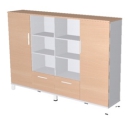 2296*427*15841、基材：E0级中纤板，甲醛释放量≤0.05mg/m³，挥发性有机化合物（72h）符合GB/T 35601-2017要求。2、面与封边：天然优质胡桃木皮，厚度≥0.6mm；实木皮封边，颜色均匀平整。3、五金件：选用优质品牌五金配件，无锈蚀，具有足够的承载能力、耐腐蚀能力。4、漆工艺：采用环保水性漆，五底三面工艺；挥发性有机化合物含量≤70g/L，其中苯系物含量（苯、甲苯、乙苯和二甲苯总和）未检出。5、胶粘剂：采用水性胶粘剂，应符合GB 18583-2008的要求。6、成品：各项技术指标符合GB/T 3324-2017《木家具通用技术条件》规定的要求，其中甲醛释放量≤0.5mg/L；漆膜耐湿热不低于2级，抗冲击不低于2级。1组55实训桌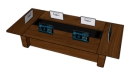 3000*1600*7501、基材：E0级中纤板，甲醛释放量≤0.05mg/m³，挥发性有机化合物（72h）符合GB/T 35601-2017要求。2、面与封边：天然优质胡桃木皮，厚度≥0.6mm；实木皮封边，颜色均匀平整。3、五金件：选用优质品牌五金配件，无锈蚀，具有足够的承载能力、耐腐蚀能力。4、漆工艺：采用环保水性漆，五底三面工艺；挥发性有机化合物含量≤70g/L，其中苯系物含量（苯、甲苯、乙苯和二甲苯总和）未检出。5、胶粘剂：采用水性胶粘剂，应符合GB 18583-2008的要求。6、配置：桌面按照设备厂家要求开液晶显示器嵌入口和设备线材出口。7、成品：各项技术指标符合GB/T 3324-2017《木家具通用技术条件》规定的要求，其中甲醛释放量≤0.5mg/L；漆膜耐湿热不低于2级，抗冲击不低于2级。6张56学员椅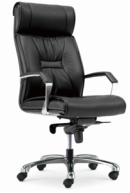 615*680*12251、全椅皮面采用优质西皮，厚度≥1.2mm，阻燃、防污、耐磨强，手感柔软、纹理细腻富有弹性符合GB/T16799-2018《家具用皮革》、摩擦色牢度≥4级，撕裂力≥40N。2、海棉：高回弹软质聚氨酯泡沫塑料，符合国家规定标准。3、曲木板：多层曲木板热压成型。4、底盘：安全防爆底盘，自负重机构，四档位及无级调节，4mm钢板冲压而成。5、气压棒：采用优质品牌气压棒，气杆升降行程大于80mm，2.0mm厚壁管，正品钢印认证。6、脚架：优质五星脚架，符合“QB/T 2280-2016《办公家具 办公椅》标准要求。7、椅轮：直径≥48mm的尼龙+PU脚轮。8、成品：各项技术指标符合QB/T 2280-2016《办公家具 办公椅》规定的要求。134把57控制台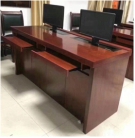 2400*600*8001、基材：E0级中纤板，甲醛释放量≤0.05mg/m³，挥发性有机化合物（72h）符合GB/T 35601-2017要求。2、面与封边：天然优质胡桃木皮，厚度≥0.6mm；实木皮封边，颜色均匀平整。3、五金件：选用优质品牌五金配件，无锈蚀，具有足够的承载能力、耐腐蚀能力。4、漆工艺：采用环保水性漆，五底三面工艺；挥发性有机化合物含量≤70g/L，其中苯系物含量（苯、甲苯、乙苯和二甲苯总和）未检出。5、胶粘剂：采用水性胶粘剂，应符合GB 18583-2008的要求。6、桌面按照设备厂家要求电脑升降孔，并配备相应走线功能。7、成品：各项技术指标符合GB/T 3324-2017《木家具通用技术条件》规定的要求，其中甲醛释放量≤0.5mg/L；漆膜耐湿热不低于2级，抗冲击不低于2级。1张58六边实训桌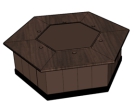 2600*3000*7701、基材：E0级中纤板，甲醛释放量≤0.05mg/m³，挥发性有机化合物（72h）符合GB/T 35601-2017要求。2、面与封边：天然优质胡桃木皮，厚度≥0.6mm；实木皮封边，颜色均匀平整。3、五金件：选用优质品牌五金配件，无锈蚀，具有足够的承载能力、耐腐蚀能力。4、漆工艺：采用环保水性漆，五底三面工艺；挥发性有机化合物含量≤70g/L，其中苯系物含量（苯、甲苯、乙苯和二甲苯总和）未检出。5、胶粘剂：采用水性胶粘剂，应符合GB 18583-2008的要求。6、配置；桌面含麦克风出线口，配6个多功能插座，检修开口。7、成品：各项技术指标符合GB/T 3324-2017《木家具通用技术条件》规定的要求，其中甲醛释放量≤0.5mg/L；漆膜耐湿热不低于2级，抗冲击不低于2级。5张59讲台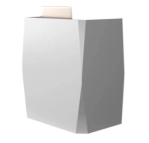 750*600*11001、基材：E0级中纤板，甲醛释放量≤0.05mg/m³，挥发性有机化合物（72h）符合GB/T 35601-2017要求。2、面与封边：天然优质胡桃木皮，厚度≥0.6mm；实木皮封边，颜色均匀平整。3、五金件：选用优质品牌五金配件，无锈蚀，具有足够的承载能力、耐腐蚀能力。4、漆工艺：采用环保水性漆，五底三面工艺；挥发性有机化合物含量≤70g/L，其中苯系物含量（苯、甲苯、乙苯和二甲苯总和）未检出。5、胶粘剂：采用水性胶粘剂，应符合GB 18583-2008的要求。6、功能：含多功能线盒。7、成品：各项技术指标符合GB/T 3324-2017《木家具通用技术条件》规定的要求，其中甲醛释放量≤0.5mg/L；漆膜耐湿热不低于2级，抗冲击不低于2级。1个60新闻访谈桌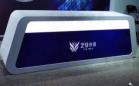 4200*600*8001、基材：E0级中纤板，甲醛释放量≤0.05mg/m³，挥发性有机化合物（72h）符合GB/T 35601-2017要求。2、面与封边：天然优质胡桃木皮，厚度≥0.6mm；实木皮封边，颜色均匀平整。3、五金件：选用优质品牌五金配件，无锈蚀，具有足够的承载能力、耐腐蚀能力。4、漆工艺：采用环保水性漆，五底三面工艺；挥发性有机化合物含量≤70g/L，其中苯系物含量（苯、甲苯、乙苯和二甲苯总和）未检出。5、胶粘剂：采用水性胶粘剂，应符合GB 18583-2008的要求。6、功能：含灯带（如图）。7、成品：各项技术指标符合GB/T 3324-2017《木家具通用技术条件》规定的要求，其中甲醛释放量≤0.5mg/L；漆膜耐湿热不低于2级，抗冲击不低于2级。1个61访谈椅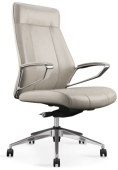 660*660*12401、全椅皮面采用优质西皮，厚度≥1.2mm，阻燃、防污、耐磨强，手感柔软、纹理细腻富有弹性符合GB/T16799-2018《家具用皮革》、摩擦色牢度≥4级，撕裂力≥40N。2、海棉：高回弹软质聚氨酯泡沫塑料，符合国家规定标准。3、曲木板：多层曲木板热压成型。4、底盘：安全防爆底盘，自负重机构，四档位及无级调节，4mm钢板冲压而成。5、气压棒：采用优质品牌气压棒，气杆升降行程大于80mm，2.0mm厚壁管，正品钢印认证。6、脚架：优质五星脚架，符合“QB/T 2280-2016《办公家具 办公椅》标准要求。7、椅轮：直径≥48mm的尼龙+PU脚轮。8、成品：各项技术指标符合QB/T 2280-2016《办公家具 办公椅》规定的要求。5把62记者椅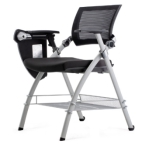 590*550*8401、结构功能：可折叠，带写字板、置物架（承重15KG以上）。2、饰面：椅背采用优质透气网布面料，椅座采用优质麻绒面料，符合GB 18401-2010国家纺织产品基本安全或GB/T 18885-2009生态纺织品技术要求技术规范B类要求。3、海棉：高回弹软质聚氨酯泡沫塑料，符合国家规定标准。4、椅架：壁厚2.0mm,涂层附着力强、耐腐蚀，可承重136kg。5、成品：各项技术指标符合QB/T 2280-2016《办公家具 办公椅》规定的要求。       80把63会见沙发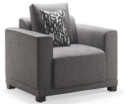 1060*1000*780*4301、覆面材料：麻绒面料，占产品总质量1%以上的纺织品应符合 HJ 2546 的要求。2、海棉：高回弹软质聚氨酯泡沫塑料，符合国家规定标准。3、内架：采用榫卯结构，材料为落叶松。4、沙发脚：采用实木油漆沙发脚。5、配置：含2个抱枕（如图）。6、成品：其他各项技术指标符合QB/T 1952.1-2012 《软体家具 沙发》规定的A级要求，其中抗引燃特性符合GB 17927.2-2011的要求；甲醛释放量≤0.5mg/L。2把64会见茶几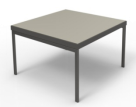 600*600*4201、基材：E0级中纤板，甲醛释放量≤0.05mg/m³，挥发性有机化合物（72h）符合GB/T 35601-2017要求。2、面与封边：天然优质胡桃木皮，厚度≥0.6mm；实木皮封边，颜色均匀平整。3、漆工艺：采用环保水性漆，五底三面工艺；挥发性有机化合物含量≤70g/L，其中苯系物含量（苯、甲苯、乙苯和二甲苯总和）未检出。4、胶粘剂：采用水性胶粘剂，应符合GB 18583-2008的要求。5、钢脚:表面耐腐蚀中性盐雾测试结果良好；通过《GB/T3325-2017金属家具通用技术条件》理化性能检测要求。6、成品：各项技术指标符合GB/T 3324-2017《木家具通用技术条件》规定的要求，其中甲醛释放量≤0.5mg/L；漆膜耐湿热不低于2级，抗冲击不低于2级。1个65访谈沙发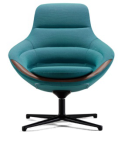 780*770*940*4701、覆面材料：麻绒面料，占产品总质量1%以上的纺织品应符合 HJ 2546 的要求。2、海棉：高回弹软质聚氨酯泡沫塑料，符合国家规定标准。3、基座：优质金属支架，表面喷涂处理。4、成品：各项技术指标符合QB/T 2280-2016《办公家具 办公椅》规定的要求。5张66控制台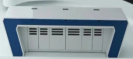 2400*600*8001、基材：E0级中纤板，甲醛释放量≤0.05mg/m³，挥发性有机化合物（72h）符合GB/T 35601-2017要求。2、面与封边：天然优质胡桃木皮，厚度≥0.6mm；实木皮封边，颜色均匀平整。3、五金件：选用优质品牌五金配件，无锈蚀，具有足够的承载能力、耐腐蚀能力。4、漆工艺：采用环保水性漆，五底三面工艺；挥发性有机化合物含量≤70g/L，其中苯系物含量（苯、甲苯、乙苯和二甲苯总和）未检出。5、胶粘剂：采用水性胶粘剂，应符合GB 18583-2008的要求。6、功能：含3个多功能线盒，其它配置按设备厂家要求。7、成品：各项技术指标符合GB/T 3324-2017《木家具通用技术条件》规定的要求，其中甲醛释放量≤0.5mg/L；漆膜耐湿热不低于2级，抗冲击不低于2级。1个67控制台椅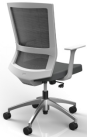 620*570*9801、网布：双层3D网布结构，耐磨性≥25000转（GB/T 19817-2005）；占产品总质量1%以上的纺织品应符合HJ 2546-2016的要求。2、海棉：高回弹软质聚氨酯泡沫塑料，符合国家规定标准。3、曲木板：采用热压一体成形木板。4、气压棒：采用优质品牌气压棒，可承受250kg压力，升降轻便灵活。5、底盘：采用知名品牌优质底盘，壁厚≥2.0mm。6、椅轮：采用优质品牌椅轮高强度合成尼龙纤维树脂材料制成，活动自如，耐磨性强。7、成品：各项技术指标符合QB/T 2280-2016《办公家具 办公椅》规定的要求。2把68三人沙发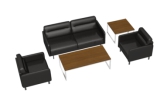 1860*840*830*4401、覆面材料：采用头层牛皮，厚度≥0.9mm，撕裂力≥30N（GB/T 16799-2018）。2、海棉：高回弹软质聚氨酯泡沫塑料，符合国家规定标准。3、内框架：采用优质不变形硬木框结构，并经防腐、防潮、防虫化学处理，接口密封坚固。4、沙发脚：采用喷塑粉五金脚，附着力≥1级，耐冲击强度≥50mm（GB/T 3325-2017），耐碱性，耐酸性，耐沸水性良好。5、成品：其他各项技术指标符合QB/T 1952.1-2012 《软体家具 沙发》规定的A级要求，其中抗引燃特性符合GB 17927.2-2011的要求；甲醛释放量≤0.5mg/L。                                                                    8把69单人沙发810*840*810*4401、覆面材料：采用头层牛皮，厚度≥0.9mm，撕裂力≥30N（GB/T 16799-2018）。2、海棉：高回弹软质聚氨酯泡沫塑料，符合国家规定标准。3、内框架：采用优质不变形硬木框结构，并经防腐、防潮、防虫化学处理，接口密封坚固。4、沙发脚：采用喷塑粉五金脚，附着力≥1级，耐冲击强度≥50mm（GB/T 3325-2017），耐碱性，耐酸性，耐沸水性良好。5、成品：其他各项技术指标符合QB/T 1952.1-2012 《软体家具 沙发》规定的A级要求，其中抗引燃特性符合GB 17927.2-2011的要求；甲醛释放量≤0.5mg/L。                                                                    16把70长茶几1400*700*4091、基材：E0级中纤板，甲醛释放量≤0.05mg/m³，挥发性有机化合物（72h）符合GB/T 35601-2017要求。2、面与封边：天然优质胡桃木皮，厚度≥0.6mm；实木皮封边，颜色均匀平整。3、漆工艺：采用环保水性漆，五底三面工艺；挥发性有机化合物含量≤70g/L，其中苯系物含量（苯、甲苯、乙苯和二甲苯总和）未检出。4、胶粘剂：采用水性胶粘剂，应符合GB 18583-2008的要求。5、钢脚:表面耐腐蚀中性盐雾测试结果良好；通过《GB/T3325-2017金属家具通用技术条件》理化性能检测要求。6、成品：各项技术指标符合GB/T 3324-2017《木家具通用技术条件》规定的要求，其中甲醛释放量≤0.5mg/L；漆膜耐湿热不低于2级，抗冲击不低于2级。8个71方茶几700*700*4091、基材：E0级中纤板，甲醛释放量≤0.05mg/m³，挥发性有机化合物（72h）符合GB/T 35601-2017要求。2、面与封边：天然优质胡桃木皮，厚度≥0.6mm；实木皮封边，颜色均匀平整。3、漆工艺：采用环保水性漆，五底三面工艺；挥发性有机化合物含量≤70g/L，其中苯系物含量（苯、甲苯、乙苯和二甲苯总和）未检出。4、胶粘剂：采用水性胶粘剂，应符合GB 18583-2008的要求。5、钢脚:表面耐腐蚀中性盐雾测试结果良好；通过《GB/T3325-2017金属家具通用技术条件》理化性能检测要求。6、成品：各项技术指标符合GB/T 3324-2017《木家具通用技术条件》规定的要求，其中甲醛释放量≤0.5mg/L；漆膜耐湿热不低于2级，抗冲击不低于2级。8个72三人沙发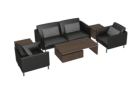 2070*930*820*4401、覆面材料：采用头层牛皮，厚度≥0.9mm，撕裂力≥30N（GB/T 16799-2018）。2、海棉：高回弹软质聚氨酯泡沫塑料，符合国家规定标准。3、内框架：采用优质不变形硬木框结构，并经防腐、防潮、防虫化学处理，接口密封坚固。4、沙发脚：采用喷塑粉五金脚，附着力≥1级，耐冲击强度≥50mm（GB/T 3325-2017），耐碱性，耐酸性，耐沸水性良好。5、成品：其他各项技术指标符合QB/T 1952.1-2012 《软体家具 沙发》规定的A级要求，其中抗引燃特性符合GB 17927.2-2011的要求；甲醛释放量≤0.5mg/L。                                                                    2张73单人沙发890*930*820*4401、覆面材料：采用头层牛皮，厚度≥0.9mm，撕裂力≥30N（GB/T 16799-2018）。2、海棉：高回弹软质聚氨酯泡沫塑料，符合国家规定标准。3、内框架：采用优质不变形硬木框结构，并经防腐、防潮、防虫化学处理，接口密封坚固。4、沙发脚：采用喷塑粉五金脚，附着力≥1级，耐冲击强度≥50mm（GB/T 3325-2017），耐碱性，耐酸性，耐沸水性良好。5、成品：其他各项技术指标符合QB/T 1952.1-2012 《软体家具 沙发》规定的A级要求，其中抗引燃特性符合GB 17927.2-2011的要求；甲醛释放量≤0.5mg/L。                                                                    4张74长茶几1400*700*4201、基材：E0级中纤板，甲醛释放量≤0.05mg/m³，挥发性有机化合物（72h）符合GB/T 35601-2017要求。2、面与封边：天然优质胡桃木皮，厚度≥0.6mm；实木皮封边，颜色均匀平整。3、漆工艺：采用环保水性漆，五底三面工艺；挥发性有机化合物含量≤70g/L，其中苯系物含量（苯、甲苯、乙苯和二甲苯总和）未检出。4、胶粘剂：采用水性胶粘剂，应符合GB 18583-2008的要求。5、钢脚:表面耐腐蚀中性盐雾测试结果良好；通过《GB/T3325-2017金属家具通用技术条件》理化性能检测要求。6、成品：各项技术指标符合GB/T 3324-2017《木家具通用技术条件》规定的要求，其中甲醛释放量≤0.5mg/L；漆膜耐湿热不低于2级，抗冲击不低于2级。2个75方茶几700*700*5001、基材：E0级中纤板，甲醛释放量≤0.05mg/m³，挥发性有机化合物（72h）符合GB/T 35601-2017要求。2、面与封边：天然优质胡桃木皮，厚度≥0.6mm；实木皮封边，颜色均匀平整。3、漆工艺：采用环保水性漆，五底三面工艺；挥发性有机化合物含量≤70g/L，其中苯系物含量（苯、甲苯、乙苯和二甲苯总和）未检出。4、胶粘剂：采用水性胶粘剂，应符合GB 18583-2008的要求。5、钢脚:表面耐腐蚀中性盐雾测试结果良好；通过《GB/T3325-2017金属家具通用技术条件》理化性能检测要求。6、成品：各项技术指标符合GB/T 3324-2017《木家具通用技术条件》规定的要求，其中甲醛释放量≤0.5mg/L；漆膜耐湿热不低于2级，抗冲击不低于2级。4个76长茶几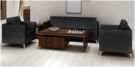 1400*700*4091、基材：E0级中纤板，甲醛释放量≤0.05mg/m³，挥发性有机化合物（72h）符合GB/T 35601-2017要求。2、面与封边：天然优质胡桃木皮，厚度≥0.6mm；实木皮封边，颜色均匀平整。3、漆工艺：采用环保水性漆，五底三面工艺；挥发性有机化合物含量≤70g/L，其中苯系物含量（苯、甲苯、乙苯和二甲苯总和）未检出。4、胶粘剂：采用水性胶粘剂，应符合GB 18583-2008的要求。5、钢脚:表面耐腐蚀中性盐雾测试结果良好；通过《GB/T3325-2017金属家具通用技术条件》理化性能检测要求。6、成品：各项技术指标符合GB/T 3324-2017《木家具通用技术条件》规定的要求，其中甲醛释放量≤0.5mg/L；漆膜耐湿热不低于2级，抗冲击不低于2级。2个77方茶几590*590*4091、基材：E0级中纤板，甲醛释放量≤0.05mg/m³，挥发性有机化合物（72h）符合GB/T 35601-2017要求。2、面与封边：天然优质胡桃木皮，厚度≥0.6mm；实木皮封边，颜色均匀平整。3、漆工艺：采用环保水性漆，五底三面工艺；挥发性有机化合物含量≤70g/L，其中苯系物含量（苯、甲苯、乙苯和二甲苯总和）未检出。4、胶粘剂：采用水性胶粘剂，应符合GB 18583-2008的要求。5、钢脚:表面耐腐蚀中性盐雾测试结果良好；通过《GB/T3325-2017金属家具通用技术条件》理化性能检测要求。6、成品：各项技术指标符合GB/T 3324-2017《木家具通用技术条件》规定的要求，其中甲醛释放量≤0.5mg/L；漆膜耐湿热不低于2级，抗冲击不低于2级。2个78单人位沙发1010*880*830*4401、覆面材料：采用头层牛皮，厚度≥0.9mm，撕裂力≥30N（GB/T 16799-2018）。2、海棉：高回弹软质聚氨酯泡沫塑料，符合国家规定标准。3、内框架：采用优质不变形硬木框结构，并经防腐、防潮、防虫化学处理，接口密封坚固。4、沙发脚：采用喷塑粉五金脚，附着力≥1级，耐冲击强度≥50mm（GB/T 3325-2017），耐碱性，耐酸性，耐沸水性良好。5、成品：其他各项技术指标符合QB/T 1952.1-2012 《软体家具 沙发》规定的A级要求，其中抗引燃特性符合GB 17927.2-2011的要求；甲醛释放量≤0.5mg/L。   4把79三人位沙发2160*880*830*4401、覆面材料：采用头层牛皮，厚度≥0.9mm，撕裂力≥30N（GB/T 16799-2018）。2、海棉：高回弹软质聚氨酯泡沫塑料，符合国家规定标准。3、内框架：采用优质不变形硬木框结构，并经防腐、防潮、防虫化学处理，接口密封坚固。4、沙发脚：采用喷塑粉五金脚，附着力≥1级，耐冲击强度≥50mm（GB/T 3325-2017），耐碱性，耐酸性，耐沸水性良好。5、成品：其他各项技术指标符合QB/T 1952.1-2012 《软体家具 沙发》规定的A级要求，其中抗引燃特性符合GB 17927.2-2011的要求；甲醛释放量≤0.5mg/L。   2把80马蹄形讲台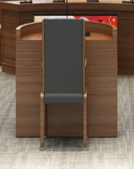 1200*1200*7701、基材：E0级中纤板，甲醛释放量≤0.05mg/m³，挥发性有机化合物（72h）符合GB/T 35601-2017要求。2、面与封边：天然优质胡桃木皮，厚度≥0.6mm；实木皮封边，颜色均匀平整。3、五金件：选用优质品牌五金配件，无锈蚀，具有足够的承载能力、耐腐蚀能力。4、漆工艺：采用环保水性漆，五底三面工艺；挥发性有机化合物含量≤70g/L，其中苯系物含量（苯、甲苯、乙苯和二甲苯总和）未检出。5、胶粘剂：采用水性胶粘剂，应符合GB 18583-2008的要求。6、功能：含电脑升降孔、话筒孔，具体按设备厂家要求。7、成品：各项技术指标符合GB/T 3324-2017《木家具通用技术条件》规定的要求，其中甲醛释放量≤0.5mg/L；漆膜耐湿热不低于2级，抗冲击不低于2级。1个81弧形桌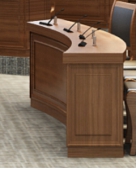 600*450*7701、基材：E0级中纤板，甲醛释放量≤0.05mg/m³，挥发性有机化合物（72h）符合GB/T 35601-2017要求。2、面与封边：天然优质胡桃木皮，厚度≥0.6mm；实木皮封边，颜色均匀平整。3、五金件：选用优质品牌五金配件，无锈蚀，具有足够的承载能力、耐腐蚀能力。4、漆工艺：采用环保水性漆，五底三面工艺；挥发性有机化合物含量≤70g/L，其中苯系物含量（苯、甲苯、乙苯和二甲苯总和）未检出。5、胶粘剂：采用水性胶粘剂，应符合GB 18583-2008的要求。6、功能：含电脑升降孔、话筒孔，具体按设备厂家要求。7、成品：各项技术指标符合GB/T 3324-2017《木家具通用技术条件》规定的要求，其中甲醛释放量≤0.5mg/L；漆膜耐湿热不低于2级，抗冲击不低于2级。83座82会议桌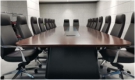 4800*2000*7601、基材：E0级中纤板，甲醛释放量≤0.05mg/m³，挥发性有机化合物（72h）符合GB/T 35601-2017要求。2、面与封边：天然优质胡桃木皮，厚度≥0.6mm；实木皮封边，颜色均匀平整。3、五金件：选用优质品牌五金配件，无锈蚀，具有足够的承载能力、耐腐蚀能力。4、漆工艺：采用环保水性漆，五底三面工艺；挥发性有机化合物含量≤70g/L，其中苯系物含量（苯、甲苯、乙苯和二甲苯总和）未检出。5、胶粘剂：采用水性胶粘剂，应符合GB 18583-2008的要求。6、功能：带走线功能。预留隐藏式走线槽，强弱电分离设计，带可掀走线面板，含两个多功能线盒，电源系统符合3C认证。7、成品：各项技术指标符合GB/T 3324-2017《木家具通用技术条件》规定的要求，其中甲醛释放量≤0.5mg/L；漆膜耐湿热不低于2级，抗冲击不低于2级。9张83会议桌4000*1600*7601、基材：E0级中纤板，甲醛释放量≤0.05mg/m³，挥发性有机化合物（72h）符合GB/T 35601-2017要求。2、面与封边：天然优质胡桃木皮，厚度≥0.6mm；实木皮封边，颜色均匀平整。3、五金件：选用优质品牌五金配件，无锈蚀，具有足够的承载能力、耐腐蚀能力。4、漆工艺：采用环保水性漆，五底三面工艺；挥发性有机化合物含量≤70g/L，其中苯系物含量（苯、甲苯、乙苯和二甲苯总和）未检出。5、胶粘剂：采用水性胶粘剂，应符合GB 18583-2008的要求。6、功能：带走线功能。预留隐藏式走线槽，强弱电分离设计，带可掀走线面板，含两个多功能线盒，电源系统符合3C认证。7、成品：各项技术指标符合GB/T 3324-2017《木家具通用技术条件》规定的要求，其中甲醛释放量≤0.5mg/L；漆膜耐湿热不低于2级，抗冲击不低于2级。7张84会议桌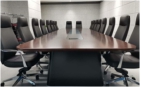 9000*2000*7601、基材：E0级中纤板，甲醛释放量≤0.05mg/m³，挥发性有机化合物（72h）符合GB/T 35601-2017要求。2、面与封边：天然优质胡桃木皮，厚度≥0.6mm；实木皮封边，颜色均匀平整。3、五金件：选用优质品牌五金配件，无锈蚀，具有足够的承载能力、耐腐蚀能力。4、漆工艺：采用环保水性漆，五底三面工艺；挥发性有机化合物含量≤70g/L，其中苯系物含量（苯、甲苯、乙苯和二甲苯总和）未检出。5、胶粘剂：采用水性胶粘剂，应符合GB 18583-2008的要求。6、功能：带走线功能。预留隐藏式走线槽，强弱电分离设计，带可掀走线面板，含两个多功能线盒，电源系统符合3C认证。7、成品：各项技术指标符合GB/T 3324-2017《木家具通用技术条件》规定的要求，其中甲醛释放量≤0.5mg/L；漆膜耐湿热不低于2级，抗冲击不低于2级。1张85会议桌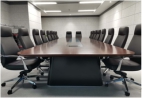 10000*2000*7601、基材：E0级中纤板，甲醛释放量≤0.05mg/m³，挥发性有机化合物（72h）符合GB/T 35601-2017要求。2、面与封边：天然优质胡桃木皮，厚度≥0.6mm；实木皮封边，颜色均匀平整。3、五金件：选用优质品牌五金配件，无锈蚀，具有足够的承载能力、耐腐蚀能力。4、漆工艺：采用环保水性漆，五底三面工艺；挥发性有机化合物含量≤70g/L，其中苯系物含量（苯、甲苯、乙苯和二甲苯总和）未检出。5、胶粘剂：采用水性胶粘剂，应符合GB 18583-2008的要求。6、功能：带走线功能。预留隐藏式走线槽，强弱电分离设计，带可掀走线面板，含两个多功能线盒，电源系统符合3C认证。7、成品：各项技术指标符合GB/T 3324-2017《木家具通用技术条件》规定的要求，其中甲醛释放量≤0.5mg/L；漆膜耐湿热不低于2级，抗冲击不低于2级。1张86会议桌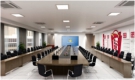 13000*2800*7601、基材：E0级中纤板，甲醛释放量≤0.05mg/m³，挥发性有机化合物（72h）符合GB/T 35601-2017要求。2、面与封边：天然优质胡桃木皮，厚度≥0.6mm；实木皮封边，颜色均匀平整。3、五金件：选用优质品牌五金配件，无锈蚀，具有足够的承载能力、耐腐蚀能力。4、漆工艺：采用环保水性漆，五底三面工艺；挥发性有机化合物含量≤70g/L，其中苯系物含量（苯、甲苯、乙苯和二甲苯总和）未检出。5、胶粘剂：采用水性胶粘剂，应符合GB 18583-2008的要求。6、配置：桌面开升降电脑孔、话筒孔各30个，并配备相应的走线功能，具体要求根据信息化设计方案确定。7、成品：各项技术指标符合GB/T 3324-2017《木家具通用技术条件》规定的要求，其中甲醛释放量≤0.5mg/L；漆膜耐湿热不低于2级，抗冲击不低于2级。1张87会议桌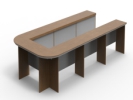 4200*1800*7601、基材：E0级中纤板，甲醛释放量≤0.05mg/m³，挥发性有机化合物（72h）符合GB/T 35601-2017要求。2、面与封边：天然优质胡桃木皮，厚度≥0.6mm；实木皮封边，颜色均匀平整。3、五金件：选用优质品牌五金配件，无锈蚀，具有足够的承载能力、耐腐蚀能力。4、漆工艺：采用环保水性漆，五底三面工艺；挥发性有机化合物含量≤70g/L，其中苯系物含量（苯、甲苯、乙苯和二甲苯总和）未检出。5、胶粘剂：采用水性胶粘剂，应符合GB 18583-2008的要求。6、功能：带走线功能。预留隐藏式走线槽，强弱电分离设计，带可掀走线面板，含两个多功能线盒，电源系统符合3C认证。7、成品：各项技术指标符合GB/T 3324-2017《木家具通用技术条件》规定的要求，其中甲醛释放量≤0.5mg/L；漆膜耐湿热不低于2级，抗冲击不低于2级。4张88会议桌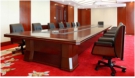 4800*2000*7601、基材：E0级中纤板，甲醛释放量≤0.05mg/m³，挥发性有机化合物（72h）符合GB/T 35601-2017要求。2、面与封边：天然优质胡桃木皮，厚度≥0.6mm；实木皮封边，颜色均匀平整。3、五金件：选用优质品牌五金配件，无锈蚀，具有足够的承载能力、耐腐蚀能力。4、漆工艺：采用环保水性漆，五底三面工艺；挥发性有机化合物含量≤70g/L，其中苯系物含量（苯、甲苯、乙苯和二甲苯总和）未检出。5、胶粘剂：采用水性胶粘剂，应符合GB 18583-2008的要求。6、功能：新多功能插座（含2个电源模块、1个网络模块（CAT.6)、1个电话模块、1个HDMI模块，1个磁铁结合的出线模块。7、成品：各项技术指标符合GB/T 3324-2017《木家具通用技术条件》规定的要求，其中甲醛释放量≤0.5mg/L；漆膜耐湿热不低于2级，抗冲击不低于2级。1张89会议椅800*730*10151、覆面材料：采用头层牛皮，厚度≥0.9mm，撕裂力≥30N（GB/T 16799-2018）。2、高回弹软质聚氨酯泡沫塑料，符合国家规定标准。3、曲木板：多层曲木板热压成型。4、底盘：安全防爆底盘，自负重机构，四档位及无级调节，4mm钢板冲压而成。5、气压棒：采用优质品牌气压棒，气杆升降行程大于80mm，2.0mm厚壁管，正品钢印认证。6、脚架：优质五星脚架，符合“QB/T 2280-2016《办公家具 办公椅》标准要求。7、椅轮：直径≥48mm的尼龙+PU脚轮。8、成品：各项技术指标符合QB/T 2280-2016《办公家具 办公椅》规定的要求。15张90圆形会议桌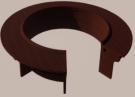 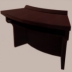 4900*3600*7601、基材：E0级中纤板，甲醛释放量≤0.05mg/m³，挥发性有机化合物（72h）符合GB/T 35601-2017要求。2、面与封边：天然优质胡桃木皮，厚度≥0.6mm；实木皮封边，颜色均匀平整。3、五金件：选用优质品牌五金配件，无锈蚀，具有足够的承载能力、耐腐蚀能力。4、漆工艺：采用环保水性漆，五底三面工艺；挥发性有机化合物含量≤70g/L，其中苯系物含量（苯、甲苯、乙苯和二甲苯总和）未检出。5、胶粘剂：采用水性胶粘剂，应符合GB 18583-2008的要求。6、功能：开口部位可移动。带走线功能。预留隐藏式走线槽，强弱电分离设计，带可掀走线面板，含两个多功能线盒，电源系统符合3C认证。7、成品：各项技术指标符合GB/T 3324-2017《木家具通用技术条件》规定的要求，其中甲醛释放量≤0.5mg/L；漆膜耐湿热不低于2级，抗冲击不低于2级。5张91会议桌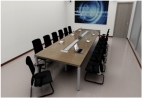 4600*1620*7501、基材：E0级中纤板，甲醛释放量≤0.05mg/m³，挥发性有机化合物（72h）符合GB/T 35601-2017要求。2、面与封边：天然优质胡桃木皮，厚度≥0.6mm；实木皮封边，颜色均匀平整。3、五金件：选用优质品牌五金配件，无锈蚀，具有足够的承载能力、耐腐蚀能力。4、漆工艺：采用环保水性漆，五底三面工艺；挥发性有机化合物含量≤70g/L，其中苯系物含量（苯、甲苯、乙苯和二甲苯总和）未检出。5、胶粘剂：采用水性胶粘剂，应符合GB 18583-2008的要求。6、下架：选用冷轧钢材，钢管壁厚≥1mm，经脱脂、水洗、酸洗、水洗中和、表调、磷化、干燥等工艺处理，表面粉末涂料静电喷涂处理。                                        7、功能：带走线功能。预留隐藏式走线槽，强弱电分离设计，带可掀走线面板，含两个多功能线盒，电源系统符合3C认证。8、成品：各项技术指标符合GB/T 3324-2017《木家具通用技术条件》规定的要求，其中甲醛释放量≤0.5mg/L；漆膜耐湿热不低于2级，抗冲击不低于2级。1张92会议椅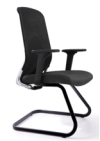 常规1、饰面：椅背采用优质透气网布面料，椅座采用优质麻绒面料，符合GB 18401-2010国家纺织产品基本安全或GB/T 18885-2009生态纺织品技术要求技术规范B类要求。2、海棉：高回弹软质聚氨酯泡沫塑料，符合国家规定标准。3、椅架：壁厚2.0mm,涂层附着力强、耐腐蚀。4、功能：扶手调节:扶手可上下80mm,扶手面前后滑动50mm5、成品：各项技术指标符合QB/T 2280-2016《办公家具 办公椅》规定的要求。     15把93茶水柜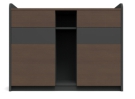 1017*400*8051、基材：E0级中纤板，甲醛释放量≤0.05mg/m³，挥发性有机化合物（72h）符合GB/T 35601-2017要求。2、面与封边：天然优质胡桃木皮，厚度≥0.6mm；实木皮封边，颜色均匀平整。3、五金件：选用优质品牌五金配件，无锈蚀，具有足够的承载能力、耐腐蚀能力。4、漆工艺：采用环保水性漆，五底三面工艺；挥发性有机化合物含量≤70g/L，其中苯系物含量（苯、甲苯、乙苯和二甲苯总和）未检出。5、胶粘剂：采用水性胶粘剂，应符合GB 18583-2008的要求。6、成品：各项技术指标符合GB/T 3324-2017《木家具通用技术条件》规定的要求，其中甲醛释放量≤0.5mg/L；漆膜耐湿热不低于2级，抗冲击不低于2级。54个94办公室茶水柜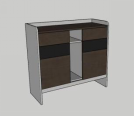 1017*400*8051、基材：E0级中纤板，甲醛释放量≤0.05mg/m³，挥发性有机化合物（72h）符合GB/T 35601-2017要求。2、面与封边：天然优质胡桃木皮，厚度≥0.6mm；实木皮封边，颜色均匀平整。3、五金件：选用优质品牌五金配件，无锈蚀，具有足够的承载能力、耐腐蚀能力。4、漆工艺：采用环保水性漆，五底三面工艺；挥发性有机化合物含量≤70g/L，其中苯系物含量（苯、甲苯、乙苯和二甲苯总和）未检出。5、胶粘剂：采用水性胶粘剂，应符合GB 18583-2008的要求。6、功能：柜脚保持一定高度，适合柜体下放进脸盆。7、成品：各项技术指标符合GB/T 3324-2017《木家具通用技术条件》规定的要求，其中甲醛释放量≤0.5mg/L；漆膜耐湿热不低于2级，抗冲击不低于2级。76个95茶水桌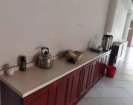 2000*600*7501、台面：采用优质品牌人造大理石，四周做挡水。2、基材：E0级中纤板，甲醛释放量≤0.05mg/m³，挥发性有机化合物（72h）符合GB/T 35601-2017要求。3、面与封边：天然优质胡桃木皮，厚度≥0.6mm；实木皮封边，颜色均匀平整。4、五金件：选用优质品牌五金配件，无锈蚀，具有足够的承载能力、耐腐蚀能力。5、漆工艺：采用环保水性漆，五底三面工艺；挥发性有机化合物含量≤70g/L，其中苯系物含量（苯、甲苯、乙苯和二甲苯总和）未检出。6、胶粘剂：采用水性胶粘剂，应符合GB 18583-2008的要求。7、成品：各项技术指标符合GB/T 3324-2017《木家具通用技术条件》规定的要求，其中甲醛释放量≤0.5mg/L；漆膜耐湿热不低于2级，抗冲击不低于2级。33张96班台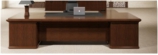 2200*1615*7501、基材：E0级中纤板，甲醛释放量≤0.05mg/m³，挥发性有机化合物（72h）符合GB/T 35601-2017要求。2、面与封边：天然优质胡桃木皮，厚度≥0.6mm；实木皮封边，颜色均匀平整。3、五金件：选用优质品牌五金配件，无锈蚀，具有足够的承载能力、耐腐蚀能力。4、漆工艺：采用环保水性漆，五底三面工艺；挥发性有机化合物含量≤70g/L，其中苯系物含量（苯、甲苯、乙苯和二甲苯总和）未检出。5、胶粘剂：采用水性胶粘剂，应符合GB 18583-2008的要求。6、功能：带走线功能，预留隐藏式走线槽，强弱电分离设计，带可掀走线面板，含多功能线盒，电源系统符合3C认证。7、成品：各项技术指标符合GB/T 3324-2017《木家具通用技术条件》规定的要求，其中甲醛释放量≤0.5mg/L；漆膜耐湿热不低于2级，抗冲击不低于2级。8张97班椅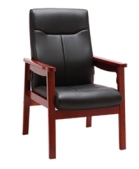 730*760*12201、覆面材料：采用头层牛皮，厚度≥0.9mm，撕裂力≥30N（GB/T 16799-2018）。2、海棉：高回弹软质聚氨酯泡沫塑料，符合国家规定标准。3、框架：采用橡胶木实木框架，经过高温烘干处理，无虫蛀，无结疤，含水率符合国家标准；4、漆工艺：采用环保水性漆，五底三面工艺；挥发性有机化合物含量≤70g/L，其中苯系物含量（苯、甲苯、乙苯和二甲苯总和）未检出。5、成品：各项技术指标符合QB/T 2280-2016《办公家具 办公椅》规定的要求。                                                                 8张98办公桌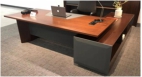 1600*1550*7601、基材：E0级中纤板，甲醛释放量≤0.05mg/m³，挥发性有机化合物（72h）符合GB/T 35601-2017要求。2、面与封边：天然优质胡桃木皮，厚度≥0.6mm；实木皮封边，颜色均匀平整。3、五金件：选用优质品牌五金配件，无锈蚀，具有足够的承载能力、耐腐蚀能力。4、漆工艺：采用环保水性漆，五底三面工艺；挥发性有机化合物含量≤70g/L，其中苯系物含量（苯、甲苯、乙苯和二甲苯总和）未检出。5、胶粘剂：采用水性胶粘剂，应符合GB 18583-2008的要求。6、功能：带走线功能，预留隐藏式走线槽，强弱电分离设计，带可掀走线面板，含多功能线盒，电源系统符合3C认证。7、配置：其中的100张桌子配置电脑支架（共100个），要求支架能够适用10-30英寸/每屏的显示器，高度可调节，前后拉伸，倾仰调节，360°旋转，承重9KG。8、成品：各项技术指标符合GB/T 3324-2017《木家具通用技术条件》规定的要求，其中甲醛释放量≤0.5mg/L；漆膜耐湿热不低于2级，抗冲击不低于2级。122张99办公椅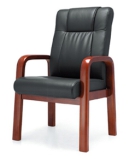 620*700*10301、覆面材料：采用头层牛皮，厚度≥0.9mm，撕裂力≥30N（GB/T 16799-2018）。2、海棉：高回弹软质聚氨酯泡沫塑料，符合国家规定标准。3、框架：采用橡胶木实木框架，经过高温烘干处理，无虫蛀，无结疤，含水率符合国家标准；4、漆工艺：采用环保水性漆，五底三面工艺；挥发性有机化合物含量≤70g/L，其中苯系物含量（苯、甲苯、乙苯和二甲苯总和）未检出。5、成品：各项技术指标符合QB/T 2280-2016《办公家具 办公椅》规定的要求。                                                                 124把100沙发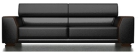 2170*830*920*4501、覆面材料：采用头层牛皮，厚度≥0.9mm，撕裂力≥30N（GB/T 16799-2018）。2、海棉：高回弹软质聚氨酯泡沫塑料，符合国家规定标准。3、内框架：采用优质不变形硬木框结构，并经防腐、防潮、防虫化学处理，接口密封坚固。4、沙发脚：优质实木脚架。5、成品：其他各项技术指标符合QB/T 1952.1-2012 《软体家具 沙发》规定的A级要求，其中抗引燃特性符合GB 17927.2-2011的要求；甲醛释放量≤0.5mg/L。                                                                    2张101茶几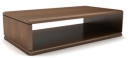 1380*800*4201、基材：E0级中纤板，甲醛释放量≤0.05mg/m³，挥发性有机化合物（72h）符合GB/T 35601-2017要求。2、面与封边：天然优质胡桃木皮，厚度≥0.6mm；实木皮封边，颜色均匀平整。3、漆工艺：采用环保水性漆，五底三面工艺；挥发性有机化合物含量≤70g/L，其中苯系物含量（苯、甲苯、乙苯和二甲苯总和）未检出。4、胶粘剂：采用水性胶粘剂，应符合GB 18583-2008的要求。5、成品：各项技术指标符合GB/T 3324-2017《木家具通用技术条件》规定的要求，其中甲醛释放量≤0.5mg/L；漆膜耐湿热不低于2级，抗冲击不低于2级。2个102贵宾沙发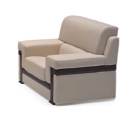 1080*960*900*4201、覆面材料：采用头层牛皮，厚度≥0.9mm，撕裂力≥30N（GB/T 16799-2018）。2、海棉：高回弹软质聚氨酯泡沫塑料，符合国家规定标准。3、内框架：采用优质不变形硬木框结构，并经防腐、防潮、防虫化学处理，接口密封坚固。4、沙发脚：优质实木脚架。5、成品：其他各项技术指标符合QB/T 1952.1-2012 《软体家具 沙发》规定的A级要求，其中抗引燃特性符合GB 17927.2-2011的要求；甲醛释放量≤0.5mg/L。                                                                    10把103茶几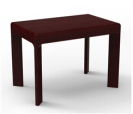 700*450*5001、基材：E0级中纤板，甲醛释放量≤0.05mg/m³，挥发性有机化合物（72h）符合GB/T 35601-2017要求。2、面与封边：天然优质胡桃木皮，厚度≥0.6mm；实木皮封边，颜色均匀平整。3、漆工艺：采用环保水性漆，五底三面工艺；挥发性有机化合物含量≤70g/L，其中苯系物含量（苯、甲苯、乙苯和二甲苯总和）未检出。4、胶粘剂：采用水性胶粘剂，应符合GB 18583-2008的要求。5、成品：各项技术指标符合GB/T 3324-2017《木家具通用技术条件》规定的要求，其中甲醛释放量≤0.5mg/L；漆膜耐湿热不低于2级，抗冲击不低于2级。7个104脚凳1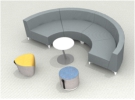 460*430*430*4301、覆面材料：采用头层牛皮，厚度≥0.9mm，撕裂力≥30N（GB/T 16799-2018）。2、海棉：高回弹软质聚氨酯泡沫塑料，符合国家规定标准。3、内框架：采用优质不变形硬木框结构，并经防腐、防潮、防虫化学处理，接口密封坚固。4、沙发脚：采用喷塑粉五金脚，附着力≥1级，耐冲击强度≥50mm（GB/T 3325-2017），耐碱性，耐酸性，耐沸水性良好。5、成品：其他各项技术指标符合QB/T 1952.1-2012 《软体家具 沙发》规定的A级要求，其中抗引燃特性符合GB 17927.2-2011的要求；甲醛释放量≤0.5mg/L。   1个105脚凳2430*430*430*4301、覆面材料：采用头层牛皮，厚度≥0.9mm，撕裂力≥30N（GB/T 16799-2018）。2、海棉：高回弹软质聚氨酯泡沫塑料，符合国家规定标准。3、内框架：采用优质不变形硬木框结构，并经防腐、防潮、防虫化学处理，接口密封坚固。4、沙发脚：采用喷塑粉五金脚，附着力≥1级，耐冲击强度≥50mm（GB/T 3325-2017），耐碱性，耐酸性，耐沸水性良好。5、成品：其他各项技术指标符合QB/T 1952.1-2012 《软体家具 沙发》规定的A级要求，其中抗引燃特性符合GB 17927.2-2011的要求；甲醛释放量≤0.5mg/L。   1个106半圆形沙发1049*816*745*4301、覆面材料：采用头层牛皮，厚度≥0.9mm，撕裂力≥30N（GB/T 16799-2018）。2、海棉：高回弹软质聚氨酯泡沫塑料，符合国家规定标准。3、内框架：采用优质不变形硬木框结构，并经防腐、防潮、防虫化学处理，接口密封坚固。4、沙发脚：采用喷塑粉五金脚，附着力≥1级，耐冲击强度≥50mm（GB/T 3325-2017），耐碱性，耐酸性，耐沸水性良好。5、成品：其他各项技术指标符合QB/T 1952.1-2012 《软体家具 沙发》规定的A级要求，其中抗引燃特性符合GB 17927.2-2011的要求；甲醛释放量≤0.5mg/L。   4张107圆形茶几500*500*6001、基材：E0级中纤板，甲醛释放量≤0.05mg/m³，挥发性有机化合物（72h）符合GB/T 35601-2017要求。2、面与封边：天然优质胡桃木皮，厚度≥0.6mm；实木皮封边，颜色均匀平整。3、漆工艺：采用环保水性漆，五底三面工艺；挥发性有机化合物含量≤70g/L，其中苯系物含量（苯、甲苯、乙苯和二甲苯总和）未检出。4、胶粘剂：采用水性胶粘剂，应符合GB 18583-2008的要求。5、钢脚:表面耐腐蚀中性盐雾测试结果良好；通过《GB/T3325-2017金属家具通用技术条件》理化性能检测要求。6、成品甲醛释放量≤0.5mg/L。1个108弧形沙发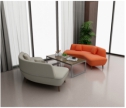 2130*1050*7151、覆面材料：采用头层牛皮，厚度≥0.9mm，撕裂力≥30N（GB/T 16799-2018）。2、海棉：高回弹软质聚氨酯泡沫塑料，符合国家规定标准。3、曲木板：多层曲木板热压成型。4、内框架：采用优质不变形硬木框结构，并经防腐、防潮、防虫化学处理，接口密封坚固。5、沙发脚：采用喷塑粉五金脚，附着力≥1级，耐冲击强度≥50mm（GB/T 3325-2017），耐碱性，耐酸性，耐沸水性良好。6、成品：其他各项技术指标符合QB/T 1952.1-2012 《软体家具 沙发》规定的A级要求，其中抗引燃特性符合GB 17927.2-2011的要求；甲醛释放量≤0.5mg/L。     2张109方形茶几1400*700*4201、基材：E0级中纤板，甲醛释放量≤0.05mg/m³，挥发性有机化合物（72h）符合GB/T 35601-2017要求。2、面与封边：天然优质胡桃木皮，厚度≥0.6mm；实木皮封边，颜色均匀平整。3、漆工艺：采用环保水性漆，五底三面工艺；挥发性有机化合物含量≤70g/L，其中苯系物含量（苯、甲苯、乙苯和二甲苯总和）未检出。4、胶粘剂：采用水性胶粘剂，应符合GB 18583-2008的要求。5、钢脚:表面耐腐蚀中性盐雾测试结果良好；通过《GB/T3325-2017金属家具通用技术条件》理化性能检测要求。6、成品甲醛释放量≤0.5mg/L。1个110报纸柜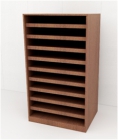 800*600*15001、基材：E0级中纤板，甲醛释放量≤0.05mg/m³，挥发性有机化合物（72h）符合GB/T 35601-2017要求。2、面与封边：天然优质胡桃木皮，厚度≥0.6mm；实木皮封边，颜色均匀平整。3、五金件：选用优质品牌五金配件，无锈蚀，具有足够的承载能力、耐腐蚀能力。4、漆工艺：采用环保水性漆，五底三面工艺；挥发性有机化合物含量≤70g/L，其中苯系物含量（苯、甲苯、乙苯和二甲苯总和）未检出。5、胶粘剂：采用水性胶粘剂，应符合GB 18583-2008的要求。6、成品：各项技术指标符合GB/T 3324-2017《木家具通用技术条件》规定的要求，其中甲醛释放量≤0.5mg/L；漆膜耐湿热不低于2级，抗冲击不低于2级。5组111办公桌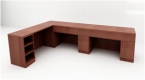 3600*2000*7501、基材：E0级中纤板，甲醛释放量≤0.05mg/m³，挥发性有机化合物（72h）符合GB/T 35601-2017要求。2、面与封边：天然优质胡桃木皮，厚度≥0.6mm；实木皮封边，颜色均匀平整。3、五金件：选用优质品牌五金配件，无锈蚀，具有足够的承载能力、耐腐蚀能力。4、漆工艺：采用环保水性漆，五底三面工艺；挥发性有机化合物含量≤70g/L，其中苯系物含量（苯、甲苯、乙苯和二甲苯总和）未检出。5、胶粘剂：采用水性胶粘剂，应符合GB 18583-2008的要求。6、成品：各项技术指标符合GB/T 3324-2017《木家具通用技术条件》规定的要求，其中甲醛释放量≤0.5mg/L；漆膜耐湿热不低于2级，抗冲击不低于2级。1张112矮柜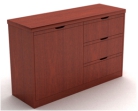 1190*420*7501、基材：E0级中纤板，甲醛释放量≤0.05mg/m³，挥发性有机化合物（72h）符合GB/T 35601-2017要求。2、面与封边：天然优质胡桃木皮，厚度≥0.6mm；实木皮封边，颜色均匀平整。3、五金件：选用优质品牌五金配件，无锈蚀，具有足够的承载能力、耐腐蚀能力。4、漆工艺：采用环保水性漆，五底三面工艺；挥发性有机化合物含量≤70g/L，其中苯系物含量（苯、甲苯、乙苯和二甲苯总和）未检出。5、胶粘剂：采用水性胶粘剂，应符合GB 18583-2008的要求。6、成品：各项技术指标符合GB/T 3324-2017《木家具通用技术条件》规定的要求，其中甲醛释放量≤0.5mg/L；漆膜耐湿热不低于2级，抗冲击不低于2级。3个113书画桌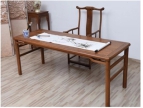 1600*800*760鸡翅木原木，烫蜡工艺，榫卯结构。4张114书画椅常规鸡翅木原木，烫蜡工艺，榫卯结构。8把115双面圆弧书架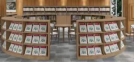 2500*6500*12001、基材：E0级中纤板，侧板厚度25MM、层板厚度25MM、背板厚度12MM，甲醛释放量≤0.05mg/m³，挥发性有机化合物（72h）符合GB/T 35601-2017要求。2、面与封边：天然优质胡桃木皮，厚度≥0.6mm；实木皮封边，颜色均匀平整。3、漆工艺：采用环保水性漆，五底三面工艺；挥发性有机化合物含量≤70g/L，其中苯系物含量（苯、甲苯、乙苯和二甲苯总和）未检出。4、胶粘剂：采用水性胶粘剂，应符合GB 18583-2008的要求。5、成品：各项技术指标符合GB/T 3324-2017《木家具通用技术条件》规定的要求，其中甲醛释放量≤0.5mg/L；漆膜耐湿热不低于2级，抗冲击不低于2级4组116阅览桌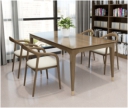 2000*1000*7501、桌材质：红橡木。
2、桌脚：铜制五金脚。3、椅架材质：红橡木。4、座垫面：采用优质西皮，厚度≥1.2mm，阻燃、防污、耐磨强，手感柔软、纹理细腻富有弹性符合GB/T16799-2018《家具用皮革》、摩擦色牢度≥4级，撕裂力≥40N。5、海棉：高回弹软质聚氨酯泡沫塑料，符合国家规定标准。6、框架：采用橡胶木实木框架，经过高温烘干处理，无虫蛀，无结疤，含水率符合国家标准；
7、漆工艺：采用环保水性漆，五底三面工艺；；挥发性有机化合物含量≤70g/L，其中苯系物含量（苯、甲苯、乙苯和二甲苯总和）未检出。8、成品：各项技术指标符合GB/T 3324-2017《木家具通用技术条件》规定的要求，其中甲醛释放量≤0.5mg/L；漆膜耐湿热不低于2级，抗冲击不低于2级4张117阅览椅560*590*7801、桌材质：红橡木。
2、桌脚：铜制五金脚。3、椅架材质：红橡木。4、座垫面：采用优质西皮，厚度≥1.2mm，阻燃、防污、耐磨强，手感柔软、纹理细腻富有弹性符合GB/T16799-2018《家具用皮革》、摩擦色牢度≥4级，撕裂力≥40N。5、海棉：高回弹软质聚氨酯泡沫塑料，符合国家规定标准。6、框架：采用橡胶木实木框架，经过高温烘干处理，无虫蛀，无结疤，含水率符合国家标准；
7、漆工艺：采用环保水性漆，五底三面工艺；；挥发性有机化合物含量≤70g/L，其中苯系物含量（苯、甲苯、乙苯和二甲苯总和）未检出。8、成品：各项技术指标符合GB/T 3324-2017《木家具通用技术条件》规定的要求，其中甲醛释放量≤0.5mg/L；漆膜耐湿热不低于2级，抗冲击不低于2级16把118洽谈桌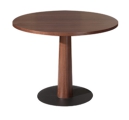 800*7501、基材：E0级中纤板，甲醛释放量≤0.05mg/m³，挥发性有机化合物（72h）符合GB/T 35601-2017要求。2、面与封边：天然优质胡桃木皮，厚度≥0.6mm；实木皮封边，颜色均匀平整。3、漆工艺：采用环保水性漆，五底三面工艺；挥发性有机化合物含量≤70g/L，其中苯系物含量（苯、甲苯、乙苯和二甲苯总和）未检出。4、胶粘剂：采用水性胶粘剂，应符合GB 18583-2008的要求。5、钢脚:表面耐腐蚀中性盐雾测试结果良好；通过《GB/T3325-2017金属家具通用技术条件》理化性能检测要求。6、成品甲醛释放量≤0.5mg/L。15个119沙发椅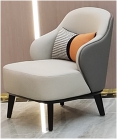 900*750*390/8101、采用优质西皮，厚度≥1.2mm，阻燃、防污、耐磨强，手感柔软、纹理细腻富有弹性符合GB/T16799-2018《家具用皮革》、摩擦色牢度≥4级，撕裂力≥40N。2、海棉：高回弹软质聚氨酯泡沫塑料，符合国家规定标准。3、内框架：采用优质不变形硬木框结构，并经防腐、防潮、防虫化学处理，接口密封坚固。4、沙发脚：优质实木脚。5、配靠垫1个（如图）。6、成品：其他各项技术指标符合QB/T 1952.1-2012 《软体家具 沙发》规定的A级要求，其中抗引燃特性符合GB 17927.2-2011的要求；甲醛释放量≤0.5mg/L。   30把120茶几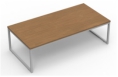 1400*700*4201、基材：E0级中纤板，甲醛释放量≤0.05mg/m³，挥发性有机化合物（72h）符合GB/T 35601-2017要求。2、面与封边：天然优质胡桃木皮，厚度≥0.6mm；实木皮封边，颜色均匀平整。3、漆工艺：采用环保水性漆，五底三面工艺；挥发性有机化合物含量≤70g/L，其中苯系物含量（苯、甲苯、乙苯和二甲苯总和）未检出。4、胶粘剂：采用水性胶粘剂，应符合GB 18583-2008的要求。5、钢脚:表面耐腐蚀中性盐雾测试结果良好；通过《GB/T3325-2017金属家具通用技术条件》理化性能检测要求。6、成品甲醛释放量≤0.5mg/L。2个121三人位沙发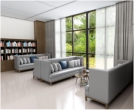 2340*785*9001、覆面材料：采用头层牛皮，厚度≥0.9mm，撕裂力≥30N（GB/T 16799-2018）。2、海棉：高回弹软质聚氨酯泡沫塑料，符合国家规定标准。3、内框架：采用优质不变形硬木框结构，并经防腐、防潮、防虫化学处理，接口密封坚固。4、沙发脚：采用喷塑粉五金脚，附着力≥1级，耐冲击强度≥50mm（GB/T 3325-2017），耐碱性，耐酸性，耐沸水性良好。5、成品：其他各项技术指标符合QB/T 1952.1-2012 《软体家具 沙发》规定的A级要求，其中抗引燃特性符合GB 17927.2-2011的要求；甲醛释放量≤0.5mg/L。   4把122阅览沙发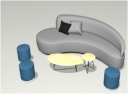 3000*2000*7501、覆面材料：采用头层牛皮，厚度≥0.9mm，撕裂力≥30N（GB/T 16799-2018）。2、海棉：高回弹软质聚氨酯泡沫塑料，符合国家规定标准。3、内框架：采用优质不变形硬木框结构，并经防腐、防潮、防虫化学处理，接口密封坚固。4、沙发脚：采用喷塑粉五金脚，附着力≥1级，耐冲击强度≥50mm（GB/T 3325-2017），耐碱性，耐酸性，耐沸水性良好。5、成品：其他各项技术指标符合QB/T 1952.1-2012 《软体家具 沙发》规定的A级要求，其中抗引燃特性符合GB 17927.2-2011的要求；甲醛释放量≤0.5mg/L。   1把123阅览沙发茶几400*400*4201、基材：E0级中纤板，甲醛释放量≤0.05mg/m³，挥发性有机化合物（72h）符合GB/T 35601-2017要求。2、面与封边：天然实木皮，厚度≥0.6mm；实木皮封边，颜色均匀平整。3、漆工艺：采用环保水性漆，五底三面工艺；挥发性有机化合物含量≤70g/L，其中苯系物含量（苯、甲苯、乙苯和二甲苯总和）未检出。4、胶粘剂：采用水性胶粘剂，应符合HJ 2541-2016的要求。5、钢脚:表面耐腐蚀中性盐雾测试结果良好；通过《GB/T3325-2017金属家具通用技术条件》理化性能检测要求。6、成品甲醛释放量≤0.5mg/L。1个124阅览沙发茶几1200*600*2801、基材：E0级中纤板，甲醛释放量≤0.05mg/m³，挥发性有机化合物（72h）符合GB/T 35601-2017要求。2、面与封边：天然实木皮，厚度≥0.6mm；实木皮封边，颜色均匀平整。3、漆工艺：采用环保水性漆，五底三面工艺；挥发性有机化合物含量≤70g/L，其中苯系物含量（苯、甲苯、乙苯和二甲苯总和）未检出。4、胶粘剂：采用水性胶粘剂，应符合HJ 2541-2016的要求。5、钢脚:表面耐腐蚀中性盐雾测试结果良好；通过《GB/T3325-2017金属家具通用技术条件》理化性能检测要求。6、成品甲醛释放量≤0.5mg/L。1个125圆凳460*430*430*430同阅览沙发。3个126阅览沙发2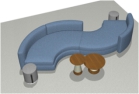 1500*2000*7501、覆面材料：采用头层牛皮，厚度≥0.9mm，撕裂力≥30N（GB/T 16799-2018）。2、海棉：高回弹软质聚氨酯泡沫塑料，符合国家规定标准。3、内框架：采用优质不变形硬木框结构，并经防腐、防潮、防虫化学处理，接口密封坚固。4、实木沙发脚。5、成品：其他各项技术指标符合QB/T 1952.1-2012 《软体家具 沙发》规定的A级要求，其中抗引燃特性符合GB 17927.2-2011的要求；甲醛释放量≤0.5mg/L。   2组127阅览沙发茶几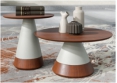 500*500*5001、基材：E0级中纤板，甲醛释放量≤0.05mg/m³，挥发性有机化合物（72h）符合GB/T 35601-2017要求。2、面与封边：天然优质胡桃木皮，厚度≥0.6mm；实木皮封边，颜色均匀平整。3、漆工艺：采用环保水性漆，五底三面工艺；挥发性有机化合物含量≤70g/L，其中苯系物含量（苯、甲苯、乙苯和二甲苯总和）未检出。4、胶粘剂：采用水性胶粘剂，应符合GB 18583-2008的要求。5、优质实木脚。6、成品甲醛释放量≤0.5mg/L。1个128阅览沙发茶几700*700*3501、基材：E0级中纤板，甲醛释放量≤0.05mg/m³，挥发性有机化合物（72h）符合GB/T 35601-2017要求。2、面与封边：天然优质胡桃木皮，厚度≥0.6mm；实木皮封边，颜色均匀平整。3、漆工艺：采用环保水性漆，五底三面工艺；挥发性有机化合物含量≤70g/L，其中苯系物含量（苯、甲苯、乙苯和二甲苯总和）未检出。4、胶粘剂：采用水性胶粘剂，应符合GB 18583-2008的要求。5、优质实木脚。6、成品甲醛释放量≤0.5mg/L。1个129圆凳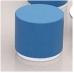 460*430*430*430同阅览沙发。2个130五层双面书架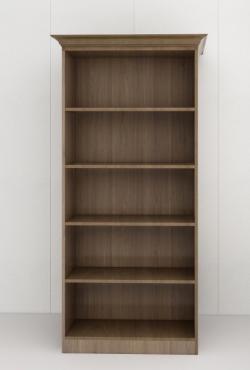 800*550*20001、基材：E0级中纤板，侧板厚度25MM、层板厚度25MM、背板厚度12MM，甲醛释放量≤0.05mg/m³，挥发性有机化合物（72h）符合GB/T 35601-2017要求。2、面与封边：天然优质胡桃木皮，厚度≥0.6mm；实木皮封边，颜色均匀平整。3、漆工艺：采用环保水性漆，五底三面工艺；挥发性有机化合物含量≤70g/L，其中苯系物含量（苯、甲苯、乙苯和二甲苯总和）未检出。4、胶粘剂：采用水性胶粘剂，应符合GB 18583-2008的要求。5、成品：各项技术指标符合GB/T 3324-2017《木家具通用技术条件》规定的要求，其中甲醛释放量≤0.5mg/L；漆膜耐湿热不低于2级，抗冲击不低于2级。10组131三层双面书架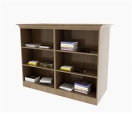 800*550*12001、基材：E0级中纤板，侧板厚度25MM、层板厚度25MM、背板厚度12MM，甲醛释放量≤0.05mg/m³，挥发性有机化合物（72h）符合GB/T 35601-2017要求。2、面与封边：天然优质胡桃木皮，厚度≥0.6mm；实木皮封边，颜色均匀平整。3、漆工艺：采用环保水性漆，五底三面工艺；挥发性有机化合物含量≤70g/L，其中苯系物含量（苯、甲苯、乙苯和二甲苯总和）未检出。4、胶粘剂：采用水性胶粘剂，应符合GB 18583-2008的要求。5、成品：各项技术指标符合GB/T 3324-2017《木家具通用技术条件》规定的要求，其中甲醛释放量≤0.5mg/L；漆膜耐湿热不低于2级，抗冲击不低于2级。4组132单面书架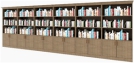 800*350*20001、基材：E0级中纤板，侧板厚度25MM、层板厚度25MM、背板厚度12MM，甲醛释放量≤0.05mg/m³，挥发性有机化合物（72h）符合GB/T 35601-2017要求。2、面与封边：天然优质胡桃木皮，厚度≥0.6mm；实木皮封边，颜色均匀平整。3、漆工艺：采用环保水性漆，五底三面工艺；挥发性有机化合物含量≤70g/L，其中苯系物含量（苯、甲苯、乙苯和二甲苯总和）未检出。4、胶粘剂：采用水性胶粘剂，应符合GB 18583-2008的要求。5、成品：各项技术指标符合GB/T 3324-2017《木家具通用技术条件》规定的要求，其中甲醛释放量≤0.5mg/L；漆膜耐湿热不低于2级，抗冲击不低于2级。25组133五层单面书架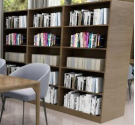 800*350*20001、基材：E0级中纤板，侧板厚度25MM、层板厚度25MM、背板厚度12MM，甲醛释放量≤0.05mg/m³，挥发性有机化合物（72h）符合GB/T 35601-2017要求。2、面与封边：天然优质胡桃木皮，厚度≥0.6mm；实木皮封边，颜色均匀平整。3、漆工艺：采用环保水性漆，五底三面工艺；挥发性有机化合物含量≤70g/L，其中苯系物含量（苯、甲苯、乙苯和二甲苯总和）未检出。4、胶粘剂：采用水性胶粘剂，应符合GB 18583-2008的要求。5、成品：各项技术指标符合GB/T 3324-2017《木家具通用技术条件》规定的要求，其中甲醛释放量≤0.5mg/L；漆膜耐湿热不低于2级，抗冲击不低于2级。10组134阅览桌2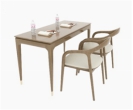 1400*600*7501、桌材质：红橡木。
2、桌脚：铜制五金脚。3、椅架材质：红橡木。4、座垫面：采用优质西皮，厚度≥1.2mm，阻燃、防污、耐磨强，手感柔软、纹理细腻富有弹性符合GB/T16799-2018《家具用皮革》、摩擦色牢度≥4级，撕裂力≥40N。5、海棉：高回弹软质聚氨酯泡沫塑料，符合国家规定标准。6、框架：采用橡胶木实木框架，经过高温烘干处理，无虫蛀，无结疤，含水率符合国家标准；
7、漆工艺：采用环保水性漆，五底三面工艺；挥发性有机化合物含量≤70g/L，其中苯系物含量（苯、甲苯、乙苯和二甲苯总和）未检出。8、成品：各项技术指标符合GB/T 3324-2017《木家具通用技术条件》规定的要求，其中甲醛释放量≤0.5mg/L；漆膜耐湿热不低于2级，抗冲击不低于2级13张135阅览椅560*590*7801、桌材质：红橡木。
2、桌脚：铜制五金脚。3、椅架材质：红橡木。4、座垫面：采用优质西皮，厚度≥1.2mm，阻燃、防污、耐磨强，手感柔软、纹理细腻富有弹性符合GB/T16799-2018《家具用皮革》、摩擦色牢度≥4级，撕裂力≥40N。5、海棉：高回弹软质聚氨酯泡沫塑料，符合国家规定标准。6、框架：采用橡胶木实木框架，经过高温烘干处理，无虫蛀，无结疤，含水率符合国家标准；
7、漆工艺：采用环保水性漆，五底三面工艺；挥发性有机化合物含量≤70g/L，其中苯系物含量（苯、甲苯、乙苯和二甲苯总和）未检出。8、成品：各项技术指标符合GB/T 3324-2017《木家具通用技术条件》规定的要求，其中甲醛释放量≤0.5mg/L；漆膜耐湿热不低于2级，抗冲击不低于2级25把136电子阅览桌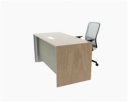 1600*800*7501、基材：E0级中纤板，甲醛释放量≤0.05mg/m³，挥发性有机化合物（72h）符合GB/T 35601-2017要求。2、面与封边：天然优质胡桃木皮，厚度≥0.6mm；实木皮封边，颜色均匀平整。3、含多功能线盒1个。4、漆工艺：采用环保水性漆，五底三面工艺；挥发性有机化合物含量≤70g/L，其中苯系物含量（苯、甲苯、乙苯和二甲苯总和）未检出。5、胶粘剂：采用水性胶粘剂，应符合HJ 2541-2016的要求。6、成品：各项技术指标符合GB/T 3324-2017《木家具通用技术条件》规定的要求，其中甲醛释放量≤0.5mg/L；漆膜耐湿热不低于2级，抗冲击不低于2级6张137阅览椅615*620*10201、网布：双层3D网布结构，耐磨性≥25000转（GB/T 19817-2005）；占产品总质量1%以上的纺织品应符合HJ 2546-2016的要求。2、海棉：高回弹软质聚氨酯泡沫塑料，符合国家规定标准。3、曲木板：采用热压一体成形木板。4、气压棒：采用优质品牌气压棒，可承受250kg压力，升降轻便灵活。5、底盘：采用知名品牌优质底盘，壁厚≥2.0mm。6、椅轮：采用优质品牌椅轮高强度合成尼龙纤维树脂材料制成，活动自如，耐磨性强。7、成品：各项技术指标符合QB/T 2280-2016《办公家具 办公椅》规定的要求。6把138三层双面期刊架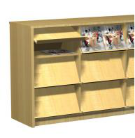 800*650*12001、基材：E0级中纤板，侧板厚度25MM、层板厚度25MM、背板厚度12MM，甲醛释放量≤0.05mg/m³，挥发性有机化合物（72h）符合GB/T 35601-2017要求。2、面与封边：天然优质胡桃木皮，厚度≥0.6mm；实木皮封边，颜色均匀平整。3、漆工艺：采用环保水性漆，五底三面工艺；挥发性有机化合物含量≤70g/L，其中苯系物含量（苯、甲苯、乙苯和二甲苯总和）未检出。4、胶粘剂：采用水性胶粘剂，应符合GB 18583-2008的要求。5、成品：各项技术指标符合GB/T 3324-2017《木家具通用技术条件》规定的要求，其中甲醛释放量≤0.5mg/L；漆膜耐湿热不低于2级，抗冲击不低于2级。12组139博古架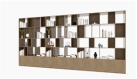 5600*550*20001、基材：E0级中纤板，侧板厚度25MM、层板厚度25MM、背板厚度12MM，甲醛释放量≤0.05mg/m³，挥发性有机化合物（72h）符合GB/T 35601-2017要求。2、面与封边：天然优质胡桃木皮，厚度≥0.6mm；实木皮封边，颜色均匀平整。3、漆工艺：采用环保水性漆，五底三面工艺；挥发性有机化合物含量≤70g/L，其中苯系物含量（苯、甲苯、乙苯和二甲苯总和）未检出。4、胶粘剂：采用水性胶粘剂，应符合GB 18583-2008的要求。5、成品：各项技术指标符合GB/T 3324-2017《木家具通用技术条件》规定的要求，其中甲醛释放量≤0.5mg/L；漆膜耐湿热不低于2级，抗冲击不低于2级。1组140沙发椅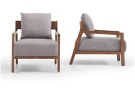 640*660*7901、覆面材料：麻绒面料，占产品总质量1%以上的纺织品应符合 HJ 2546 的要求，耐脏、耐磨、易打理、手感柔软、绒面丰满。2、海棉：高回弹软质聚氨酯泡沫塑料，符合国家规定标准。3、内架：采用榫卯结构，材料为落叶松。4、沙发脚：采用实木油漆沙发脚。5、定型棉：符合GB/T10802-2006。6、成品：其他各项技术指标符合QB/T 1952.1-2012 《软体家具 沙发》规定的A级要求，其中抗引燃特性符合GB 17927.2-2011的要求；甲醛释放量≤0.5mg/L。10把141弧形沙发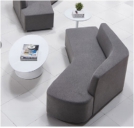 2390*1160*715*4201、覆面材料：采用头层牛皮，厚度≥0.9mm，撕裂力≥30N（GB/T 16799-2018）。2、高回弹软质聚氨酯泡沫塑料，符合国家规定标准。3、内框架：采用优质不变形硬木框结构，并经防腐、防潮、防虫化学处理，接口密封坚固。4、实木沙发脚。5、成品：其他各项技术指标符合QB/T 1952.1-2012 《软体家具 沙发》规定的A级要求，其中抗引燃特性符合GB 17927.2-2011的要求；甲醛释放量≤0.5mg/L。 1把142圆形茶几600*600*4201、基材：E0级中纤板，甲醛释放量≤0.05mg/m³，挥发性有机化合物（72h）符合GB/T 35601-2017要求。2、面与封边：天然实木皮，厚度≥0.6mm；实木皮封边，颜色均匀平整。3、漆工艺：采用环保水性漆，五底三面工艺；挥发性有机化合物含量≤70g/L，其中苯系物含量（苯、甲苯、乙苯和二甲苯总和）未检出。4、胶粘剂：采用水性胶粘剂，应符合HJ 2541-2016的要求。5、钢脚:表面耐腐蚀中性盐雾测试结果良好；通过《GB/T3325-2017金属家具通用技术条件》理化性能检测要求。6、成品甲醛释放量≤0.5mg/L。1个143圆形茶几1200*600*3251、基材：E0级中纤板，甲醛释放量≤0.05mg/m³，挥发性有机化合物（72h）符合GB/T 35601-2017要求。2、面与封边：天然实木皮，厚度≥0.6mm；实木皮封边，颜色均匀平整。3、漆工艺：采用环保水性漆，五底三面工艺；挥发性有机化合物含量≤70g/L，其中苯系物含量（苯、甲苯、乙苯和二甲苯总和）未检出。4、胶粘剂：采用水性胶粘剂，应符合HJ 2541-2016的要求。5、钢脚:表面耐腐蚀中性盐雾测试结果良好；通过《GB/T3325-2017金属家具通用技术条件》理化性能检测要求。6、成品甲醛释放量≤0.5mg/L。1个144双面期刊架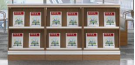 800*550*10001、基材：E0级中纤板，侧板厚度25MM、层板厚度25MM、背板厚度12MM，甲醛释放量≤0.05mg/m³，挥发性有机化合物（72h）符合GB/T 35601-2017要求。2、面与封边：天然优质胡桃木皮，厚度≥0.6mm；实木皮封边，颜色均匀平整。3、漆工艺：采用环保水性漆，五底三面工艺；挥发性有机化合物含量≤70g/L，其中苯系物含量（苯、甲苯、乙苯和二甲苯总和）未检出。4、胶粘剂：采用水性胶粘剂，应符合GB 18583-2008的要求。5、成品：各项技术指标符合GB/T 3324-2017《木家具通用技术条件》规定的要求，其中甲醛释放量≤0.5mg/L；漆膜耐湿热不低于2级，抗冲击不低于2级。6组145装饰柜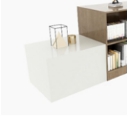 800*5001、基材：E0级中纤板，侧板厚度25MM、层板厚度25MM、背板厚度12MM，甲醛释放量≤0.05mg/m³，挥发性有机化合物（72h）符合GB/T 35601-2017要求。2、面与封边：天然优质胡桃木皮，厚度≥0.6mm；实木皮封边，颜色均匀平整。3、漆工艺：采用环保水性漆，五底三面工艺；挥发性有机化合物含量≤70g/L，其中苯系物含量（苯、甲苯、乙苯和二甲苯总和）未检出。4、胶粘剂：采用水性胶粘剂，应符合GB 18583-2008的要求。5、成品：各项技术指标符合GB/T 3324-2017《木家具通用技术条件》规定的要求，其中甲醛释放量≤0.5mg/L；漆膜耐湿热不低于2级，抗冲击不低于2级。3个146双面期刊架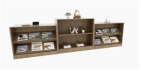 1200*550*10001、基材：E0级中纤板，侧板厚度25MM、层板厚度25MM、背板厚度12MM，甲醛释放量≤0.05mg/m³，挥发性有机化合物（72h）符合GB/T 35601-2017要求。2、面与封边：天然优质胡桃木皮，厚度≥0.6mm；实木皮封边，颜色均匀平整。3、漆工艺：采用环保水性漆，五底三面工艺；挥发性有机化合物含量≤70g/L，其中苯系物含量（苯、甲苯、乙苯和二甲苯总和）未检出。4、胶粘剂：采用水性胶粘剂，应符合GB 18583-2008的要求。5、成品：各项技术指标符合GB/T 3324-2017《木家具通用技术条件》规定的要求，其中甲醛释放量≤0.5mg/L；漆膜耐湿热不低于2级，抗冲击不低于2级。2组147双面书架800*550*12001、基材：E0级中纤板，侧板厚度25MM、层板厚度25MM、背板厚度12MM，甲醛释放量≤0.05mg/m³，挥发性有机化合物（72h）符合GB/T 35601-2017要求。2、面与封边：天然优质胡桃木皮，厚度≥0.6mm；实木皮封边，颜色均匀平整。3、漆工艺：采用环保水性漆，五底三面工艺；挥发性有机化合物含量≤70g/L，其中苯系物含量（苯、甲苯、乙苯和二甲苯总和）未检出。4、胶粘剂：采用水性胶粘剂，应符合GB 18583-2008的要求。5、成品：各项技术指标符合GB/T 3324-2017《木家具通用技术条件》规定的要求，其中甲醛释放量≤0.5mg/L；漆膜耐湿热不低于2级，抗冲击不低于2级。1组148双面期刊架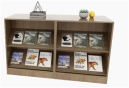 800*550*10001、基材：E0级中纤板，侧板厚度25MM、层板厚度25MM、背板厚度12MM，甲醛释放量≤0.05mg/m³，挥发性有机化合物（72h）符合GB/T 35601-2017要求。2、面与封边：天然优质胡桃木皮，厚度≥0.6mm；实木皮封边，颜色均匀平整。3、漆工艺：采用环保水性漆，五底三面工艺；挥发性有机化合物含量≤70g/L，其中苯系物含量（苯、甲苯、乙苯和二甲苯总和）未检出。4、胶粘剂：采用水性胶粘剂，应符合GB 18583-2008的要求。5、成品：各项技术指标符合GB/T 3324-2017《木家具通用技术条件》规定的要求，其中甲醛释放量≤0.5mg/L；漆膜耐湿热不低于2级，抗冲击不低于2级。2组149方茶几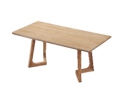 1200*600*4603CM厚高密度板贴木皮，斜边，白腊木实木脚。  2个150两人位沙发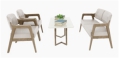 1500*650*7701、面材料：采用优质西皮，厚度≥1.2mm，阻燃、防污、耐磨强，手感柔软、纹理细腻富有弹性符合GB/T16799-2018《家具用皮革》、摩擦色牢度≥4级，撕裂力≥40N。2、海棉：高回弹软质聚氨酯泡沫塑料，符合国家规定标准。3、内架：采用榫卯结构，材料为落叶松。4、沙发脚：采用实木油漆沙发脚。5、定型棉：符合GB/T10802-2006。6、成品：其他各项技术指标符合QB/T 1952.1-2012 《软体家具 沙发》规定的A级要求，其中抗引燃特性符合GB 17927.2-2011的要求；甲醛释放量≤0.5mg/L。2把151单人位沙发770*690*7701、面材料：采用优质西皮，厚度≥1.2mm，阻燃、防污、耐磨强，手感柔软、纹理细腻富有弹性符合GB/T16799-2018《家具用皮革》、摩擦色牢度≥4级，撕裂力≥40N。2、海棉：高回弹软质聚氨酯泡沫塑料，符合国家规定标准。3、内架：采用榫卯结构，材料为落叶松。4、沙发脚：采用实木油漆沙发脚。5、定型棉：符合GB/T10802-2006。6、成品：其他各项技术指标符合QB/T 1952.1-2012 《软体家具 沙发》规定的A级要求，其中抗引燃特性符合GB 17927.2-2011的要求；甲醛释放量≤0.5mg/L。4把152吧台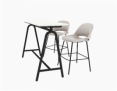 1400*550*11001、基材：E0级中纤板，甲醛释放量≤0.05mg/m³，挥发性有机化合物（72h）符合GB/T 35601-2017要求。2、面与封边：天然优质胡桃木皮，厚度≥0.6mm；实木皮封边，颜色均匀平整。3、漆工艺：采用环保水性漆，五底三面工艺；挥发性有机化合物含量≤70g/L，其中苯系物含量（苯、甲苯、乙苯和二甲苯总和）未检出。4、胶粘剂：采用水性胶粘剂，应符合HJ 2541-2016的要求。5、优质钢架：表面耐腐蚀中性盐雾测试结果良好；通过《GB/T3325-2017金属家具通用技术条件》理化性能检测要求。6、成品甲醛释放量≤0.5mg/L。1个153吧椅520*560*1080*7701、面材料：采用优质西皮，厚度≥1.2mm，阻燃、防污、耐磨强，手感柔软、纹理细腻富有弹性符合GB/T16799-2018《家具用皮革》、摩擦色牢度≥4级，撕裂力≥40N。2、海棉：高回弹软质聚氨酯泡沫塑料，符合国家规定标准。3、优质钢架：表面耐腐蚀中性盐雾测试结果良好；通过《GB/T3325-2017金属家具通用技术条件》理化性能检测要求。4、成品甲醛释放量≤0.5mg/L。2把154沙发椅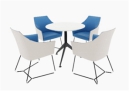 680*620*840*4601、面材料：采用优质西皮，厚度≥1.2mm，阻燃、防污、耐磨强，手感柔软、纹理细腻富有弹性符合GB/T16799-2018《家具用皮革》、摩擦色牢度≥4级，撕裂力≥40N。2、海棉：高回弹软质聚氨酯泡沫塑料，符合国家规定标准。3、优质钢架：表面耐腐蚀中性盐雾测试结果良好；通过《GB/T3325-2017金属家具通用技术条件》理化性能检测要求。4、成品甲醛释放量≤0.5mg/L。5把155洽谈桌1000*7501、基材：E0级中纤板，甲醛释放量≤0.05mg/m³，挥发性有机化合物（72h）符合GB/T 35601-2017要求。2、面与封边：天然实木皮，厚度≥0.6mm；实木皮封边，颜色均匀平整。3、漆工艺：采用环保水性漆，五底三面工艺；挥发性有机化合物含量≤70g/L，其中苯系物含量（苯、甲苯、乙苯和二甲苯总和）未检出。4、胶粘剂：采用水性胶粘剂，应符合HJ 2541-2016的要求。5、优质钢架：表面耐腐蚀中性盐雾测试结果良好；通过《GB/T3325-2017金属家具通用技术条件》理化性能检测要求。6、成品甲醛释放量≤0.5mg/L。1张156阅览桌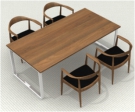 2000*1000*7501、基材：E0级中纤板，甲醛释放量≤0.05mg/m³，挥发性有机化合物（72h）符合GB/T 35601-2017要求。2、面与封边：天然优质胡桃木皮，厚度≥0.6mm；实木皮封边，颜色均匀平整。3、漆工艺：采用环保水性漆，五底三面工艺；挥发性有机化合物含量≤70g/L，其中苯系物含量（苯、甲苯、乙苯和二甲苯总和）未检出。4、胶粘剂：采用水性胶粘剂，应符合HJ 2541-2016的要求。5、钢脚:表面耐腐蚀中性盐雾测试结果良好；通过《GB/T3325-2017金属家具通用技术条件》理化性能检测要求。6、成品：各项技术指标符合GB/T 3324-2017《木家具通用技术条件》规定的要求，其中甲醛释放量≤0.5mg/L；漆膜耐湿热不低于2级，抗冲击不低于2级。7张157单面书架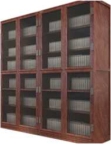 900*400*20001、基材：E0级中纤板，侧板厚度25MM、层板厚度25MM、背板厚度12MM，甲醛释放量≤0.05mg/m³，挥发性有机化合物（72h）符合GB/T 35601-2017要求。2、面与封边：天然优质胡桃木皮，厚度≥0.6mm；实木皮封边，颜色均匀平整。3、五金件：选用优质品牌五金配件，无锈蚀，具有足够的承载能力、耐腐蚀能力。4、漆工艺：采用环保水性漆，五底三面工艺；挥发性有机化合物含量≤70g/L，其中苯系物含量（苯、甲苯、乙苯和二甲苯总和）未检出。5、胶粘剂：采用水性胶粘剂，应符合GB 18583-2008的要求。6、成品：各项技术指标符合GB/T 3324-2017《木家具通用技术条件》规定的要求，其中甲醛释放量≤0.5mg/L；漆膜耐湿热不低于2级，抗冲击不低于2级。10组158前台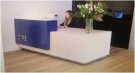 3780*950*11001、基材：E0级中纤板，甲醛释放量≤0.05mg/m³，挥发性有机化合物（72h）符合GB/T 35601-2017要求。2、面与封边：天然优质胡桃木皮，厚度≥0.6mm；实木皮封边，颜色均匀平整；吧台台面采用优质大理石。3、五金件：选用优质品牌五金配件，无锈蚀，具有足够的承载能力、耐腐蚀能力。4、漆工艺：采用环保水性漆，五底三面工艺；挥发性有机化合物含量≤70g/L，其中苯系物含量（苯、甲苯、乙苯和二甲苯总和）未检出。5、胶粘剂：采用水性胶粘剂，应符合GB 18583-2008的要求。6、配置：预留强弱电走线孔位，台下配开门柜、抽屉及电脑主机柜，含锁，含拉手。7、成品：各项技术指标符合GB/T 3324-2017《木家具通用技术条件》规定的要求，其中甲醛释放量≤0.5mg/L；漆膜耐湿热不低于2级，抗冲击不低于2级。1个159更衣柜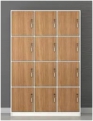 1200*500*20001、面材：优质三聚氰胺板，经阻燃、耐磨、耐酸碱、防水处理，甲醛释放量≤0.03mg/m³。
2、基材：E0级优质刨花板，表面结合强度≥1.0Mpa，静曲强度≥12Mpa，甲醛释放量≤0.03mg/m³。
3、封边：封边条符合GB/T 4463-2013《家具用封边条技术要求》标准要求，甲醛释放量≦0.01mg/L。4、五金件：选用优质品牌五金配件，无锈蚀，具有足够的承载能力、耐腐蚀能力。5、每格柜子配电子锁及手环芯片钥匙。6、成品甲醛释放量≤0.5mg/L。12组160更衣柜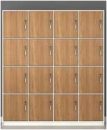 1600*500*20001、面材：优质三聚氰胺板，经阻燃、耐磨、耐酸碱、防水处理，甲醛释放量≤0.03mg/m³。
2、基材：E0级优质刨花板，表面结合强度≥1.0Mpa，静曲强度≥12Mpa，甲醛释放量≤0.03mg/m³。
3、封边：封边条符合GB/T 4463-2013《家具用封边条技术要求》标准要求，甲醛释放量≦0.01mg/L。4、五金件：选用优质品牌五金配件，无锈蚀，具有足够的承载能力、耐腐蚀能力。5、每格柜子配电子锁及手环芯片钥匙。6、成品甲醛释放量≤0.5mg/L。4组161报刊投递柜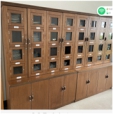 800*400*18001、基材：E0级中纤板，侧板厚度25MM、层板厚度25MM、背板厚度12MM，甲醛释放量≤0.05mg/m³，挥发性有机化合物（72h）符合GB/T 35601-2017要求。2、面与封边：天然优质胡桃木皮，厚度≥0.6mm；实木皮封边，颜色均匀平整。3、五金件：选用优质品牌五金配件，无锈蚀，具有足够的承载能力、耐腐蚀能力。4、漆工艺：采用环保水性漆，五底三面工艺；挥发性有机化合物含量≤70g/L，其中苯系物含量（苯、甲苯、乙苯和二甲苯总和）未检出。5、胶粘剂：采用水性胶粘剂，应符合GB 18583-2008的要求。6、数量要求：不少于36格。7、成品：各项技术指标符合GB/T 3324-2017《木家具通用技术条件》规定的要求，其中甲醛释放量≤0.5mg/L；漆膜耐湿热不低于2级，抗冲击不低于2级。4组162全实木床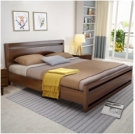 2100*1200*4501、采用优质橡木，表面无死结，经去皮、烘干,纹理清晰自然、色泽一致。
2、漆工艺：采用环保水性漆，五底三面工艺；挥发性有机化合物含量≤70g/L，其中苯系物含量（苯、甲苯、乙苯和二甲苯总和）未检出。3、配置优质品牌床垫。4、成品：各项技术指标符合GB/T 3324-2017《木家具通用技术条件》规定的要求，其中甲醛释放量≤0.5mg/L。30张163床头柜常规1、采用优质橡木，表面无死结，经去皮、烘干,纹理清晰自然、色泽一致。
2、漆工艺：采用环保水性漆，五底三面工艺；挥发性有机化合物含量≤70g/L，其中苯系物含量（苯、甲苯、乙苯和二甲苯总和）未检出。3、配置优质品牌床垫。4、成品：各项技术指标符合GB/T 3324-2017《木家具通用技术条件》规定的要求，其中甲醛释放量≤0.5mg/L。44个164全实木床2100*1500*4501、采用优质橡木，表面无死结，经去皮、烘干,纹理清晰自然、色泽一致。
2、漆工艺：采用环保水性漆，五底三面工艺；挥发性有机化合物含量≤70g/L，其中苯系物含量（苯、甲苯、乙苯和二甲苯总和）未检出。3、配置优质品牌床垫。4、成品：各项技术指标符合GB/T 3324-2017《木家具通用技术条件》规定的要求，其中甲醛释放量≤0.5mg/L。19张165床头柜常规1、采用优质橡木，表面无死结，经去皮、烘干,纹理清晰自然、色泽一致。
2、漆工艺：采用环保水性漆，五底三面工艺；挥发性有机化合物含量≤70g/L，其中苯系物含量（苯、甲苯、乙苯和二甲苯总和）未检出。3、配置优质品牌床垫。4、成品：各项技术指标符合GB/T 3324-2017《木家具通用技术条件》规定的要求，其中甲醛释放量≤0.5mg/L。38个166桌柜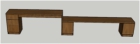 4300*600*420/7501、基材：E0级中纤板，侧板厚度25MM、层板厚度25MM、背板厚度12MM，甲醛释放量≤0.05mg/m³，挥发性有机化合物（72h）符合GB/T 35601-2017要求。2、面与封边：天然优质胡桃木皮，厚度≥0.6mm；实木皮封边，颜色均匀平整。3、五金件：选用优质品牌五金配件，无锈蚀，具有足够的承载能力、耐腐蚀能力。4、漆工艺：采用环保水性漆，五底三面工艺；挥发性有机化合物含量≤70g/L，其中苯系物含量（苯、甲苯、乙苯和二甲苯总和）未检出。5、胶粘剂：采用水性胶粘剂，应符合GB 18583-2008的要求。6、成品：各项技术指标符合GB/T 3324-2017《木家具通用技术条件》规定的要求，其中甲醛释放量≤0.5mg/L；漆膜耐湿热不低于2级，抗冲击不低于2级。33组167衣柜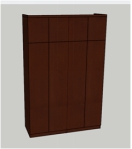 1600*600*24001、基材：E0级中纤板，侧板厚度25MM、层板厚度25MM、背板厚度12MM，甲醛释放量≤0.05mg/m³，挥发性有机化合物（72h）符合GB/T 35601-2017要求。2、面与封边：天然优质胡桃木皮，厚度≥0.6mm；实木皮封边，颜色均匀平整。3、五金件：选用优质品牌五金配件，无锈蚀，具有足够的承载能力、耐腐蚀能力。4、漆工艺：采用环保水性漆，五底三面工艺；挥发性有机化合物含量≤70g/L，其中苯系物含量（苯、甲苯、乙苯和二甲苯总和）未检出。5、胶粘剂：采用水性胶粘剂，应符合GB 18583-2008的要求。6、成品：各项技术指标符合GB/T 3324-2017《木家具通用技术条件》规定的要求，其中甲醛释放量≤0.5mg/L；漆膜耐湿热不低于2级，抗冲击不低于2级。35组168写字椅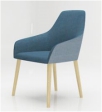 610*610*840*4601、覆面材料：麻绒面料，占产品总质量1%以上的纺织品应符合 HJ 2546 的要求，耐脏、耐磨、易打理、手感柔软、绒面丰满。2、海棉：高回弹软质聚氨酯泡沫塑料，符合国家规定标准。3、脚架：采用优质实木油漆。4、成品：其他各项技术指标符合QB/T 1952.1-2012 《软体家具 沙发》规定的A级要求，其中抗引燃特性符合GB 17927.2-2011的要求；甲醛释放量≤0.5mg/L。66把169叠床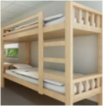 2100*1100*19501、双叠床，含50mm棕垫。2、整体采用优质橡木制作。木材经脱水、脱胶、防腐、防虫化学处理，无裂纹，缺口，虫洞，木板面纹理自然。
3、漆工艺：采用环保水性漆，五底三面工艺；挥发性有机化合物含量≤70g/L，其中苯系物含量（苯、甲苯、乙苯和二甲苯总和）未检出。4、成品：各项技术指标符合GB/T 3324-2017《木家具通用技术条件》规定的要求，其中甲醛释放量≤0.5mg/L；漆膜耐湿热不低于2级，抗冲击不低于2级。18组170衣柜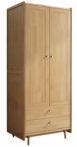 860*610*21001、配置：上开门下两抽，内含层板和挂衣杆。2、整体采用优质橡木制作。木材经脱水、脱胶、防腐、防虫化学处理，无裂纹，缺口，虫洞，木板面纹理自然。3、五金件：选用优质品牌五金配件，无锈蚀，具有足够的承载能力、耐腐蚀能力。
4、漆工艺：采用环保水性漆，五底三面工艺；挥发性有机化合物含量≤70g/L，其中苯系物含量（苯、甲苯、乙苯和二甲苯总和）未检出。5、成品：各项技术指标符合GB/T 3324-2017《木家具通用技术条件》规定的要求，其中甲醛释放量≤0.5mg/L；漆膜耐湿热不低于2级，抗冲击不低于2级。 18组171工作台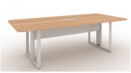 2400*1200*7501、面材：优质三聚氰胺板，经阻燃、耐磨、耐酸碱、防水处理，甲醛释放量≤0.03mg/m³。
2、基材：E0级优质刨花板，表面结合强度≥1.0Mpa，静曲强度≥12Mpa，甲醛释放量≤0.03mg/m³。
3、封边：封边条符合GB/T 4463-2013《家具用封边条技术要求》标准要求，甲醛释放量≦0.01mg/L。
4、钢脚:表面耐腐蚀中性盐雾测试结果良好；通过《GB/T3325-2017金属家具通用技术条件》理化性能检测要求。5、成品甲醛释放量≤0.5mg/L。2张172钢制档案柜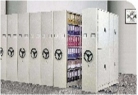 580*900*2360采用优质冷轧钢板，20mm×20mm方钢轨道、3.0mm底盘、1.5mm复柱立杆、1.0mm搁板、1.2mm侧面板、1.0mm门板，钢板表面经酸洗、磷化、防腐、防锈处理，粉末涂料静电喷涂。
2、底盘：底盘采用整体焊接，钢性足，不变形，表面喷塑，分段式结构，架体架体结实，坚固，设备新颖，安装规范，柜内层与层的搁板间距可调
3、传动机构：采用精密HR1204双排珠内调心的轴承、密集柜专用链条，精密度高，万向灵活，耐压与耐磨性能好，摇手轻，运行平稳性能达到和超过国家标准，带短滚珠，并采用国际优良产品，造型美观，把手为折叠式。4、制动装置：每列均装有制动装置。5、防护装置：每列的接触面均有缓冲及密封装置，（抗老化橡塑磁封条）具有良好的防震、防尘、防鼠、防光、防潮、防火功能 。442立方米173通凭柜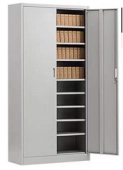 850*350*1800基材：材质为冷轧钢板，钢板厚度≥1mm。工艺：钢板表面经酸洗、磷化、防腐、防锈处理，粉末涂料静电喷涂。五金配件：采用标准五金件。成品：各项技术指标符合GB/T 3325-2017《金属家具通用技术条件》规定的要求。基材：材质为冷轧钢板，钢板厚度≥1mm。工艺：钢板表面经酸洗、磷化、防腐、防锈处理，粉末涂料静电喷涂。五金配件：采用标准五金件。成品：各项技术指标符合GB/T 3325-2017《金属家具通用技术条件》规定的要求。4个174下档凭证柜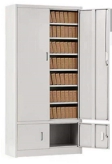 850*430*1800基材：材质为冷轧钢板，钢板厚度≥1mm。工艺：钢板表面经酸洗、磷化、防腐、防锈处理，粉末涂料静电喷涂。五金配件：采用标准五金件。成品：各项技术指标符合GB/T 3325-2017《金属家具通用技术条件》规定的要求。基材：材质为冷轧钢板，钢板厚度≥1mm。工艺：钢板表面经酸洗、磷化、防腐、防锈处理，粉末涂料静电喷涂。五金配件：采用标准五金件。成品：各项技术指标符合GB/T 3325-2017《金属家具通用技术条件》规定的要求。4个175六层双面书架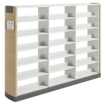 2905*500*22001、外装饰护板：采用优质实木，板材厚度不小于25mm。
2、钢质架体部分：底座采用2.0mm冷轧钢板。
3、架体：立板采用1.0mm冷轧钢板。.4、层板：1.0mm冷轧钢板，书架采用可扩展式设计，能使书架从3x6转变为Nx6结构，层板可翻转，每层隔板承重≥80kg。
5、顶板：1.0mm冷轧钢板。
6、表面处理：采用环氧型聚脂混合粉高压静电喷塑。7、成品：各项技术指标符合GB/T 3325-2017《金属家具通用技术条件》规定的要求。159组176工具书柜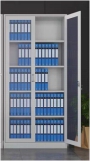 900*450*1800材质为冷轧钢板，钢板厚度≥1mm，钢化玻璃门，带锁。每层隔板承重≥80kg。成品：各项技术指标符合GB/T 3325-2017《金属家具通用技术条件》规定的要求。40个177图书推车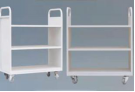 800*360*1100一级冷轧钢板厚度1.54mm，每层承重100kg，万向静音滑轮，静电无磷喷粉，无缝全焊工。2个178货架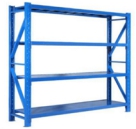 2000*600*20001、采用优质冷轧钢全钢，立柱壁厚1.2MM，横梁壁厚1.5MM,层板壁厚0.8MM，每层可承重150KG，经淋化、除锈、静电、喷涂处理;
2、可调节层板，分为四层。37个179图书馆步梯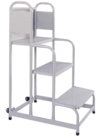 550*935*1390经过酸洗磷化处理，长期使用不生锈，静电粉喷，耐磨防锈，优质冷轧钢，可载重300KG。3张180步梯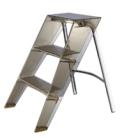 440*520*630PC+不锈钢，30*15MM.壁厚1.7MM。7张181茶水推车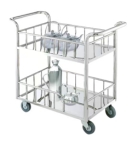 900*435*850材质：304不锈钢，静音万向轮。30台182条码寄存柜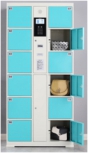 850*460*18001、柜体板材采用冷轧钢板，板材厚度不低于国标0.8mm。2、采用热敏打印机确保人流高峰期的条形码的打印质量。3、CPU、存储器和逻辑控制器等主要器件采用进口ST32位ARM工业处理器,满足各种使用需求，颜色可选。3组183等待椅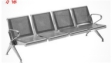 4人座1、椅架：采用冷轧钢板冲压成型，表面经打砂、除油、除锈处理，经高压恒温静电喷涂工艺，耐腐蚀、耐摩擦、耐冲击、防护性能良好，承重250公斤以上。2、五金配件：所有五金件作防锈、防腐处理，脚垫为防滑脚垫。12组序号材料名称推荐品牌（或同等级及以上）1胶合板（多层板）福人、大亚	、露水河2中密度纤维板福人、大亚	、露水河3真皮阳光、兴业、东明4水性油漆大宝、华润、嘉宝莉5实木贴皮美国大西洋、美国豪鼎、上海屏森6床垫梦神、喜临门、全友7布料、网布颐达、新世纪、乾达牌8海棉圣诺盟、东亚、东泰9西皮卡森、颐达、上海誉城10粘胶剂汉高、顶立 、创伟11气压棒三弘、SUSPA、KGS12椅子底盘、椅轮椅脚中泰、鸿盛、博诚13铰链、导轨、锁具海蒂诗、海福乐、DTC 14钢材宝钢、首钢、鞍钢法定代表身份证复印件粘帖处全权代表身份证复印件粘帖处企业名称法人代表法人代表法人代表地址企业性质企业性质企业性质股东姓名股权结构（%）股权结构（%）股东关系股东关系股东关系联系人姓名固定电话固定电话传真传真传真联系人姓名手机手机传真传真传真1.企业概况职工人数具备大专以上学历人数国家授予技术职称人数国家授予技术职称人数国家授予技术职称人数1.企业概况占地面积建筑面积平方米 □自有□租賃平方米 □自有□租賃生产经营场所及场所的设施与设备生产经营场所及场所的设施与设备生产经营场所及场所的设施与设备1.企业概况注册资金注册发证机关公司成立时间1.企业概况核准经营范围1.企业概况发展历程及主要荣誉：发展历程及主要荣誉：发展历程及主要荣誉：发展历程及主要荣誉：发展历程及主要荣誉：发展历程及主要荣誉：发展历程及主要荣誉：发展历程及主要荣誉：发展历程及主要荣誉：发展历程及主要荣誉：发展历程及主要荣誉：2．企业有关资质获证情况产品生产许可证情况（对需获得生产许可证的产品要填写此栏）产品生产许可证情况（对需获得生产许可证的产品要填写此栏）产品名称产品名称产品名称发证机关发证机关编号发证时间发证时间期限2．企业有关资质获证情况产品生产许可证情况（对需获得生产许可证的产品要填写此栏）产品生产许可证情况（对需获得生产许可证的产品要填写此栏）2．企业有关资质获证情况企业通过质量体系、环保体系、计量等认证情况企业通过质量体系、环保体系、计量等认证情况2．企业有关资质获证情况企业获得专利情况企业获得专利情况序号姓名职务职责专业技术资格证书编号参加本单位工作时间劳动合同编号姓名近年来主要工作业绩性别注：业绩证明应提供旁证材料（供货合同或中标通知书）。年龄注：业绩证明应提供旁证材料（供货合同或中标通知书）。职称注：业绩证明应提供旁证材料（供货合同或中标通知书）。毕业时间注：业绩证明应提供旁证材料（供货合同或中标通知书）。学校专业注：业绩证明应提供旁证材料（供货合同或中标通知书）。联系电话注：业绩证明应提供旁证材料（供货合同或中标通知书）。最近一年工作状况注：业绩证明应提供旁证材料（供货合同或中标通知书）。拟在本项目中担任主要工作序号名称品牌规格型号产地数量序号名称规格型号招标参数投标参数偏离说明证书名称发证单位证书等级证书有效期序号项目名称项目地址合同总价实施时间项目质量项目单位名称及其联系人电话123…序号   内容招标需求是否响应投标人的承诺或说明售后服务保障要求备品备件及耗材等要求质保期交货和服务时间及地点付款条件……序号项目投标人情况备注1保修期内售后服务情况(服务方式、服务网点、售后服务的内容和措施等等，可用附页和宣传材料)生产厂商售后服务情况：1保修期内售后服务情况(服务方式、服务网点、售后服务的内容和措施等等，可用附页和宣传材料)投标人售后服务情况：2保修期后售后服务 3培训方案（可用附页）…………序号货物名称产品配置产品主要用材产品主要用材产品主要用材产品主要用材产品主要用材产品主要用材序号货物名称产品配置材料规格及参数品牌商标生产厂家符合标准性能说明备注投标总报价(元)大写投标总报价(元)小写序号报价项目品牌、产地型号规格数量单价小计备注合计人民币：大写                               小写合计人民币：大写                               小写合计人民币：大写                               小写合计人民币：大写                               小写合计人民币：大写                               小写合计人民币：大写                               小写合计人民币：大写                               小写合计人民币：大写                               小写小微企业扶持政策小微企业扶持政策产品名称（品牌、型号）制造企业名称金额小微企业扶持政策小微企业扶持政策小微企业扶持政策小微企业扶持政策小型、微型企业产品金额合计（元）小型、微型企业产品金额合计（元）